305000, Курская область, г. Курск, ул. К.Маркса, д.59А, оф.20А.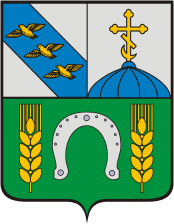 КОРРЕКТИРОВКА ГЕНЕРАЛЬНОГО ПЛАНА МУНИЦИПАЛЬНОГО ОБРАЗОВАНИЯ «НАУМОВСКИЙ СЕЛЬСОВЕТ»КОНЫШЕВСКОГО РАЙОНА КУРСКОЙ ОБЛАСТИ(разработан в соответствии с муниципальным контрактом №74 от 10.04.2020 г.)МАТЕРИАЛЫ ПО ОБОСНОВАНИЮ ГЕНЕРАЛЬНОГО ПЛАНАТом 2 г. Курск 2020 г.КОРРЕКТИРОВКА ГЕНЕРАЛЬНОГО ПЛАНА МУНИЦИПАЛЬНОГО ОБРАЗОВАНИЯ  «НАУМОВСКИЙ СЕЛЬСОВЕТ»КОНЫШЕВСКОГО РАЙОНА КУРСКОЙ ОБЛАСТИ(разработан в соответствии с муниципальным контрактом №74 от 10.04.2020 г.)МАТЕРИАЛЫ ПО ОБОСНОВАНИЮ ГЕНЕРАЛЬНОГО ПЛАНАТом 2 	Разработал							Косицкий А.И.г. Курск 2020 г.СОДЕРЖАНИЕСОДЕРЖАНИЕ	3ВВЕДЕНИЕ	51	ОБЩИЕ СВЕДЕНИЯ О МУНИЦИПАЛЬНОМ ОБРАЗОВАНИИ	91.1 Общие сведения о муниципальном образовании	91.2 Административное устройство муниципального образования. Границы муниципального образования	101.3 Природные условия и ресурсы	121.4	Лесное хозяйство	211.5	Инженерно-строительная характеристика	232	ОБОСНОВАНИЕ ВЫБРАННОГО ВАРИАНТА РАЗМЕЩЕНИЯ ОБЪЕКТОВ МЕСТНОГО ЗНАЧЕНИЯ НА ОСНОВЕ АНАЛИЗА ИСПОЛЬЗОВАНИЯ ТЕРРИТОРИЙ МУНИЦИПАЛЬНОГО ОБРАЗОВАНИЯ	252.1	Сведения о программах комплексного социально-экономического развития муниципального образования, для реализации которых осуществляется создание объектов местного значения	272.2	Территориально-планировочная организация муниципального образования. Баланс земель территории муниципального образования	292.3	Экономическая база муниципального образования	312.4	Население	362.5	Жилищный фонд	412.6	Система культурно-бытового обслуживания	442.7	Транспортная инфраструктура муниципального образования	532.7.1	Внешний транспорт	532.7.2	Улично-дорожная сеть	552.8	Инженерное оборудование территории	582.9	Инженерная подготовка территории	712.10	Зеленый фонд муниципального образования	722.11	Санитарная очистка территории. Размещение кладбищ	742.12	Санитарно-экологическое состояние окружающей среды	772.13	Зоны с особыми условиями использования территорий	792.13.1	Зоны охраны объектов культурного наследия	792.13.2	Особо охраняемые природные территории	802.13.3	Водоохранные зоны и прибрежно-защитные полосы	802.13.4	Зоны санитарной охраны источников питьевого водоснабжения	862.13.5	Санитарно-защитные зоны	913	ОЦЕНКА ВОЗМОЖНОГО ВЛИЯНИЯ ПЛАНИРУЕМЫХ ДЛЯ РАЗМЕЩЕНИЯ ОБЪЕКТОВ МЕСТНОГО ЗНАЧЕНИЯ НА КОМПЛЕКСНОЕ РАЗВИТИЕ	964	УТВЕРЖДЕННЫЕ МЕРОПРИЯТИЯ ДОКУМЕНТАМИ ТЕРРИТОРИАЛЬНОГО ПЛАНИРОВАНИЯ РОССИЙСКОЙ ФЕДЕРАЦИИ, ДОКУМЕНТАМИ ТЕРРИТОРИАЛЬНОГО ПЛАНИРОВАНИЯ ДВУХ И БОЛЕЕ СУБЪЕКТОВ РОССИЙСКОЙ ФЕДЕРАЦИИ, ДОКУМЕНТАМИ ТЕРРИТОРИАЛЬНОГО ПЛАНИРОВАНИЯ СУБЪЕКТА РОССИЙСКОЙ ФЕДЕРАЦИИ	1015	УТВЕРЖДЕННЫЕ МЕРОПРИЯТИЯ ДОКУМЕНТОМ ТЕРРИТОРИАЛЬНОГО ПЛАНИРОВАНИЯ МУНИЦИПАЛЬНОГО РАЙОНА	1026	ПЕРЕЧЕНЬ И ХАРАКТЕРИСТИКА ОСНОВНЫХ ФАКТОРОВ РИСКА ВОЗНИКНОВЕНИЯ ЧРЕЗВЫЧАЙНЫХ СИТУАЦИЙ ПРИРОДНОГО И ТЕХНОГЕННОГО ХАРАКТЕРА	1057	ПЕРЕЧЕНЬ ЗЕМЕЛЬНЫХ УЧАСТКОВ, КОТОРЫЕ ВКЛЮЧАЮТСЯ В ГРАНИЦЫ НАСЕЛЕННЫХ ПУНКТОВ, ВХОДЯЩИХ В СОСТАВ ПОСЕЛЕНИЯ, ГОРОДСКОГО ОКРУГА, ИЛИ ИСКЛЮЧАЮТСЯ ИЗ ИХ ГРАНИЦ, С УКАЗАНИЕМ КАТЕГОРИЙ ЗЕМЕЛЬ, К КОТОРЫМ ПЛАНИРУЕТСЯ ОТНЕСТИ ЭТИ ЗЕМЕЛЬНЫЕ УЧАСТКИ, И ЦЕЛЕЙ ИХ ПЛАНИРУЕМОГО ИСПОЛЬЗОВАНИЯ	1158	СВЕДЕНИЯ ОБ УТВЕРЖДЕННЫХ ПРЕДМЕТАХ ОХРАНЫ И ГРАНИЦАХ ТЕРРИТОРИЙ ИСТОРИЧЕСКИХ ПОСЕЛЕНИЙ ФЕДЕРАЛЬНОГО ЗНАЧЕНИЯ И ИСТОРИЧЕСКИХ ПОСЕЛЕНИЙ РЕГИОНАЛЬНОГО ЗНАЧЕНИЯ	1169	ТЕХНИКО-ЭКОНОМИЧЕСКИЕ ПОКАЗАТЕЛИ	117СПИСОК ЛИТЕРАТУРЫ	122ВВЕДЕНИЕКорректировка генерального плана муниципального образования «Наумовский сельсовет» Конышевского муниципального района Курской области (далее Генеральный план) осуществлена ООО «Курские просторы» в соответствии с договором № 74 от 10.04.2020 г. Заказчиком выступает Администрация муниципального образования «Наумовский сельсовет» Конышевского муниципального района Курской области. Корректировка Генерального плана выполнена на основании существующего Генерального плана Наумовского сельсовета Конышевского района Курской области, разработанного ООО НВЦ «Интехком» в 2012 г. Генеральный план разработан в соответствии с Градостроительным кодексом Российской Федерации, СНиП 2.07.01-89* «Градостроительство. Планировка и застройка городских и сельских поселений», с целями и задачами развития муниципального образования, сформулированными в документах государственного планирования социально-экономического развития Курской области и Конышевского муниципального района:Стратегии социально-экономического развития Курской области до 2030 года;Схеме территориального планирования Курской области;Схеме территориального планирования муниципального образования «Конышевский район» Курской области.Графическая часть корректировки генерального плана разработана на следующих материалах:Ортофотопланы масштаба 1:2000 в МСК 46, подготовленными ЗАО «Лимб» г.Санкт-Петербург в 2010г.; Кадастровые планы территории (КПТ в формате XML-файлов), полученные в мае 2016 года; Материалы интернет порталов общего доступа: https://pkk.rosreestr.ru - «Публичная кадастровая карта», http://sasgis.ru - космоснимки.При разработке Генерального плана Наумовского сельсовета выделены следующие временные сроки его реализации:I очередь 2020 - 2025 год;Расчетный срок - 2040 год;Исходный период - 2019 год.Проектные материалы представляют собой комплект, состоящий из диска с электронным видом генерального плана, и его копиями на твердом носителе (бумаге) в трех экземплярах. Формат записи диска позволяет заказчику считывать и использовать информацию с данного диска без применения дополнительных программ на современном, на момент сдачи работ, компьютерном оборудовании. Разрабатываемая электронная версия генерального плана представлена в бумажном и электронном виде в программном обеспечении ГИС ИнГео. Текстовая часть представлена в формате Microsoft Word 2007.Состав проектных материаловВ соответствии с Градостроительным кодексом РФ генеральный план муниципального образования «Наумовский сельсовет» Конышевского муниципального района включает в себя следующие материалы:Положения о территориальном планировании - пояснительная записка, том 1:Сведения о видах, назначении и наименованиях планируемых для размещения объектов местного значения поселения, городского округа, их основные характеристики, их местоположение (для объектов местного значения, не являющихся линейными объектами, указываются функциональные зоны), а также характеристики зон с особыми условиями использования территорий в случае, если установление таких зон требуется в связи с размещением данных объектов.Параметры функциональных зон, а также сведения о планируемых для размещения в них объектах федерального значения, объектах регионального значения, объектах местного значения, за исключением линейных объектов.Графические материалы:Карта планируемого размещения объектов местного значения (основной чертеж). Масштаб 1:25000 (фрагмент с.Наумовка - Масштаб 1:10000).Карта границ населенных пунктов. Масштаб 1:25000 (фрагмент с. Наумовка - Масштаб 1:10000).Карта функциональных зон. Масштаб 1:25000 (фрагмент с. Наумовка - Масштаб 1:10000).Прилагаемые к генеральному плану материалы по его обоснованию, включают:Материалы по обоснованию генерального плана в текстовой форме – пояснительная записка том 2:Общие сведения.Сведения о планах и программах комплексного социально-экономического развития муниципального образования (при их наличии), для реализации которых осуществляется создание объектов местного значения поселения, городского округа;Обоснование выбранного варианта размещения объектов местного значения поселения, городского округа на основе анализа использования территорий поселения, городского округа, возможных направлений развития этих территорий и прогнозируемых ограничений их использования, определяемых в том числе на основании сведений, документов, материалов, содержащихся в государственных информационных системах обеспечения градостроительной деятельности, федеральной государственной информационной системе территориального планирования, в том числе материалов и результатов инженерных изысканий, содержащихся в государственных информационных системах обеспечения градостроительной деятельности;Оценка возможного влияния планируемых для размещения объектов местного значения поселения, городского округа на комплексное развитие этих территорий;Утвержденные документами территориального планирования Российской Федерации, документами территориального планирования двух и более субъектов Российской Федерации, документами территориального планирования субъекта Российской Федерации сведения о видах, назначении и наименованиях планируемых для размещения на территориях поселения, городского округа объектов федерального значения, объектов регионального значения, их основные характеристики, местоположение, характеристики зон с особыми условиями использования территорий в случае, если установление таких зон требуется в связи с размещением данных объектов, реквизиты указанных документов территориального планирования, а также обоснование выбранного варианта размещения данных объектов на основе анализа использования этих территорий, возможных направлений их развития и прогнозируемых ограничений их использования;Утвержденные документом территориального планирования муниципального района сведения о видах, назначении и наименованиях планируемых для размещения на территории поселения, входящего в состав муниципального района, объектов местного значения муниципального района, их основные характеристики, местоположение, характеристики зон с особыми условиями использования территорий в случае, если установление таких зон требуется в связи с размещением данных объектов, реквизиты указанного документа территориального планирования, а также обоснование выбранного варианта размещения данных объектов на основе анализа использования этих территорий, возможных направлений их развития и прогнозируемых ограничений их использования;Перечень и характеристику основных факторов риска возникновения чрезвычайных ситуаций природного и техногенного характера;Перечень земельных участков, которые включаются в границы населенных пунктов, входящих в состав поселения, городского округа, или исключаются из их границ, с указанием категорий земель, к которым планируется отнести эти земельные участки, и целей их планируемого использования;Сведения об утвержденных предметах охраны и границах территорий исторических поселений федерального значения и исторических поселений регионального значения.Графические материалы обоснования генерального плана муниципального образования «Наумовский сельсовет»:Карта современного использования территории. Масштаб 1:25000 (фрагмент с. Наумовка - Масштаб 1:10000).Карта анализа комплексного развития территории и размещения объектов местного значения с учетом ограничений использования территории поселения. Масштаб 1:25000 (фрагмент с. Наумовка - Масштаб 1:10000).Карта инженерной и транспортной инфраструктуры. Масштаб 1:25000 (фрагмент с. Наумовка - Масштаб 1:10000).Карта границ территорий, подверженных риску возникновения чрезвычайных ситуаций природного и техногенного характера. Масштаб 1:25000 (фрагмент с. Наумовка - Масштаб 1:10000).ОБЩИЕ СВЕДЕНИЯ О МУНИЦИПАЛЬНОМ ОБРАЗОВАНИИОбщие сведения о муниципальном образованииМуниципальное образование - Наумовский сельсовет расположен в западной части Конышевского района Курской области, граничит на севере со Старобелицким сельсоветом, на востоке с Машкинским сельсоветом, на юго-востоке с Захарковским сельсоветом, на юге с Белявским сельсоветом и Прилепским сельсоветом, на западе с Дмитриевским и Хомутовским районами.Сельсовет состоит из единого массива, протяженность территории с севера на юг 11,2 км и с запада на восток 21,5 км, его общая площадь составляет 142,32 км2.Территория и границы Наумовского сельсовета определены Уставом муниципального образования «Наумовский сельсовет» Конышевского района Курской области.Административным центром сельсовета является село Наумовка. Численность населения Наумовского сельсовета составляет 464 человека.Таблица 1 - Сведения о населении Наумовского сельсовета на 1.01.2020С точки зрения внешних транспортных связей муниципальное образование имеет хорошее расположение. Вдоль восточной границы сельсовета проходит железная дорога «Льгов-Брянск», ближайшая железнодорожная станция пассажирского сообщения – ст. Соковнинка, которая находится на расстоянии 9 км. Расстояние до областного центра г. Курск - 130 км. Также находятся автомобильная дорога регионального значения: Конышевка - Макаро-Петровское" – Олешенка с подъездом к с. Наумовка и сеть дорог местного значения. В селе Наумовка возведена церковь во имя Святителя Николая чудотворца в 2010 году за короткий срок на средства Н.Н.Трохинина, уроженца этих мест.Административное устройство муниципального образования. Границы муниципального образованияМуниципальное образование Наумовский сельсовет и Макаропетровский сельсовет были преобразованы путем объединения в муниципальное образование Наумовский сельсовет законом Курской области от 26 апреля 2010 года № 26-ЗКО.Территория и границы Наумовского сельсовета определены Уставом муниципального образования «Наумовский сельсовет» Конышевского района Курской области.Общая площадь земель в границах муниципального образования «Наумовский сельсовет» составляет 14 232 га (12,5 % территории Конышевского района). В состав сельсовета включено 13 населенных пунктов. Административным центром сельсовета является село Наумовка. Границы муниципального образованияМуниципальное образование (МО) «Наумовский сельсовет» с северной стороны граничит с МО «Старобелицкий сельсовет», с восточной стороны с МО «Машкинский сельсовет» и МО «Захарковский сельсовет», с южной стороны с МО «Беляевский сельсовет» и с юго-восточной стороны МО «Прилепский сельсовет», с западной стороны с Хомутовским и Дмитриевским районами.	Oт литеры А до литеры Б МО «Наумовский сельсовет» граничит с МО «Старобелицкий сельсовет», граница идет в восточном направлении по р. Беличка далее делает поворот на юг и идет по землям ГЛФ (ур. Берязняки), потом делает изгиб на восток и идет вдоль ур.Осинник, далее меняет направление и идет в юго-восточном направлении по пахотным землям, затем пересекает грунтовую дорогу и идет в том же направлении до следующей грунтовой дороги, далее меняет направление до следующей грунтовой дороги, далее меняет направление на юго-запад и идет вдоль дороги до земель ГЛФ (ур. Дубрава), далее изменяет направление и идет в юго-восточном направлении по землям ГЛФ (ур.Дубрава), далее идет в том же направлении по пахотным землям, пересекает асфальтированную дорогу и идет до железной дороги, затем пересекает железную дорогу в северо-восточном направлении, далее поворачивает на 90° на юго-восток и идет вдоль железной дороги до литеры Б.От литеры Б до литеры В МО «Наумовский сельсовет» граничит с МО «Машкинский сельсовет», граница идет в юго-восточном направлении вдоль железной дорога до литеры В.От литеры В до литеры Г МО «Наумовский сельсовет» граничит с МО «Захарковский сельсовет», граница идет в юго-восточном направлении до лесопосадки, далее поворачивает на 900 на юго-запад, пересекает железную дорогу и идет до литерыГ.От литеры Г до литеры Д МО «Наумовский сельсовет» граничит с МО «Прилепский сельсовет», граница идет в западном направлении по пахотным землям, затем пересекает грунтовую дорогу и идет далее в том же направлении по пахотным землям до литеры Д.От литеры Д до литеры Е МО «Наумовский сельсовет» граничит с МО «Беляевский сельсовет», граница идет в северо-западном направлении по пахотным землям, пересекает Б.Мазуровский лог (пастбище) и далее идет в том же направлении по пахотным землям до истока р. Вандарец, далее меняет направление и идет на запад по р. Вандарец до начала пруда, затем по южному берегу пруда. Далее по южному берегу пруда, затем поворачивает на север, идет по платине пруда до р.Вандарец и поворачивает на юго-запад и идет по р.Вандарец до с.Mалахово, далее делает изгиб на 90° на северо-запад и идет по пахотным землям до лесополосы и далее в западном направлении вдоль лесополосы до асфальтированной дороги, далее по ней в северном направлении, затем поворот на 90° на запад и идет вдоль лесополосы, земель ГЛФ, далее меняет направление на, 90° на запад и идет по заболоченному сенокосу до земель ГЛФ (ур. Гороховая Роща) и далее вдоль западной стороны ур. Гороховая Роща в юго-западном направлении по р. Чмача до литеры Ж. От литеры Е до литеры Ж МО «Наумовский сельсовет» граничит с Хомутовским районом. От литеры Ж до литеры А МО «Наумовский сельсовет» граничит с Дмитриевским районом.Природные условия и ресурсыКлиматическая характеристикаТерритория сельсовета относится к северо-западному агроклиматическому району Курской области, с умеренно-континентальным климатом с четко выраженными сезонами года. Характеризуется теплым летом, умеренной холодной с устойчивым снежным покровом зимой и хорошо выраженными, но менее длительными переходными периодами – весной и осенью. Основные климатические характеристики и их изменение определяются влиянием общих и местных факторов: солнечной радиации, циркуляции атмосферы и подстилающей поверхности. Рассматриваемая территория находится под воздействием воздушных масс Атлантики, Арктического бассейна, а также масс, сформировавшихся над территорией Европы. В конце лета – начале осени, нередко во второй половине зимы и весной, преобладает западный тип атмосферной циркуляции, сопровождающийся активной циклонической деятельностью, значительными осадками, положительными аномалиями температуры воздуха зимой и отрицательным летом.  С октября по май в результате воздействия сибирского максимума западная циркуляция нередко сменяется восточной, что сопровождается малооблачной погодой, большими отрицательными аномалиями температуры воздуха зимой, положительными летом.Зима (декабрь-февраль) умерено-холодная, с преобладанием облачной погоды. Характерны устойчивые морозы в пределах от -5 до . В январе и феврале морозы в отдельные периоды достигают -25, . Ежемесячно от 3 до 6 раз бывают кратковременные оттепели, нередко сопровождаемые гололедом. Осадки выпадают в виде снега (от 12 до 16 снегопадов ежемесячно). Устойчивый снежный покров образуется в конце ноября, мощность его к концу зимы достигает 0,2-. Метели бывают от 2 до 7 раз в месяц. Дней с туманом 6-10 в месяц. Грунты к концу зимы промерзают на глубину 0,6 – . Весна (март-май) прохладная, с неустойчивой погодой. Характерны периодически похолодания, во время которых температура воздуха ночью, даже в мае, иногда опускается до  и ниже. Осадки выпадают преимущественно в виде дождей. В первой половине апреля еще возможны снегопады. Снежный покров обычно сходит к середине апреля.Лето (май-август) умеренно-теплое, около половины дней за сезон – ясные и малооблачные. Температура воздуха днем плюс 16- (в июле иногда повышается до 28-), ночью 10-. Летом выпадает наибольшее в году количество осадков (дней с дождем 13-15 ежемесячно). Характерны кратковременные ливни, иногда с грозами, но бывают также и затяжные моросящие дожди, особенно во второй половине лета.Осень (сентябрь-ноябрь) до конца сентября сравнительно теплая, с преобладанием малооблачной погоды. В октябре погода становится прохладной, пасмурной, по ночам в это время бывают регулярные заморозки. В ноябре наступает резкое похолодание. Осадки в сентябре и октябре выпадают главным образом в виде затяжных моросящих дождей, в ноябре – дожди чередуются со снегопадом. Дней с туманом 4-8 ежемесячно. Таблица 2–Климатические характеристики температурного режима Наумовского сельсоветаПо количеству выпадающих осадков территория относится к зоне достаточного увлажнения. За год в среднем за многолетний период выпадает  осадков. Пространственное и временное их распределение отличается значительной неравномерностью. Большая часть  приходится на теплый период года и  – на холодный. В годовом ходе месячных сумм осадков максимум наблюдается в июле (в среднем  осадков), минимум – в марте ( осадков). Обычно две трети осадков выпадает в теплый период года (апрель – октябрь) в виде дождя, дна треть – зимой в виде снега.Повторяемость направления ветра (многолетняя средняя роза ветров) представлена в таблице ниже.Таблица 3 – Данные о направлении ветра Наумовского сельсоветаГидрография и ресурсы поверхностных водГидрографическая сеть Наумовского сельсовета представлена реками: Свапа, Чмача и более мелкими речками, ручьями и целой системой балок, днища которых служат местом стока атмосферных и грунтовых вод.По характеру режима реки сельсовета относятся к равнинному типу преимущественно снегового питания. Основной их особенностью является высокое непродолжительное половодье и низкие устойчивые уровни летного и зимнего периодов.Наибольшие среднемесячные расходы воды наблюдаются в марте апреле, наименьшие в конце лета, начале осени. Небольшие водотоки в теплый период года пересыхают из-за слабого грунтового питания, а в холодный период промерзают.Замерзают реки в конце ноября – начале декабря. Наибольшая толщина льда 40-50см. Вскрытие рек происходит в основном в период с 26 марта до 2 апреля, весенний ледостав длится 2-5 дней.Главной водной артерией сельсовета является река Свапа, протекающая по западной границе сельсовета, длиной 19,4 км. в пределах сельсовета. Долина - трапецеидальная, шириной 0,9-1,5 км., правый склон высокий, обрывистый, размываемый, левый – низкий, пологий.Пойма открытая, правобережная, пересечена впадинами и небольшими озерами, шириной 0,5 – 1,5 км, затапливается при высоте уровня 200-300 см.Русло реки извилистое, шириной в межень 40-60 м, глубиной 1-1,5 м., песчаное- илистое, зарастает у берегов. Скорость течения 0,1-0,3 м/с. На отдельных участках наблюдается выход грунтовых вод, что приводит к оползанию берега.Минимальный среднемесячный расход в реке в переделах сельсовета составляет 2,5-3,0 м3/сек. В маловодный период из реки возможен водоотбор в размере 20%, что может обеспечить водопотребление в объеме 0,5-0,6 м3/с.Остальная территория сельсовета дренируется сетью относительно небольших ручьев, днище которых служит местом стока атмосферных и грунтовых вод, берущих начало с отрогов Фатежско-Льговской гряды.Значительная часть мелких ручьев летом высыхает, а в холодные зимы промерзают.Реки сельсовета используются для орошения, водоснабжения, разведения рыбы и водоплавающей птицы, рекреации.Рельеф	Территория Наумовского сельсовета расположена на юго-западных склонах Среднерусской эрозионно-денудационной возвышенности. Рельеф сельсовета сформировался в основных чертах в неогеновый и четвертичный периоды. В настоящее время территория сельсовета, как и всей Курской области, испытывает очень медленное поднятие. Господствующими элементами территории сельсовета являются пологие (1-3°) и покатые (3-5°) склоны водоразделов. Переход водоразделов в поймы рек, ручьев –резкий, в виде уступов, территория слабо расчленена овражно-балочной и долинной сетью. В среднем коэффициент расчлененности овражно-балочной и долинной сети составляет 0,3-0,9 км/кв.км, что соответствует средней степени расчлененности территории. Склоны балок почти повсеместно затронуты процессом смыва, имеют уклоны 10-20°, Почвы склонов балок на некоторых участках сильно смыты до обнажения почвообразующих пород.Перепад высот на занимаемой сельсоветом территории велик, свыше 20 м (в отметках 148.0 – 228.0). В целом, рельеф, преобладающей части территории, удобен для освоения и любого вида хозяйственного освоения территории Наумовского сельсовета. ПочвыПреобладающие почвы на территории сельсовета представлены темно-серыми лесными, серыми лесными, светло-серыми лесными, черноземы выщелоченные среднемощные слабо и малогумусовые. Наибольшее распространение по механическому составу получили среднесуглинистые почвы, легкосуглинистые, супесчаные. Содержание гумуса в почве колеблется от 0,6 до 3,3%.Почвообразующими породами являются четвертичные отложения. Качественная оценка почв сельсовета невысокая. Наиболее плодородные почвы, представленные черноземами и темно-серыми лесными почвами, распространены на надпойменных террасах и пологих склонах водоразделов. Меньшим плодородием обладают серые лесные почвы - 25-33 балла, которые преобладают в центральной части сельсовета. Самым низким качеством (13-24 балла) обладают пахотные угодья, расположенные на крутых склонах балок, дерново-подзолистые и серые лесные легкого механического состава, пойменные влажно-луговые иловато - и торфяно-болотные почвы.Для улучшения физических и химических свойств почв, повышения их плодородия необходимо систематически вносить органические и минеральные удобрения, проводить известкование легко- и средне- суглинистых почв, соблюдать противоэрозионную агротехнику. Для предотвращения дефляции необходимо применить безотвальную систему обработки почвы, на пастбищах - регулирование выноса скота.Геологическая характеристика  Наумовский сельсовет расположен в пределах Воронежского кристаллического массива, сложенного метаморфическими и изверженными породами архея и протерозоя. В геологическом строении покрывающей массивоосадочной толщи принимают участие породы девонской, каменноугольной, юрской, меловой, палеогеновой, неогеновой и четвертичной систем. Подземные воды приурочены ко всем этим образованиям. 	Геологическая поверхность территории сельсовета представлена поверхностными внеледниковыми отложениями инженерно-геологического комплекса покровных нерасчленённых отложений. Структуру коренной основы составляет турон-маастрихтский инженерно-геологический комплекс. По условиям поверхностного строительства структуру комплекса составляют пески, спеси, суглинки, супеси, пески пылеватые, местами лёссы и лёссовидные суглинки, глубже залегают мел, мергели трещиноватые, местами пески, опоки, глины. Геологическое строение в пределах активной зоны (до базиса эрозии) характеризуется современными, верхнечетвертичными осадками и отложениями коренной основы (верхнего и нижнего мела, подстилаемыми юрско-девонскими осадками). Геолого-литологический разрез толщи представлен следующими грунтами:1. Современные отложения - почвенно-растительный слой - чернозем, мощностью 0,6-1,7 м. Насыпные грунты имеют локальное распространение в пятнах застройки в населенных пунктах» по трассам дорог, в местах засыпанных оврагов. Мощность их различная.Торф и заторгованные грунты средней мощностью 0,5-1,5 м, распространены в поймах рек, днищах оврагов с водотоками, на плоских участках надпойменных террас.Аллювиально-делювиальные отложения оврагов и балок и аллювий пойм представлен песками различной крупности, иловатыми супесями и суглинками. Мощность их 2-5 м, на крупных реках до 10 м.2. Древнеаллювиальные отложения распространены на надпойменной террасе реки Свапа, представлены песками различной крупности с прослоями суглинков, глин, торфа. Мощность их в долине р.Свапы достигает 20-35 м.3. Верхнечетвертичные отложения водоразделов представлены делювиальными покровными проблематичными лессовидными суглинками, с редкими прослоями песков, супесей и глин, сплошным чехлом, покрыващими водоразделы, их склоны и высокие надпойменные террасы. Мощность их в западной части на надпойменных террасах 1-5 м, в центральной и восточной части - 10-15 м.В верхней части разреза покровные суглинки являются просадочными и карбонатными вследствие чего подвержены просадочным процессам при замачивании. Однако в связи с хорошей дренированностью суглинков и глубоким залеганием грунтовых вод просадочные явления в них имеет ограниченное распространение. Суглинки покровной толщи в нижней части разреза мощностью до 4-6 и являются непросадочными.Отложения верхнего мела имеют повсеместное распространение и представлены почти в полною объеме отдела, от сеномана до турона. Глубина залегания кровли составляет 7-24 м.Литологический состав толщи - мел, мергель, опока, трепел, глины и пески. Мощность их от 30 до 125 м. Местами речная сеть врезается в альб-сеноманский песчаный комплекс.Нижнемеловые отложения (неоком-апта) залегают повсеместно под осадками верхнего мела, представлены кварцево-глауконитовыми песками с конкрециями фосфоритов и прослоями глин и песчаников. Мощность 15-20 м.Юрско-девонские отложения представленные глинами, песчаниками и песками общей мощностью 40-160м, вскрываются с глубины 80-120 м.Ниже залегают породы кристаллического фундамента - архей и протерозой. Территория сельсовета не является сейсмоактивной, не является особо активно в проявлении экзогенных геологических процессов.Гидрогеологические условияГидрогеодогичоские условия на глубину строительного освоения в основном благоприятные. В долине реки Свапа, на надпойменных террасах грунтовые воды залегают с глубины 5-10 м, а в пойме реки и ручьев 1-5 м.Верховодка развивается главным образом в местах большого скопления на поверхности западин-степных блюдец, ложбин стока с близким залеганием водоупорного слоя глин и суглинков. Глубина локализации верховодки 5-10 м. В ряде случаев отмечается повышенная минерализация ее.В оврагах по днищам и нижним частям бортовых склонов наблюдается иногда выклинивание подземных вод в виде ключей, родников, в результате чего образуются заболоченные участки, оплывины, дающие начало ручьям и речкам.Источники водоснабжения. Основными источниками водоснабжения служат водоносные горизонты и комплексы: толща мергельно-меловых сеноман-кампанских отложений верхнего мела песчано-глинистые отложения неоком-сеномана нижнемелового возраста, а также песчано-глинистые отложения юрско-средне-девонского возраста.Горизонт турон-кампанских отложений верхнего мела распространен широко, залегает непосредственно под покровными лесовидными суглинками и является первым от поверхности грунтовым безнапорным водоносным горизонтом, гидравлически связанным с реками, в результате чего его верхняя толща сдренирована ими. Водовмещающими породами служат мела и мергели, в различной степени трещиноватые. Толща мелов и мергелей залегает с глубины 6-15 м и имеет мощность 20-98 м. Трещиноватость пород увеличивается в долинах рек и уменьшается к водоразделам. В прямой зависимости от трещиноватости находится и водообильность пород.Удельные дебиты скважин изменяются в пределах от 0,1-0,8 до 25 л/сек, в долинах рек составляют 1-3,5 л/сек. Дебиты одиночных скважин могут изменяться в очень широких пределах, достигая 35 л/сек. Возможная производительность групповых водозаборов 50-200 л/сек.Глубины скважин, эксплуатирующих данный горизонт, изменяются в пределах от 28 до 120м в зависимости от гипсометрического положения в рельефе. Наиболее мелкие скважины приурочены к долинам крупных рек (Свапа).Средние модули эксплуатационных запасов изменяются от 0,54 до 0,9 л/сек с км2, причем наибольшие характерны для западной части территория. В приречных вонах они могут достигать 2,7-3,2 л/сек/км2.Горизонт является наиболее широко распространенным, водообильным производительным и достаточно надежным для централизованного водоснабжения.Водоносный горизонт альб-сеноманских и неоком-аптских нижемеловых отложений распространен повсеместно с глубины 40-90 м. Водовмещающие породы представлены кварцевыми и кварцево-глауконитовыми разнозернистыми песками, песчанистыми глинами, с прослоями фосфоритовых песчаников. Средняя мощность водосодержащих отложений 20-40 м.Воды напорные, величины напоров достигают 60-90 м. Водообильность высокая. Удельные дебиты скважин колеблются от 0,1 до 3,3 л/ сек, достигая иногда 8,2-10 л/сек. Рекомендуемые понижения уровней при эксплуатации 25-50 м. Дебиты одиночных скважин в среднем достигают 10-20 л/сек, иногда 45 л/сек. Предполагаемая производительность групповых водозаборов 200-500 л/сек. А при совместной эксплуатации с верхнемеловым горизонтом может достигнуть 1000 л/сек. Эксплуатационные запасы подземных вод этого горизонта характеризуются модулями 0,6-0,61 л/сек, с 1км2, а в северной части - 1,34 л/сек. с 1 км2.Глубины скважин, эксплуатирующих этот горизонт, колеблются от 25 до 150 м, причем к долинам рек приурочены наименьшие глубины.При совместной эксплуатации с верхнемеловым горизонтом нижнемеловой водоносный горизонт будет служить надежным источником централизованного водоснабжения.По распределению эксплуатационных запасов пресных подземных вод в Наумовский сельсовет относится к ограниченно благоприятному. Модули эксплуатационных запасов составляют 1,101-1,58 л/сек. с 1 км2. Эксплуатационные запасы пресных подземных вод составляют 116,41 тыс.мЗ/сутки. Перспективный водоотбор на расчетный срок составит 8,92 тыс.мЗ/сут. или 7,7% от имеющихся запасов.Таким образом, обеспеченность водохозяйственного баланса сельсовета значительная. Однако размещение водоемких отраслей промышленности рекомендуется по возможности в южной, наиболее обеспеченной ресурсами подземных вод части сельсовета. Современные физико-геологические процессы в явления широко распространены на территории сельсовета и проявляются в плоскостном смыве, овражным расчленении, накоплении аллювия, суффозионных просадках, заболачивании и подтоплении пойм рек. Наиболее активным процессом является эрозионная деятельности на водоразделах, связанная с падением ливневых осадков, снеготаянием, весенним половодьем. При этом на склонах с уклоном более 10 градусов происходит склонный размыв и рост оврагов, донный размыв с углубление дна балок и оврагов. Суффозионные просадочные формы рельефа в виде замкнутых блюдцеобразных западин и воронок глубиной до 2 м и 20-50 м в диаметре распространены наиболее широко на надпойменных террасах реки Свапа. Приурочены они к покровным лессовидным суглинкам, в верхней части разреза карбонатным и просадочным. Наличие большого количества суффозионых просадок отрицательно влияет на проведение сельскохозяйственных работ.Суффозионные просадки относятся к древним физико-геологическим явлениям, но в настоящее время они влияют на подтопление и даже заболачивание отдельных участков территории.Процессы подтоплении широко развиты на поймах крупных реки Свапа зависят от атмосферного питания и весенних паводков. Наблюдается заболачивание плоской поверхности западин на надпойменной террасе р.Свапы, однако процесс здесь носит затухающий характер.Минерально-сырьевые ресурсыТорфяные месторождения (7 участков) приурочены, в основном, к пойме реки и понижениям на надпойменных террасах р.Свапы. Все участки принадлежат торфопредприятию «Макаро-Петровекое», и на них ведется добыча торфа как на топливо, так и на удобрения. Мощность слоя торфа преобладает 0,5-1,3 м, реже 1,5-2 м.На балансе Торффонда находится участок "Моховое" (хутор Троицкий) площадью 798,2 га, с оставшимися промышленными запасами 1,8 млн.м3. Площадь выработанной залежи 177 га. Годовая добыча на нем в 1990 г. составила 29 тыс.т.Большинство участков по окончании выработки торфа подлежат рекультивации. На участке "Моховое" будет продолжаться добыча торфа для сельскохозяйственных нужд.Все рекультивированные участки предполагается передать постоянным землепользователям.В Наумовском сельсовете имеются следующие месторождения с утвержденными балансовыми запасами.Таблица 2 – Месторождения Наумовского сельсоветаВ целом сельсовет не располагает богатым набором полезных ископаемых, на его территории невозможно развитие предприятий по производству строительных материалов.Лесное хозяйствоЛеса Курской области относятся к лесам 1 группы и к высшей категории защитности - противоэрозионные, имеют большое водоохранное, водорегулирующее, почвозащитное, санитарно-гигиеническое и климаторегулирующее значение. Наумовский сельсовет относится к лесодефицитным районам Курской области. Средний процент лесистости его составляет 5,3%.По лесорастительному районированию леса сельсовета относятся к лесостепной зоне Евроазиатской степной области, Курскому лесостепному округу. Общая площадь лесного фонда на территории сельсовета составляет 743,4 га.Леса расположены по территории сельсовета неравномерно и представляют собой отдельные лесные урочища, далеко разбросанные друг от друга, занимающие преимущественно склоны оврагов и балок (байрачные дубравы). Наибольшая концентрация лесных контуров наблюдается южной части сельсовета. По лесорастительным условиям территория сельсовета относится к подзоне широколиственных лесов. Типичные леса дубовые и дубово-ясеневые сохранились отдельными пятнами. Повсеместно они заменены вторичными березово-осиновыми древостоями с примесью широколиственных и хвойных пород, границы их изрезаны сельскохозяйственными угольями, по многочисленным опушкам богатый травяной покров. Леса в основном сухие, с высокой степенью санитарно-гигиенической ценности. Сохранились чистые сосновые боры, это сухие, светлые высокоствольные леса с высокими санитарно-гигиеническими условиями, исключительно благоприятные для организации отдыха и лечения.	Для вторичных березовых и осиновых лесов характерна примесь сосны и дуба, в подлеске, как правило, лощина, местами можжевельник, в травяном покрове преобладает осока волосистая. Коренные леса дубово-осиновые, сосновые и дубовые представлены здесь небольшими массивами.Луговые формации развиты по поймам рек и по лесным опушкам, где господствуют злаково-разнотравные сообщества с ценными кормовыми травами, овсяницей, клевером, люцерной. Видовой состав естественных кормовых угодий под влиянием хозяйственной деятельности человека изменился. В результате бессистемного и неумеренного использования кормовых угодий под выпас из травостоя выпали травы ценного кормового достоинства – лисохвост, тимофеевка, костер. Растительный покров кормовых угодий, расположенных на надпойменных террасах и пологих склонах водоразделов, представлен разнотравно-злаковой группировкой с проективным покрытием 70-80 %. Злаки в травостое составляют 20-30 %, из них преобладает мятлик узколистный, полевица тонкая. Бобовые представлены клевером белым, лядвенцом рогатым, люцерной желтой. В травостое кормовых угодий доминирует разнотравье, составляющее 40-50%, наибольшее распространение получили спорыш, полынок, подорожник, цикорий обыкновенный, тысячелистник обыкновенный. Растительность кормовых угодий, расположенных на крутых склонах балок, представлена злаково-разнотравными группировками с проективным покрытием 70-75%. В травостое преобладают злаки: мятлик узколистый, полевица узколистная, типчак. Бобовые представлены клевером белым, лядвенцом рогатым, люцерной желтой и др. На территории сельсовета также есть лесные насаждения не входящие в лесной фонд, они находятся на землях сельскохозяйственного назначения, автомобильного транспорта и населенных пунктов, это древесно-кустарниковая растительность и лесополосы. Принимая во внимание роль лесов, как важнейшей экологической системы и исходя из принадлежности их к категории защитных лесов, приоритетным направлением ведения и развития лесного хозяйства в настоящее время и в перспективе будет сохранение и восстановление лесных ресурсов, повышение производительности лесов. Реализация этого направления предусматривает проведение следующих мероприятий:уход за лесом (санитарные и рубки ухода, защита лесов от вредителей и болезней) с целью улучшения качества древостоя и предотвращения лесных пожаров;ввод молодых насаждений в категорию ценных лесных насаждений в лесах государственного значения.Рубки ухода в условиях лесничества, являются одним из основных лесохозяйственных мероприятий по улучшению породного состава насаждений, повышению технических качеств выращиваемой древесины, получения дополнительной древесины, которая в естественных условиях произрастания поступает в отпад. Конечной целью рубок спелых, перестойных лесных насаждений должно быть обеспечение непрерывного, неистощительного и рационального использования лесных ресурсов. В защитных лесах сплошные рубки осуществляются только в случае, если выборочные рубки не обеспечивают замену лесных насаждений, утрачивающих свои средообразующие, водоохранные, санитарно-гигиенические, оздоровительные и иные полезные функции, на лесные насаждения, обеспечивающие сохранение целевого назначения защитных лесов и выполняемых ими полезных функций.Лес является одним из мощных и эффективных факторов защиты и очистки атмосферы, воды и почв от различного рода загрязнения. Составной частью леса являются и его живые обитатели, которые находятся в тесной взаимосвязи и взаимообусловленности со всеми другими компонентами биогеоценоза. Неоценимое благотворное влияние по восстановлению и поддержанию здоровья человека оказывает лесотерапия.  Инженерно-строительная характеристикаПо инженерной характеристике всю территорию муниципального образования можно условно разделить на 3 группы территорий. Каждая из них имеет собственные природные характеристики, определяющие различную степень их благоприятности для нового строительного освоения и охраны геологической среды.Территории, благоприятные для строительства, располагаются преимущественно в северо-восточной части сельсовета, где уклоны поверхности от 1% до 3-6%, а грунтовые воды залегают на глубине более 2 м.Физико-геологические явления отсутствуют, но могут проявиться в виде просадок при длительном замачивании лессовидных грунтов в струйчатом размыве незакрепленных откосов дорог, склонов.2. Территории, относительно-благоприятные для строительства, располагаются в долине реки, с обеспеченностью паводком 1% и представляют собой территории, где грунтовые воды залегают на глубине менее 2 м. При проведении мероприятий по инженерной подготовке территории данные участки могут рассматриваться как территории, благоприятные для строительства.3. Территории, не благоприятные для строительства представляют собой овраги с уклоном поверхности более 200 и территории, затапливаемые паводком 1% обеспеченности.Наумовский сельсовет относится к II-В климатической зоне. С учетом вышеизложенного можно сделать вывод, что территория сельсовета является благоприятной для строительства.ОБОСНОВАНИЕ ВЫБРАННОГО ВАРИАНТА РАЗМЕЩЕНИЯ ОБЪЕКТОВ МЕСТНОГО ЗНАЧЕНИЯ НА ОСНОВЕ АНАЛИЗА ИСПОЛЬЗОВАНИЯ ТЕРРИТОРИЙ МУНИЦИПАЛЬНОГО ОБРАЗОВАНИЯВ соответствии с Градостроительным кодексом Российской Федерации территориальное планирование является основным средством управления процессами развития территории муниципального образования и представляет собой деятельность по разработке системы взаимосвязанных документов территориального планирования, градостроительного зонирования и документов по планировке территории, создаваемых для обеспечения устойчивого развития территории Наумовского сельсовета.При разработке Генерального плана рассматривались 2 варианта развития Наумовского сельсовета: инерционный и инновационный.Инерционный (сдержанный) сценарий подразумевает развитие сельсовета по достигнутому уровню производственной базы, использованию ресурсного потенциала, в соответствии со сложившимися социальными условиями и динамикой численности населения, численность которого к 2025 году должна будет составлять 426 человек, и к 2040 году должна будет составить 329 человек. В качестве минимальных мероприятий определены ремонт существующих транспортных и инженерных сетей, объектов соцкультбыта (минимальные мероприятия - это те, которые связаны с подержанием достигнутого уровня социально-экономического развития). При реализации данного сценария развитие сельсовета будет происходить медленно, никаких крупных программ реализовано не будет. В результате усилится поток трудовых миграций за пределы сельсовета (в первую очередь, в Курск и Москву), что постепенно будет способствовать росту миграционного оттока. Данный сценарий предполагает консервацию диспропорций социально-экономического развития.Инновационный вариант социально-экономического развития – это принятие в качестве перспективного сценария положительной (по сравнению с инерционным сценарием) динамики в изменении численности населения сельсовета и составит на 2025 г. 460 человек (к 2040 г. число жителей сельсовета составит 448 человек). Оптимистичный (инновационный вариант) предусматривает развитие производственной базы, развитие инженерной инфраструктуры, улучшение социальных и культурно-бытовых условий жизни населения сельсовета. Инновационный вариант развития Наумовского сельсовета разрабатывался на основе следующих нормативных документов:Федеральный закон от 06.10.2003г. № 131-ФЗ «Об общих принципах организации местного самоуправления в Российской Федерации»;Постановление Правительства РФ от 20.03.2003г. № 165 «О внесении изменений и дополнений в порядок разработки и реализации федеральных целевых программ и межгосударственных целевых программ, в осуществлении которых участвует Российская Федерация»; Стратегии социально-экономического развития Курской области до 2030 года; Схемы территориального планирования Курской области;Схемы территориального планирования муниципального образования «Конышевский район» Курской области.Инновационный вариант предполагает реализацию ряда программ социально-экономического развития, в результате которых произойдет увеличение темпов роста экономики сельсовета, диверсификация отраслевой структуры.Главным условием реализации инновационного варианта развития является привлечение в экономику, инфраструктуру и социальную сферу сельсовета достаточных финансовых ресурсов. Инновационный сценарий развития предполагает в процессе его реализации осуществлять разработку и принятие программных мероприятий в различных сферах деятельности, в том числе коммерческих инвестиционных проектов. При анализе существующей ситуации были учтены планировочные ограничения, влияющие на территориальное развитие сельсовета. Необходимо постоянно осуществляться разработку инвестиционных проектов для участия в конкурсных отборах, с целью включения их в Программу экономического и социального развития Курской области. Реализация проектов будет способствовать созданию предпосылок для динамичного наращивания инвестиционно-финансового потенциала сельсовета, района и области – основы их дальнейшего развития. Особое внимание будет уделяться реализации высокоэффективных инвестиционных проектов со сроком окупаемости до трех лет, ориентированных на скорейшее решение основных задач программы и обеспечивающих уже на начальном этапе их реализации поступление дополнительных средств в местный и областной бюджеты, создание новых рабочих мест. Сведения о программах комплексного социально-экономического развития муниципального образования, для реализации которых осуществляется создание объектов местного значенияСтратегия социально-экономического развития Конышевского района Курской области до 2030 года;Программа комплексного развития систем коммунальной инфраструктуры муниципального образования «Наумовский сельсовет» Конышевского района Курской области на 2013-2022 годы;Муниципальная программа «Социальное развитие села в муниципальном образовании «Наумовский сельсовет» Конышевского района Курской области на 2020 год»Государственная программа Курской области «Воспроизводство и использование природных ресурсов, охрана окружающей среды в Курской области»; Государственная программа Курской области «Защита населения и территорий от чрезвычайных ситуаций, обеспечение пожарной безопасности и безопасности людей на водных объектах»;Государственная программа Курской области «Обеспечение доступности приоритетных объектов и услуг в приоритетных сферах жизнедеятельности инвалидов и других маломобильных групп населения в Курской области»; Государственная программа Курской области "Обеспечение доступным и комфортным жильем и коммунальными услугами граждан в Курской области";Государственная программа Курской области «Повышение энергоэффективности и развитие энергетики в Курской области» на текущий финансовый 2020 год и плановый период 2021 и 2022 годов;Государственная программа Курской области «Повышение эффективности реализации молодежной политики, создание благоприятных условий для развития туризма и развитие системы оздоровления и отдыха детей в Курской области»;Программа Курской области по оказанию содействия добровольному переселению в Российскую Федерацию соотечественников, проживающих за рубежом;Государственная программа Курской области «Развитие архивного дела в Курской области»;Государственная программа Курской области «Развитие здравоохранения в Курской области»; Государственная программа Курской области «Развитие информационного общества в Курской области»;Государственная программа Курской области «Развитие культуры в Курской области»;Государственная программа Курской области "Развитие лесного хозяйства Курской области";Государственная программа Курской области «Развитие образования в Курской области»;Государственная программа Курской области «Развитие промышленности в Курской области и повышение ее конкурентоспособности»;Государственная программа Курской области «Развитие сельского хозяйства и регулирование рынков сельскохозяйственной продукции, сырья и продовольствия в Курской области»;Государственная программа Курской области "Развитие транспортной системы, обеспечение перевозки пассажиров в курской области и безопасности дорожного движения»;Государственная программа Курской области «Развитие физической культуры и спорта в Курской области» на текущий финансовый 2020 и на плановый период 2021 и 2022 годов»;Государственная программа Курской области «Развитие экономики и внешних связей Курской области»;Государственная программа Курской области «Содействие занятости населения в Курской области»;Государственная программа Курской области «Социальная поддержка граждан в Курской области»;Государственная программа Курской области "Формирование современной городской среды в Курской области" на текущий финансовый 2020 год и плановый период 2021 и 2022 годов;Государственная программа Курской области «Создание новых мест в общеобразовательных организациях Курской области в соответствии с прогнозируемой потребностью и современными условиями обучения»;Государственная программа Курской области «Комплексное развитие сельских территорий Курской области».Территориально-планировочная организация муниципального образования. Баланс земель территории муниципального образованияПланировочная структураТерриторию Наумовского сельсовета составляют исторически сложившиеся земли сельсовета. Сельсовет входит в состав территории Конышевского муниципального района Курской области.Планировочная структура Наумовского сельсовета сложилась исторически вдоль речных планировочных осей, таких как р.Свапа, и мелких ручьев. Гидрографические планировочные оси дополнены железной дорогой и автодорогой регионального значения. Современное планировочное развитие базируется уже не на речном, а на транспортном каркасе территории. Поскольку любое производство и проживание, социальное обеспечение связано, прежде всего, с транспортной доступностью. Именно поэтому значительное преимущество в развитии получили те населенные пункты, которые совмещают в себе пересечение осевых линий развития исторически сложившейся планировочной структуры (по гидрографии) с современной (с. Наумовка, д. Васильевка, х.Троицкий, х. Александровка, с. Верхняя Соковнинка, д. Никифоровка, х. Первомайский). Исторически сложившиеся же населенные пункты, ориентированные на гидрографию, не подкрепленные хорошим транспортным сообщением, стремительно теряют население и становятся периферийно-рекреационными по своему значению (остальные населенные пункты, не перечисленные выше).Планировочным центром Наумовского сельсовета является административный центр – с. Наумовка, расположенное в 23 км от п. Конышевка. Площадь административного центра составляет 1,83 км кв., население - 142 человек. Основной въезд на территорию села осуществляется по дороге регионального значения «Конышевка - Макаро-Петровское» – Олешенка с подъездом к с. Наумовка.Село Наумовка достаточно компактно, улицы криволинейны, не имеют определенной ширины, в основном, с двусторонней застройкой. В населенном пункте функционирует узел связи, фельдшерско-акушерский, магазины. В застройке планировочного центра преобладают одноэтажные здания, материал построек – кирпич и пиломатериалы. Сложившийся планировочный каркас (структура) является структурообразующей основой территориальной целостности муниципального образования. Его сохранение и развитие, имеет особое значение при решении задач эффективного использования демографического и интеллектуального потенциала, ведения сельского хозяйства, рекреационного использования благоприятных территорий.Баланс земельДанные о распределении территории сельсовета по категориям использования земель на 01.01.2020 г. (согласно информации, полученной от администрации муниципального образования) представлены следующей в таблице.	Таблица 4 – Баланс земель на 01.01.2020 г.Общая площадь земель в границах муниципального образования составляет 14232 га. Наибольший удельный вес в структуре земельного фонда занимают земли сельскохозяйственного назначения 98,12 га (69%) и земли населенных пунктов 18,62 га (13,1%). В пределах населенных пунктов поселения наиболее значимые виды использования – это земли жилой застройки (1,1 %) и земли сельскохозяйственного использования (10,8 %). Экономическая база муниципального образованияПромышленный и агропромышленный комплексПространственная организацияНа сегодняшний день на территории сельсовета сложилась зона с определённой специализацией сельскохозяйственного производства. Основная отрасль: растениеводство, производство зерновых культур, которая отвечают агроклиматическим ресурсам, для развития заложены как природные, так и экономические предпосылки.Размещение сельскохозяйственных предприятий таково, что нередко хозяйства, относящиеся к одной головной компании, оказываются на большом расстоянии друг от друга, что затрудняет управление, и препятствует оптимальному размещению сельхозугодий. Специализацию сельскохозяйственного производства на отдельных территориях определяет собственник. Таблица8 – Распределение земель собственников по территории сельсоветаНа сегодняшний день, «Агропромкомплектация - Курск» оснащен современным оборудованием, позволяющим применять усовершенствованную систему контроля ведения всего технологического процесса производства, соблюдения строгой технологической дисциплины послеуборочной обработки и хранения зерна. Все операции на производстве автоматизированы и управляются оператором. Огромным преимуществом является и то, что такие технологические процессы, как приемка, очистка, распределение по емкостям, сушка зерна, здесь могут осуществляться одновременно и независимо друг от друга. В общем, на современном предприятии предусмотрено все, чтобы в жаркую пору хлеборобной страды труженики полей не теряли драгоценное время и получали быстрые и качественные услуги.Производственные мощности, составляющие 102 тысячи тонн, мощное транспортное, сушильное, зерноочистительное оборудование позволяют эффективно организовать приемку зерна. Здесь имеется все необходимое, чтобы довести зерно до требуемых норм качества и надежно разместить принятый урожай в зерновых емкостях. Имеются также и современные установки, позволяющие вести своевременное наблюдение за состоянием хранящегося зерна.Ниже в таблице представлены показатели эффективности основных сельскохозяйственных предприятий муниципального образования.Таблица 5 – Предприятия, действующие на территории сельсоветаКак видно из таблицы выше, в целом, имеется положительная динамика по объёму производимой продукции, однако по численности работающих на предприятии динамика наоборот отрицательная. Благоприятные природные условия и хорошее транспортное положение создают все предпосылки для дальнейшего развития сельского хозяйства сельсовета. Таблица 6 – Распределение земель сельскохозяйственного назначения по собственникам на территории МО «Наумовский сельсовет»Проектные предложения:Развитие растениеводства. В сельсовете имеется потенциал по увеличению производства растениеводческой продукции за счет вовлечения в оборот неиспользуемых земель. Для этого надо создавать привлекательные инвестиционные условия для привлечения в сельское хозяйство сельсовета агропромышленных компаний, имеющих финансовые возможности вложить капитал не только в производство сельскохозяйственной продукции, но и в перерабатывающие мощности. В перспективе возможна интеграция хозяйств одной специализации, расположенных на близлежащих территориях. Целью интеграции хозяйств в рамках одного агропромышленного холдинга является возможность выстраивать системы севооборотов наиболее удобным способом в условиях современной специализации холдингов, не привязываясь к границам существовавших ранее хозяйств. Интеграция КФХ возможна в целях совместного приобретения сельскохозяйственной техники и получения займов для развития хозяйств. Объединение ЛПХ возможно для организации сбыта их продукции.При любом сценарии развития сельского хозяйства важно сохранить природное плодородие почв. Поэтому непременным условием организации сельскохозяйственного производства должно оставаться соблюдение всех норм обработки почв, внесения удобрений. Необходимо регулярное проведение лесо- и фитомелиоративных работ, проведение мероприятий по снего- и водозадержанию, принятие мер в целях предотвращения ветровой эрозии. Также важно строгое соблюдение севооборотов, это способствует естественному восстановлению почв, кроме того, зернобобовые культуры, участвующие в севооборотах, являются хорошим кормом для скота.Перспективы развития животноводства. Животноводство будет развиваться в соответствии с федеральными и областными программами развития. В ближайшей перспективе будет увеличиваться поголовье свиней, спустя некоторое время возрастёт поголовье КРС. Этому способствует надёжная кормовая база, представленная полевым кормопроизводством.Современные потребности рынка сельскохозяйственной продукции и его структура способствуют развитию свиноводства.В предстоящие годы в свиноводческой отрасли особое внимание будет сосредоточено на вопросах обеспечения полной загрузки и расширения действующих мощностей, увеличения объёмов выпуска мяса и мясопродуктов, ввода в эксплуатацию современных предприятий по забою и переработке мяса, производству комбикормов.Пространственное развитие промышленностиСовременный уровень развития промышленности не вполне соответствует потенциалу развития, как сельсовета, так и района в целом. В первую очередь, это касается переработки сельскохозяйственной продукции. С увеличением площади обрабатываемых земель, и роста показателей производства сельскохозяйственной продукции, открываются перспективы для развития мукомольных предприятий.Генеральным планом на I очередь (до 2025 г.) предусматриваются:выделение в качестве инвестиционных площадок недействующих, фактически заброшенных территорий промышленных объектов;Развитие малого и среднего предпринимательстваВ Наумовском сельсовете имеются все предпосылки для развития малых и средних форм предпринимательства. Основными принципами развития малого и среднего бизнеса должны стать: комплексность – обеспечение полного спектра услуг для малых предприятий;системность – обеспечение функциональной взаимосвязи всех элементов инфраструктуры малого бизнеса;конкурсность – обеспечение равных прав и возможностей малых предприятий при получении поддержки и государственных заказов;гласность – наличие полной и доступной информации о политике в сфере малого предпринимательства;делегирование функций – обеспечение участия общественных объединений и союзов в решении проблем малого бизнеса. Таблица 7 – Задачи и мероприятия по развитию и поддержки малого предпринимательстваПриоритетное направление развития малого и среднего бизнеса в сельсовете - социально-бытовое обслуживания населения (торговля, сфера услуг). НаселениеАнализ численности населения выполнен по материалам статистической отчетности, предоставленным заказчиком и территориальным органом федеральной службы государственной статистики по Курской области. На 1.01.2020 г. общая численность населения, проживающее в Наумовском сельсовете составляет 464 человека, что составляет 5 % населения района. Средний состав семьи – 2,07 человека (при общем числе частных дворов – 432).Таблица 9 –Численность населения в разрезе населенных пунктов 1989 г., 2002 г.Динамика численности населения за последние годы приведена ниже.На протяжении последних лет (с 2002 года) в сельсовете наблюдался незначительный миграционный отток населения, что объясняется спадом в экономике (недостаточном количестве мест приложения труда с адекватной заработной платой). Значимым фактором является наличие автомобильной дороги регионального значения и расположение в непосредственной близости железной дороги, что существенно упрощает возможность сначала временных трудовых миграций (в областной центр и Москву), а затем и переезд на постоянное место жительства. Ключевые факторы привлечения трудовой миграции – увеличение промышленного производства основных предприятий и, как следствие, рост числа рабочих мест в экономике, повышение уровня доходов населения, доступность жилья и других социальных услуг.Демографическая ситуация, сложившаяся в настоящее время в Наумовском сельсовете неблагоприятная, продолжается естественная убыль населения. Доля населения младших возрастов значительно ниже доли населения старших возрастных групп, что впоследствии приведет к увеличению демографической нагрузки на трудоспособное население. На снижение уровня рождаемости влияет ряд факторов, важнейшими из которых являются:устойчивая тенденция к быстрому снижению рождаемости, характеризуемая снижением количества детей, приходящихся на 1 женщину;нестабильность экономики;социально-бытовые условия. По данным органов статистики, уровень смертности в сельсовете на протяжении последних лет колеблется в пределах от 22,5 чел./тыс. до 46,8 чел./тыс. населения. Так в 2011 году смертность составила 37 человека или 43,4 чел./тыс. населения.Трудоспособное население на 01.01.2020 г. составило 40,9% от общего числа жителей, удельный вес населения моложе трудоспособного возраста равен 5,4%, старше трудоспособного возраста – 53,7 %.Средние показатели половой структуры населения таковы:женщин 55,2% от общей численности населения;мужчин 44,8% от общей численности населения.Выводы:1. В сельсовете наблюдается устойчивая депопуляция населения, которая обусловлена низкой рождаемостью, не обеспечивающей естественный прирост населения, смертностью, превышающей уровень рождаемости в 7,1 раза. Таким образом, естественная убыль не компенсируется механическим приростом.2. Сокращение численности населения, вероятно, будет иметь место и в дальнейшем, при устойчивой тенденции старения населения. Следовательно, следует учитывать численное сокращение трудовых ресурсов и потребность в дополнительных социальных затратах на жизнедеятельность лиц пенсионного возраста.3. В условиях падения естественного воспроизводства населения механический приток будет являться определяющим в формировании населения сельсовета, оказывая влияние на изменения в численности, национальном составе и половозрастной структуре.4. Сложившаяся тенденция депопуляции населения является главной проблемой развития социальной сферы. Существующие высокие показатели естественной убыли населения не позволяют рассчитывать на резкий перелом в демографической ситуации в ближайшее время.Ближайшей задачей является сдвиг основных демографических процессов в сторону улучшения, а затем, в дальнейшем, переход к естественному воспроизводству населения. Основными направлениями реализации демографической политики являются:реализация мероприятий, направленных на стимулирование рождаемости;приобщение разных возрастных групп к здоровому образу жизни;создание системы профилактики социально значимых заболеваний;создание условий для притока квалифицированных специалистов и экономически активного населения в регион;перспективы создания рабочих мест.В связи с этим важной составной частью стратегических мероприятий социально-экономического развития сельсовета является организация подготовки высшего и среднего звена кадров основных сфер жизнедеятельности. Весьма актуальна подготовка квалифицированных кадров для модернизации агропромышленного комплекса сельсовета.Демографическая ситуация, сложившаяся в настоящее время в Наумовском сельсовете неблагоприятная. Продолжается естественная убыль населения, уровень смертности превышает уровень рождаемости. Доля населения младших возрастов значительно ниже доли населения старших возрастных групп, что впоследствии приведет к увеличению демографической нагрузки на трудоспособное население. Для сокращения естественной убыли населения необходимо принятие административных мер, направленных на стимулирование рождаемости.Проектные предложенияПрогноз численности населенияСовременные демографические характеристики позволяют сделать прогноз изменения численности на перспективу.Расчет перспективной численности населения обусловлен тремя основными параметрами (рождаемость, смертность и механический приток), которые в формировании численности и возрастной структуры населения участвуют как единое целое; для данного прогноза были использованы следующие показатели:общие коэффициенты рождаемости, смертности и миграции населения за последние годы;данные о динамике численности населения за последние 6 лет (по состоянию на 01.01.2020г.).Численность населения рассчитывается с учетом среднегодового общего прироста, сложившегося за последние годы в Наумовском сельсовете, согласно существующей методике по формуле:Но = Нс (1 + О/100)Т,где:Но – ожидаемая численность населения на расчетный год;Нс – существующая численность населения;О – среднегодовой общий прирост;Т – число лет расчетного срока.Оценка перспективного изменения численности населения в достаточно широком временном диапазоне (до 2040 г.) требует построения двух вариантов прогноза (условно «инерционный» и «инновационный»). Они необходимы в условиях поливариантности дальнейшего социально-экономического развития территории. Расчетная численность населения и половозрастной состав населения были определены на две даты: 2025 год (первая очередь генерального плана) и 2040 год (расчетный срок).«Инерционный» сценарий прогноза предполагает сохранение сложившихся условий смертности, рождаемости и миграции. «Инновационный» сценарий основан на росте числа жителей сельсовета за счёт повышения уровня рождаемости, снижения смертности, оттока миграционного притока населения. Данные для расчета ожидаемой численности населения и результаты этого расчета представлены в таблице.Таблица 11– Расчет прогнозной численности населения Наумовского сельсоветаДля дальнейших расчетов в генеральном плане численность населения принимается по инновационному сценарию, согласно которому число жителей муниципального образования к 2040 году составит 448 человек, на 1 очередь (2025 г.) - 460 человек. Для решения проблем сложившегося демографического развития сельсовета необходимо принятие мер по разработке действенных механизмов регулирования процесса воспроизводства населения в новых условиях. Жилищный фондЖилищный фонд Наумовского сельсовета насчитывается на данный момент общей площадью 31,7 тыс.кв.м., Средняя обеспеченность жилищным фондом на одного жителя равна 68,3 м2.В жилой застройке населенных пунктов преобладают одноэтажные здания, материал построек в основном кирпич и пиломатериалы. В д. Васильевка 7 панельных домов по 2 квартиры. Дома распределены по обе стороны улиц. Всего на территории сельсовета находится 563 индивидуальных домовладений, 50 из них оформлено в частную собственность.Таблица 12 – Общая характеристика жилищного фонда на 01.01.2020 г.Большинство жилых помещений в муниципальном образовании «Наумовский сельсовет» имеют износ от 30 до 60%. Обеспеченность инженерной инфраструктурой жилых зданий является низкой, так как сельсовет не имеет развитых систем водоснабжения, водоотведения, газификация. Проектные предложенияПроектная организация жилой зоны основывается на следующих основных задачах:упорядочение существующей планировочной структуры;функциональное зонирование;выбор направления территориального развития.	Главной задачей жилищной политики является обеспечение комфортных условий проживания для различных категорий граждан.Для решения этой задачи Генеральным планом к 2040 году предлагается:довести среднюю обеспеченность жилищным фондом до 40 м2 общей площади на человек;снести ветхий и аварийный жилищный фонд;осуществить строительство нового жилья на свободных территориях;расселить население, проживающее в санитарно-защитных зонах.Расчет объемов нового строительстваСуществующий жилищный фонд – 31,7 тыс.м2 общей площади.Существующий сохраняемый жилищный фонд (на начало первой очереди строительства) 31,4 тыс. м2 общей площади.Существующий сохраняемый жилищный фонд:31 700 – 300 = 31 400 м2 общей площади.Потребность в жилищном фонде на расчетный срок:448 х 69,5 = 31 090 м2 общей площадигде: 448 – численность населения, человек; 69,5 – перспективная обеспеченность населения жилищным фондом в м2/чел.Объем нового жилищного строительства:31 090 - 30 700 = 890 м2 общей площади.Движение жилищного фондаОбеспеченность жилой площадью на одного человека в поселении на 01.01.2020 г. составляет 68,3 м2 на человека.Конкретное место размещения и объемы строительства жилья должны быть решены на последующих стадиях (проект планировки) градостроительного проектирования. Движение жилищного фонда представлено в следующей таблице.Таблица 13 - Движение жилищного фонда Наумовского сельсоветаТипология нового жилищного строительстваГенеральным планом предлагается малоэтажная индивидуальная застройка жилыми зданиями на 1 семью, этажностью от 1 до 3 этажей.Снос и расселение жилищного фондаЖилищный фонд муниципального образования с износом более 60% на 01.01.2020 г. составляет 1500 м2 или 0,6% в общем объеме жилья муниципального образования. Генеральным планом предлагается осуществить переселение жителей из ветхих и аварийных домов в новое комфортабельное жильё. В общей сложности объем выбывающего жилищного фонда на расчетный срок составит 1500 м2 общей площади.I очередь строительстваВажнейшими задачами реализации I очереди жилищного строительства является определение объемов жилищного строительства до 2025 года (приоритетными являются территории, имеющие проектную документацию или отводы).Размер нового жилищного фонда на конец I очереди составит 330 м2 общей площади, что обеспечит расселение населения со средней обеспеченностью 69,0 м2/чел.Расчетный срокОбъемы нового строительства за 2026-2040 гг. (также, как и на первую очередь) представлены малоэтажной индивидуальной застройкой – 560 м2. Площадь жилищного фонда к 2040 году составит 31 090 м2, обеспеченность жильем – 69,5 м2/чел.Система культурно-бытового обслуживанияСистема культурно-бытового и социального обслуживания муниципального образования «Наумовский сельсовет» Конышевского района формируется с учетом следующих факторов: сложившихся коммуникационных связей, экономического и социально-культурного потенциала, особенностей системы расселения, уровня развития транспортной сети.В связи с этим, генеральным планом для каждой группы предприятий обслуживания и для совокупности учреждений как системы выработан ряд предложений, основанных на анализе существующей ситуации, нормативных рекомендациях СП 42.13330.2011 и архитектурно-планировочной структуре генерального плана.Общая характеристика современного состояния сети учреждений культурно-бытового обслуживания населения сельсовета приведена далее в таблице.Таблица 14 – Обеспеченность населения основными учреждениями социального и культурно-бытового обслуживания по состоянию на 01.01.2020 г.Результаты анализа свидетельствуют о том, что в целом обеспеченность сельсовета учреждениями социального и культурно-бытового обслуживания соответствует градостроительным нормативам. Исключение составляют учреждения торговли (86,2% обеспеченности от нормативной емкости). Вместе с тем значительная часть объектов обслуживания характеризуются низким техническим состоянием зданий, не отвечающих современным требованиям и нуждающихся в замене.ОбразованиеОбразовательная система – это совокупность образовательных учреждений, призванных удовлетворить потребность населения в образовательных услугах и качественном образовании.Детские дошкольные учрежденияПо состоянию на 01.01.2020 г. на территории Наумовского сельсовета не имеется ни одного дошкольного образовательного учреждения. Потребность в них население удовлетворяет в соседних муниципальных образованиях, в частности п.Конышевка.Генеральным планом на первую очередь (до 2025 г.) строительства предлагается:создание на базе школ детсадовских групп по системе «начальная школа – детский сад».Общеобразовательные школыТаблица 15 – Перечень объектов образования с указанием основных характеристика Наумовского сельсоветаШкола работает в односменном режиме. Наполняемость составляет 12%. С учетом высокой степени износа объектов образования генеральным планом предлагается реконструкция зданий и их капитальный ремонт.МКОУ Макаропетровская была закрыта в 2009 г.Сохраняется проблема оснащения автобусного парка образовательных учреждений, реконструкции подъездных путей к школам.Школа сельсовета оснащена современным холодильным и технологическим оборудованием для организации горячего питания.Для каждого элемента системы образования генеральным планом предлагаются приоритетные задачи.Генеральным планом на I очередь (до 2025 г.) предлагается:предусматривается капитальный ремонт зданий всех действующих образовательных школ, находящихся в неудовлетворительном состоянии.Дополнительное образованиеСоздание условий для свободного выбора каждым ребенком дополнительной образовательной зоны является главной задачей учреждений дополнительного образования.Генеральным планом на I очередь строительства (до 2025 г.) предлагается:организация детской спортивной площадки в с.Наумовка;организация кружков и секций в здании общеобразовательной школы.Здравоохранение и социальное обеспечениеФельдшерско-акушерский пункт (ФАП)- является амбулаторно-поликлиническим учреждением в сельских населенных пунктах, который обслуживает один-два или более населенных пунктов, расположенных в радиусе 2-5 км от других лечебно-профилактических учреждений (в том числе ФАП) с общей численностью до 3000 человек. Заведующий ФАП (фельдшер) возглавляет работу по организации и планированию лечебно-профилактической помощи на участке; несет ответственность за оказание своевременной медицинской (доврачебной) помощи при различных острых заболевания и несчастных случаях.Система здравоохранения Наумовского сельсовета представлена тремя фельдшерско-акушерскими пунктами (ФАП). Таблица 16 – Учреждения системы здравоохранения Наумовского сельсоветаЭти ФАП обслуживают следующие населенные пункты: д. Никифоровка, д. Васильевка, х. Троицкий, д. Хатушка, х. Первомайский, д. Белые Берега, х. Пески. Обеспеченность населения услугами здравоохранения соответствует нормативным рекомендациям.Генеральным планом на I очередь (до 2025 г.) и расчетный срок в целях совершенствования системы здравоохранения предполагается: Проведение текущих ремонтов зданий ФАП;организация отделения социально-медицинского обслуживания на дому для граждан пенсионного возраста и инвалидов;Учреждения культурыГлавной целью сферы культуры муниципального образования является предоставление жителям возможности получения необходимых культурных благ при обеспечении их доступности и многообразия и целенаправленное воздействие на личность для формирования определенных положительных качеств.На территории Наумовского сельсовета свою деятельность осуществляет 3 сельских дома культуры и 3 библиотеки.Таблица 17 – Перечень объектов культуры Обеспеченность населения учреждения культуры соответствует нормативным рекомендациям СП 42.13330.2011.Генеральным планом на 1 очередь строительства (до 2025 г.) предлагается:Проведение ремонта зданий клубов в с.В.Соковнинка, с.Васильевка, с.Макаро-Петровка; Проведение ремонта зданий библиотек в с.В.Соковнинка, с.Васильевка, с.Макаро-Петровка с последующем обновлением и расширением книжного фонда.Генеральным планом на расчетный срок (до 2040 г.) предлагается:предлагается производить реконструкцию объектов культуры по мере их обветшания. Спортивные сооружения и спортивные площадкиТаблица 18 – Перечень физкультурно-спортивных объектов (стадионы, ФОКи, спортзалы. спортплощадки)Физкультурные и спортивные сооружения общего пользования в сельсовете в настоящее время представлены спортивным залом при школе, обеспечивающий, в основном, только учебный процесс. Таблица 19 – Спортивные сооружения по состоянию на 01.01.2020 гК числу основных проблем развития спорта, которые могут быть решены градостроительными методами, относятся:отсутствие системы проведения физкультурно-массовой работы по месту жительства населения;	Для решения перечисленных проблем Генеральным планом на 1 очередь строительства (до 2025 г.) предлагается:проведение текущих ремонтов всех спортивных объектов муниципального образования, как плоскостных так и спортивных залов;строительство спортивной детской площадки в с.Наумовка.Торговля, бытовое обслуживание, общественное питание 	(потребительский рынок)	Торговля – наиболее развитая в муниципальном образовании группа учреждений обслуживания населения, включает в себя: 5 магазинов продовольственных и промышленных товаров. Общая площадь торговых залов – 261 м2.Обеспеченность населения торговой площадью меньше нормативного значения, имеется дефицит мест в учреждениях торговли.Таблица 20 – Перечень магазинов Наумовского сельсовета по состоянию на 01.01.2020Таблица 21 – Характеристика учреждений торговли и объектов питания Наумовского сельсоветаИз коммунальных учреждений в с. Наумовка есть гостиница, площадью 1809 кв. м, обеспеченностью 100%.Территориальная близость сельсовета к областному центру способствует тому, что население сельсовета часто делает выбор в пользу услуг, предоставляемых учреждениями бытового обслуживания г. Курска, поэтому потребность в строительстве учреждений бытового обслуживания непосредственно в Наумовском сельсовете отсутствует.Таблица 22 – Административно-деловые и коммунальные объекты Наумовского сельсоветаЗадачей Генерального плана на 1 очередь строительства (до 2025 г.) является совершенствование системы учреждений путем:строительство магазина в с.Наумовка;сохранения уровня обеспеченности населения торговой площадью;размещения учреждений торговли с соблюдением радиусов доступности; перевода торговли из мелких временных объектов в стационарные; Задачей Генерального плана на расчетный срок строительства (до 2040 г.) является совершенствование системы учреждений путем:строительство магазина в с.Наумовка.Таблица 23–Расчет обеспеченности населения сельсовета объектами социального, культурно-бытового назначения на расчетный срок.Транспортная инфраструктура муниципального образования Внешний транспортВнешние транспортные связи Наумовского сельсовета осуществляются автомобильным и железнодорожным транспортом, обеспечивающими сообщение муниципального образования с соседними населенными пунктами, с областным и районным административными центрами, общей транспортной сетью РФ. Железнодорожный транспортВдоль восточной границы сельсовета проходит железная дорога «Льгов-Брянск», протяженностью 9,1 км в черте сельсовета, ближайшая железнодорожная станция пассажирского сообщения – ст. Соковнинка, которая находится на расстоянии 9 км. Имеется железнодорожный переезд.Автомобильный транспортМуниципальное образование имеет развитую систему местных автомобильных дорог. Населенные пункты Наумовского сельсовета соединены местными автодорогами с проходящей по территории поселений региональной трассой "Конышевка - Макаро-Петровское". Таблица 24 – Перечень автомобильных дорог общего пользования регионального значения Наумовского с/сОбщая протяженность дорог местного значения равна 25,657 км, 15,2 из которых – дороги регионального значения. Асфальтобетонное покрытие имеют все дороги местного и регионального значения. Дороги регионального значения относятся к IV категории.Пассажирские и грузовые перевозкиАвтомобильным транспортом осуществляются как пассажирские, так и грузоперевозки. Перевозка пассажиров внутри осуществляет ОАО «Автомобилист», автобусный маршрут: Конышевка - Макаро-Петровское. Внутри населенных пунктов Наумовского сельсовета пассажирские перевозки не осуществляются.Индивидуальный автотранспорт представлен личным транспортом населения. Личный транспорт содержится в гаражах, находящихся на территории приусадебных участков. Транспорт юридических лиц хранится на территории предприятий владельцев автотранспорта.Внешние связи поселения будут обеспечиваться, как и в настоящее время, автомобильным и железнодорожным транспортом. Базовыми принципами развития транспортной системы должны стать:Повышение доступности социальных услуг путем оптимизации системы автодорог и улучшения транспортного сообщения.Стимулирование экономического развития за счет улучшения транспортного положения и инфраструктурной обеспеченности отдельных территорий.Повышение мобильности населения как фактора экономического развития.На I очередь строительства генеральным планом предусмотрены следующие мероприятия:реконструкция мостовых сооружений, расположенных на территории муниципального образования.нанесение дорожной разметки, устройство остановочных, посадочных площадок, автопавильонов на автобусных остановках;замена поврежденных и установка новых дорожных ограждений, замена поврежденных и установка недостающих дорожных знаков, установка дорожных знаков индивидуального проектирования.Генеральным планом на расчетный срок (до 2040 г.) предлагается:строительство моста на автодороге п.Конышевка-д.Олешенка, с.Никифоровка.Реконструкция дорог с твердым покрытием позволит улучшить качество жизни населения. Из-за низкого качества асфальтированных дорог объекты социальной инфраструктуры – здравоохранения, образования, культуры и др. – используются не на полную мощность, так как население переезжает в более благоустроенные населенные пункты, что ограничивает возможности учреждений по выполнению их функциональных обязанностей.Реализация вышеуказанных мероприятий и принципов развития транспортной системы позволит обеспечить выполнение основных требований Федерального закона от 06.10.2003 г. №131-ФЗ «Об общих принципах организации местного самоуправления в Российской Федерации» о приведении дорог в нормативное состояние и передаче их на обслуживание органам местного самоуправления муниципального образования. Приведение дорог в нормативное состояние имеет важное социально-экономическое и хозяйственное значение: возрастут скорость и безопасность движения автотранспорта, сократятся пробеги. Все это даст возможность снизить себестоимость перевозок грузов и пассажиров, обеспечить своевременное оказание медицинской помощи и проведение противопожарных мероприятий.Улично-дорожная сетьУлично-дорожная сеть Наумовского сельсовета представляет собой часть территории, ограниченной красными линиями и предназначенной для движения транспортных средств и пешеходов, прокладки инженерных коммуникаций, размещения зеленых насаждений и шумозащитных устройств, установки технических средств информации и организации движения.Категории улиц и дорог приняты в соответствии с классификацией, приведенной в следующей таблице.Таблица 25 – Параметры улиц и дорог сельского поселенияУлично-дорожная сеть села Наумовка представлена одной улицей. Автодорога "Конышевка - Макаро-Петровское" – Олешенка с подъездом к с. Наумовка пересакает сельсовет с востока на северо-запад, является главной улицей с. Макаро-Петровское, д.Васильевка и с.Верхняя Соковинка. Продолжение автомобильной дороги в границах д.Наумовка является главной улицей данной деревни.Остальные улицы населенных пунктов являются улицами в жилой застройки.Таблица 26 – Перечень и характеристика улиц Наумовского сельсовета в разрезе населенных пунктовОбщая протяженность улиц населенных пунктов муниципального образования равна 35 км, в т.ч. с.Наумовка – 3,988 км., имеющееся твердое покрытие требует реконструкции. Таким образом, в сельсовете существует проблема благоустройства улично-дорожной сети.Проектные предложения:Генеральным планом предусматривается сохранение и дальнейшее развитие сложившейся структуры улично-дорожной сети населенных пунктов муниципального образования «Наумовский сельсовет».Улично-дорожную сеть следует проектировать в виде непрерывной системы с учетом функционального назначения улиц и дорог, интенсивности транспортного и пешеходного движения, архитектурно-планировочной организации территории и характера застройки.Таблица 27 – Перечень и характеристика улиц Наумовского сельсовета в разрезе населенных пунктовНа I очередь строительства генеральным планом предусмотрены следующие мероприятия:асфальтирование улиц с грунтовым покрытием, реконструкция твердого покрытия улиц (28,8 км);восстановление изношенных верхних слоев дорожных покрытий с обеспечением требуемой ровности и шероховатости на всех асфальтированных улицах населенных пунктах (около 6,2 км.);нанесение дорожной разметки, замена поврежденных и установка новых дорожных ограждений, замена поврежденных и установка недостающих дорожных знаков, установка дорожных знаков индивидуального проектирования;при организации новой жилой застройки предусмотреть строительство улично-дорожной сети (новых улиц, переулков). Доля улиц и проездов от общего количества комплексной жилой застройки должна составлять 5–7%.Инженерное оборудование территорииВодоснабжениеВ Наумовском сельсовете имеется централизованная система водоснабжения.В индивидуальной жилой застройке преобладают децентрализованные водозаборы, состоящие из одной или нескольких скважин.Источниками водоснабжения населения сельсовета служат, в основном, подземные воды. Водоснабжение осуществляется из артезианских скважин. Подача воды производится электрическими насосами производительностью 6-10 м3/час, с накоплением в башнях Рожновского, с подачей потребителям по магистральным сетям, в том числе и на водонапорные колонки. На территории сельсовета имеется три сети водопровода из них действующих - 2 сети. Имеется 12 действующих водозаборных скважин и 12 действующих башен Рожковского.Действующие водопроводы расположены в с. Наумовка, с. Верхняя Соковинка, с. Макаро-Петровское и в д. Васильевка, д. Никифоровка.. Недействующий водопровод расположен на хуторе Первомайском. Краткая характеристика и схема водопроводов прилагается.Кроме водопроводов на территории сельсовета имеется 50 действующих колодцев для обеспечения населения питьевой водой. Из них расположены:1.на хуторе Первомайском -2 2.в деревне Хатуша - 83.в деревне Белые-Берега - 3 4.в деревне Пески - 15.в с. Макаро-Петровское - 26;6. в с. Наумовка – 2;7. в с. Никифоровка – 2;8. д. Васильева – 2;9.В.Соковинка – 2;10. х Троицкий – 110 х. Александровка - 1.Краткая характеристика:1.Водопровод села Макаропетровское.Имеется одна водопроводная скважина с глубинным насосом ЭЦВ-6, 3 (три) действующих башни Рожновского, пункт управления и обслуживания скважин.Общая протяженность водопровода 4.6 км. Имеется 6 (шесть) водозаборных колонок и противопожарный гидрант.Водопроводная скважина расположена на расстоянии 300 м, от села Макаро-Петровское.Примечания: а) для улучшения водоснабжения жителей села Макаро-Петровское требуется строительство одной водозаборной скважины в селе Макаро-Петровское. б) Количество водопроводных вводов в жилые дома в селе Макаро-Петровское составляет - 53 домовладения количество населения, пользующееся водопроводом в селе Макаро-Петровское составляет-129 человек. 2. Водопровод хутора ПервомайскийПротяженность 1 км. Имеется одна водопроводная скважина с глубинным насосом (находится в частной собственности). Также простроена механическая колонка по программе «Экология, чистая вода-фонд Панкина»Таблица 28 – Информация о наличии артезианских скважин на территории Наумовского сельсовета Конышевского районаВодопотребление в разрезе населенных пунктов за 2011 год 16,9 куб.м. в том числе: а) хозяйственно-питьевые нужды с.Наумовка - 4,1 тыс. куб.м.,с.В-Соковнинка - 4,8 тыс. куб.м.,д.Никифоровка - 1,9 тыс. куб.м.,д.Васильевка - 2,3 тыс. куб.м.,с. Макаро-Петровское – 3,8 тыс. куб.м. , б) учреждениями социального и культурно-бытового обслуживания 0,1 куб.м.,в) прочими потребителями 5,9 куб.м.Таблица 29 – Характеристика населения по степени благоустроенности жилого фонда с. В-СоковнинкаТаблица 30 – Характеристика населения по степени благоустроенности жилого фонда с. НаумовкаТаблица 31 – Характеристика населения по степени благоустроенности жилого фонда д. НикифоровкаТаблица 32 - Характеристика населения по степени благоустроенности жилого фонда с. ВасильевкаТаблица 33 - Характеристика населения по степени благоустроенности жилого фонда с. Макаро-ПетровскоеТаблица 34 - Перечень предприятий-водопользователей Наумовского сельсовета Общая протяженность водопроводных сетей 27,6 км.В целом, потребности населения в воде для питьевых и хозяйственных нужд соответствуют мощности водозаборных сооружений (за исключением периодов засушливой погоды, увеличения водоразбора на полив приусадебных участков).В то же время износ элементов существующей сети водоснабжения составляет 50-100%, основная проблема – потеря гидравлического напора. Длительная эксплуатация скважин увеличивает вероятность исчерпывания дебита. Протяженность водопроводных сетей требующих замены (ремонта) составляет 10,5 км.Выводы: Во всех населенных пунктах предусматривается развитие систем водоснабжения, включая реконструкцию водозаборов, водопроводных сетей, обустройство зон санитарной охраны водозаборов и водопроводных сооружений, а также корректировка устаревших зон по водозаборам. В сельских населенных пунктах с численностью населения менее 50 человек предусматриваются децентрализованные системы водоснабжения с широким использованием в качестве источника водоснабжения шахтных колодцев глубиной 20-. Необходимо создать службу ремонта и эксплуатации сельских водопроводов.Требуется исключить риск чрезвычайных ситуаций, возникающих из-за некачественной питьевой воды, путем своевременного финансирования и исполнения всех мероприятий по развитию систем водоснабжения.Проектные предложения:Противопожарное водоснабжениеТерритория населенных пунктов Наумовского сельсовета системой наружного противопожарного водоснабжения не обеспечена. Сельсовет входит в 20-ю минутную зону прибытия подразделений ПЧ ППС п.Конышевка. На территории сельсовета создана ОППО «Васильевка» отдельный пост пожарной охраны.Созданы ДПД, которые осуществляют тушение пожаров до приезда пожарной охраны из п. Конышевка. Для обеспечения комфортной среды проживания населения муниципального образования «Наумовский сельсовет» генеральным планом предлагается обеспечение населения централизованным водоснабжением.Раздел составлен в соответствии с данными существующего положения и мероприятиями, необходимыми для развития системы на I очередь (2025 г.) и расчетный срок (2040 г.) и обеспечивающими население водой нормативного качества в достаточном количестве.Нормы водопотребления и расчетные расходы воды питьевого качестваУдельное среднесуточное водопотребление на одного жителя принято в соответствии с региональными нормативами градостроительного проектирования Курской области (Постановление администрации Курской области №577-па от 15.11.2011 г.) на I очередь в объеме 65 л./сутки, на расчетный срок - 85 л./сутки. Удельное водопотребление включает расходы воды на хозяйственно-питьевые нужды в жилых и общественных зданиях. Количество воды на нужды промышленности и неучтенные расходы определены в размере 10% суммарного расхода воды на хозяйственно-питьевые нужды. Среднесуточное потребление воды (за поливочный сезон) на поливку в расчете на одного жителя учтено в количестве  в сутки на человека. Численность населения на I очередь и расчетный срок прогнозируется на уровне 460 и 448 человек, соответственно.Таблица 35 - Расчет среднесуточного водопотребления на I очередь и расчетный срокТаблица 36 - Расчет максимального расхода воды на I очередь и расчетный срокНеобходимые потребности в воде на расчетный срок могут быть обеспечены от водозаборных сооружений производительностью 120 м3/сутки.На участках с большой степенью износа предлагается вводить постепенную замену старого трубопровода новым, современным. Замену следует осуществлять с использованием полимерных труб, которые имеют повышенный срок службы до 50 лет.Расходы воды на пожаротушениеПротивопожарный водопровод принимается объединенным с хозяйственно-питьевым. Расход воды для обеспечения пожаротушения устанавливаются в зависимости от численности населенного пункта согласно СНиП 2.04.02-84 «Водоснабжение. Наружные сети и сооружения». Для расчета расхода воды на наружное пожаротушение принят один одновременный пожар с расходом воды 5 л/сек. Продолжительность тушения пожара – 3 часа. Учитывая вышеизложенное, потребный расход воды на пожаротушение на I очередь расчетный срок строительства составит:Максимальный срок восстановления пожарного объема воды должен быть не более 72 часов.Аварийный запас воды должен обеспечивать производственные нужды по аварийному графику и хозяйственно-питьевые нужды в размере 70% от расчетного расхода в течение 12 часов.Генеральным планом предлагается предусмотреть следующие мероприятия на I очередь строительства:замену изношенных водопроводных сетей - 10,5 км;обеспечение производительности водозаборных сооружений не менее 120 м3/сутки, с доведением уровня оснащенности централизованного водоснабжения до 100%;прокладку уличного водопровода на новых территориях жилой и общественно-деловой застройки;обеспечение территорий населенных пунктов резервной емкости для целей противопожарной безопасности (54 м3). Проектирование и строительство противопожарной емкости производить в соответствии с СНиП 2.04.02-84 «Водоснабжение. Наружные сети и сооружения».ВодоотведениеОрганизованного сброса сточных вод через центральную систему канализации в муниципальном образовании в настоящее время нет. Отвод стоков от зданий, имеющих внутреннюю канализацию, осуществляется в выгребные ямы. Самостоятельной ливневой канализации в поселении также не имеется. Требуется организация очистки стоков сельсовета на канализационно-очистных сооружениях.Таблица 37 – Характеристика населения по степени обеспеченности канализацией жилого фонда (в разрезе населенных пунктов)Проектные предложенияГенеральным планом предусматривается децентрализованная система канализации Наумовского сельсовета. Из неканализованной застройки населенных пунктов, оборудованной выгребами, стоки вывозятся на сливную станцию канализационных очистных сооружений, расположенных в п. Конышевка.Для навозной жижи устраиваются непроницаемые для грунтовых и поверхностных вод бетонные сборники, далее жижа компостируется и используется в качестве удобрения. При проектировании систем канализации населенных пунктов муниципального образования расчетное удельное среднесуточное (за год) водоотведение бытовых сточных вод от жилых зданий следует принимать равным расчетному удельному среднесуточному (за год) водопотреблению согласно СНиП 2.04.02-84 без учета расхода воды на полив территорий и зеленых насаждений. Таблица 38 - Расчет среднесуточного водоотведения на I очередь и расчетный срокТаким образом, прогнозируемый объем сточных вод на расчетный срок составит 40 м3/сутки (I очередь 30 м3/сутки).Таблица 39 - Расчет максимального расхода воды на I очередь и расчетный срокНеобходимые потребности в водоотведении могут быть обеспечены комплексом очистных сооружений мощностью 91 м3/сутки.Для обеспечения должного функционирования системы водоотведения генеральным планом на I очередь строительства предусмотрено оборудование выгребными ямами всего жилищного фонда и учреждений социально-культурного и бытового назначения населенных пунктов сельсовета с организацией вывоза стоков на канализационно-очистные сооружения п. Конышевка.ТеплоснабжениеВ настоящее время централизованное теплоснабжение жилых, общественных и производственных зданий в поселении отсутствует. Индивидуальная застройка сельсовета оборудована печным отоплением и поквартирными генераторами тепла. Капитальная жилая и общественная застройка обеспечивается теплом от встроенных и отдельностоящих котельных небольшой производительности. В качестве топлива для нужд теплопотребления в сельсовете используется уголь, печное бытовое топливо.В Наумовском сельсовете имеются объектовые котельные (в с. Наумовка), обеспечивающие теплом объекты социальной сферы.Проектные предложенияГенеральным планом предусматривается 100% переход отопления объектов социально-культурного назначения и жилой застройки с угля на природный газ. Сокращение в результате перехода с угля на газ объемов вредных выбросов в атмосферу позволит улучшить экологическую обстановку в населенных пунктах, снизить вредное влияние окружающей среды на здоровье населения.Проектируемые генеральным планом объекты индивидуальной жилой и общественно-деловой застройки будут оборудованы автономными газовыми котельными. При проектировании и строительстве объектов жилищно-гражданского назначения предлагается использовать строительные материалы и конструкции, способствующие повышению теплозащиты жилых и общественных зданий согласно новым требованиям строительных норм и правил, а также СНиПа 2.04.07-86 «Тепловые сети».Газоснабжение4 из 13 населенных пунктов Наумовского сельсовета газифицированы. В перспективе газоснабжение жилых и коммунально-бытовых потребителей будет выполняться на основании схемы газоснабжения поселения и обеспечивается на базе природного сетевого газа от АГРС п. Конышевка. Для бытовых нужд население так же использует сжиженный баллонный газ.Проектные предложенияРазвитие газификации населенных пунктов сельсовета позволит получить высокий социальный и экономический эффект: существенно улучшится качество жизни населения.Развитие газоснабжения района на перспективу предполагается в соответствии с решениями Схемы газоснабжения Курской области.В рамках этой работы выполнена и Схема распределительных газопроводов и головных сооружений Конышевского района.Схема предусматривает строительство газопровода-отвода, строительство межпоселковых газопроводов высокого, ГРП во всех муниципальных образованиях сельсовета. Реализация программных мероприятий позволит:- газифицировать сельсовет;- повысить инвестиционную привлекательность сельсовета.Генеральным планом на I очередь строительства определены следующие мероприятия:прокладка межпоселковых газопроводов к негазифицированным населенным пунктам сельсовета, строительство поселковых газораспределительных сетей низкого давления;подключение к системе газоснабжения запланированных на I очередь строительства объектов жилой и общественно-деловой застройки. Генеральным планом на расчетный срок предусмотрено:подключение к системе газоснабжения поселения запланированных на расчетный срок объектов жилой и общественно-деловой застройки. Развитие газификации населенных пунктов даст высокий социальный и экономический эффект: существенно улучшится качество жизни населения, при этом возрастет надежность теплоснабжения и снижение влияния на окружающую среду.ЭлектроснабжениеЭлектроснабжение потребителей муниципального образования «Наумовский сельсовет» предусмотрено от электрических сетей филиала ОАО «МРСК Центр» - «Курскэнерго», транспортирующего электрическую энергию по кабельным и воздушным линиям до конечного потребителя. Обслуживание электросетевых объектов проводят Конышевские РЭС.Электроснабжение муниципального образования осуществляется от ПС /35/10 «Васильевка», с.Васильевка.Таблица 40 – Перечень подстанций Наумовского сельсоветаЗагрузка трансформаторов на ПС 35/10 кВ составляет 15,4%, что позволяет подключать к ним дополнительные нагрузки. Питание сельскохозяйственных, промышленных предприятий, а также культурно бытовых и жилых потребителей осуществляется через понизительные трансформаторные подстанции.Опоры линий электропередач бетонные с металлической сеткой и деревянные. Опоры требуют частичной замены (большой износ), ежегодно проводятся плановые работы по ремонту и замене ветхих линий электропередач. Большой износ понижает устойчивость к воздействию поражающих факторов чрезвычайных ситуаций и требует проведения мероприятий по их капитальному ремонту и замене.Проектные предложенияЭлектроэнергетика является основой функционирования экономики и жизнеобеспечения, поэтому стратегической задачей предприятий электроэнергетики является бесперебойное и надежное обеспечение хозяйствующих субъектов, объектов социальной сферы и населения района электроэнергией.Определение нагрузок	Электрические нагрузки потребителей сельсовета на перспективу определены в соответствии с прогнозом их роста, принятом в Схеме развития электрической сети 35-110кВ ОАО «МРСК Центр» - «Курскэнерго». Седнегодовой прирост нагрузок на 1 очередь принят 2%, на расчётный срок – 2%. 	Электроснабжение потребителей промышленного и сельскохозяйственного комплексов сельсовета на перспективу будет обеспечиваться от существующих сетей и подстанций ОАО «МРСК Центр» - «Курскэнерго». 	Для надёжного обеспечения электроэнергией потребителей района, в связи со значительным износом оборудования подстанций и ВЛ 35 и 110кВ и в соответствии со Схемой развития электрической сети 35-110кВ ОАО «Курскэнерго», в схеме территориального планирования предусматриваются ряд мероприятий по реконструкции существующих и строительству новых объектов энергетики. Перечень мероприятий приведён в таблице.Таблица 41 – Перечень мероприятий по обеспечению электроэнергией потребителей нового строительства	 Для обеспечения электроэнергией потребителей нового строительства наряду с реконструкцией сетей и подстанций 35-110кВ потребуется строительства сетей 10\0,4кВ и подстанций напряжением 10\0,4кВ.	В целях повышения надежности и обеспечения бесперебойного электроснабжения, снижения потерь при передаче электроэнергии, сокращения эксплуатационных расходов и предотвращения отключений на линиях электропередачи 0,4-10 кВ при воздействии стихийных явлений, целесообразно использовать при строительстве новых линий самонесущий изолированный провод (СИП). Генеральным планом на I очередь строительства предусмотрено:замена ветхих участков линий электропередач, модернизация объектов системы электроснабжения;подключение к системе электроснабжения сельсовета запланированных на I очередь строительства объектов жилой и общественно-деловой застройки. Генеральным планом на расчетный срок предусмотрено:подключение к системе электроснабжения запланированных на расчетный срок объектов жилой и общественно-деловой застройки;реконструкция ВЛ 35кВ «Васильека».Связь. Радиовещание. ТелевидениеТелефонная связьКомпанией, предоставляющей услуги проводной местной и внутризоновой телефонной связи, является ОАО «Ростелеком». Телефонизированы населенные пункты муниципального образования «Наумовский сельсовет» от районного узла связи (п.Конышевка).Услуги мобильной связи представляются следующими операторами: Курский филиал ОАО «ВымпелКом» (БиЛайн), Курский филиал ОАО «МТС», Курский филиал ОАО «Мобиком-Центр» (Мегафон) и ЗАО «Курская сотовая связь» (Теле-2).Телевидение, радиовещаниеТелевизионное вещание осуществляется по аналоговым эфирным сигналам: Первый канал, РОССИЯ, ТВЦ, НТВ.Цифровое эфирное вещание представлено девятью теле- и тремя радиоканалами:Телеканалы: «Первый канал», «Россия», «НТВ», «Культура», «ТВЦ», «СТС», «REN TV», «ТНТ», «7ТВ»;Радиоканалы: «Вести FM», «Маяк», «Радио России».Проводное радиовещание отсутствует.Для расширения приема каналов телевещания население муниципального образования использует спутниковое телевидение. Охват населения телевизионным вещанием 100%.Почтовая связьНа территории сельсовета располагаются следующие почтовые отделения:Почтовое отделение связи с. Наумовка;Почтовое отделение связи с. Верхняя Соковинка;Почтовое отделение связи с. Макаро-Петровское.Проектные предложенияСогласно нормам телефонной плотности для городов и населенных пунктов сельской местности Н.П.2.008-7-85 норма телефонной плотности для городов – 100%-ная телефонизация квартирного сектора, 4 телефона-автомата на 1000 жителей и 7% телефонных номеров для предприятий и учреждений от числа номеров жилищного фонда. В настоящее время в населенных пунктах муниципального образования телефоны-автоматы не установлены. Для развития системы телефонной связи Генеральным планом на расчетный срок предусматривается:увеличение мощности действующих АТС до 375 номеров;установка 3 таксофонов на территории поселения;прокладка дополнительных слаботочных сетей к местам застройки жилищного фонда.Инженерная подготовка территорииОсновные решения по инженерной подготовке территории разрабатываются в соответствии с проектными предложениями генерального плана муниципального образования «Наумовский сельсовет».Мероприятия по инженерной подготовке территории одновременно являются и мероприятиями по благоустройству территории, поэтому обе группы мероприятий целесообразно проводить одновременно. В соответствии с архитектурно-планировочным решением и инженерно-геологическими условиями, генеральным планом предусматривается на расчетный срок следующий комплекс мероприятий:Организация поверхностного стока на территории населенных пунктов сельсовета с водоразделов, в границах водосборных бассейнов по направлению к овражно-балочной сети (вертикальная планировка территории, устройство системы поверхностного водоотвода, строительство дренажных, ливневых коллекторов, очистных сооружений), со сбросом очищенных вод в рек Свапа, Чмача. Проведение мероприятий защиты от подтопления поверхностными и грунтовыми водами (умеренная и слабая степень) на территории населенных пунктов сельсовета. Предотвращение развития овражной эрозии на территории населенных пунктов (упорядочение поверхностного стока, укрепление ложа оврагов, террасирование и облесение) в районах, прилегающих к застройке;Комплекс мероприятий, намеченных в настоящем генеральном плане, направлен на охрану и восстановление природной среды, состояние которой на рассматриваемом участке за последние несколько лет заметно ухудшилось. Этому в значительной мере способствовала деятельность человека. Зеленый фонд муниципального образованияЗеленые насаждения имеют большое градостроительное значение, способствуя оздоровлению среды сельсовета, улучшая микроклимат и снижая уровень шума. Насаждения являются важным фактором архитектурно-планировочной и пространственной организации территории сельсовета, придавая ей своеобразие и выразительность. Озелененные пространства всех групп одновременно выполняют несколько задач. Основной функцией зеленых насаждений общего и ограниченного пользования является обеспечение различных форм и уровней досуга. Главной функцией зеленых насаждений специального назначения является экологическая защита всех видов.Система озеленения сельсовета складывается из парковых насаждений общего пользования, озелененных участков общественных учреждений и зеленых насаждений улиц. Общая площадь зеленых насаждений в пределах сельсовета составляет 1 га. По функциональному назначению зеленые насаждения делятся на три группы: общего пользования; ограниченного пользования; специального назначения.К зеленым насаждениям общего пользования относится парки, сады, скверы жилых районов, скверы на площадях, в отступах застройки; бульвары вдоль улиц, пешеходных трасс;Парк в с.Наумовка имеет площадью 1 га, требует реконструкции. Из насаждений ограниченного пользования имеются скверы при школах, детских садах, культурно-административных учреждениях, промышленных предприятиях, озеленение в домах индивидуальной жилой застройки.Общая площадь зеленых насаждений ограниченного пользования с учетом спортивных сооружений 2,2 га.Зеленые насаждения специального назначения расположены в санитарно-защитных зонах предприятий и объектов имеющих класс опасности, а также в водоохранной и прибрежно-защитной полосе.Анализ существующих зеленых насаждений в границах сельсовета свидетельствует о следующем:– насаждения 11,7 м2 зеленых насаждений общего пользования, что ниже нормативного требования на 2,5% (норматив – 12 м2 на 1 человека);– существующая система зеленых насаждений общего пользования не полностью обеспечивает полноценный отдых населения. Кроме того, площади зеленые насаждения образуют целостную систему, способную заметно влиять на состояние воздушного бассейна сельсовета и имеют высокую оздоровительную и эколого-защитную эффективность.Проектные предложенияНа одного жителя Наумовского сельсовета в расчетном периоде будет приходиться 1000 м2 зеленых насаждений общего пользования (норматив для сельских поселений согласно СНиП 2.07.01-89* – 12 м2 на 1 человека). Охрана зеленого фонда предусматривает систему мероприятий, обеспечивающих сохранение и развитие зеленых насаждений, необходимых для нормализации экологической обстановки. Таблица 42 - Расчет обеспеченности зелеными насаждениями до 2040 г.Генеральным планом в качестве мероприятий по развитию объектов системы рекреации сельсовета предлагается: сохранение существующих территорий общего пользования (озеленение улиц, парки) и специального назначения;рекультивация и реабилитация промышленных и коммунально-складских пустырей, охранных зон различного назначения;формирование озелененных общественных пространств вдоль всей протяженности существующей и планируемой улично-дорожной сети населенных пунктов;благоустройство парка в с. Наумовка, площадью 1 га.Санитарная очистка территории. Размещение кладбищОрганизованная уборка мусора в сельсовете отсутствует. Население самостоятельно вывозит мусор на свалки.Бытовые отходы от населения содержат заметно меньшее количество компостируемых веществ, потому что они, как правило, вносятся в почву, идут на корм скоту или сжигаются на местах в кострах и отопительных печах. Таблица 43– Перечень мест размещения непригодных и запрещенных к применению пестицидов и агрохимикатов для включения их в реестр потенциально опасных объектов Наумовского сельсоветаКоличество и размещение кладбищ на территории Наумовского сельсоветаНа территории Наумовского сельсовета имеются действующие кладбища.Таблица 44 – Характеристика мест захоронения умерших в Наумовском сельсовете.Сведения о наличии скотомогильников и их краткая характеристика на территории МО «Наумовский сельсовет» Конышевского района Курской области.На территории МО «Наумовский сельсовет» имеется 4 скотомогильника. Скотомогильник расположенный на юге-западе от села Макаро-Петровское (на расстоянии 500 м), представляет собой бетонированную яму, с бетонированным дном и бетонным перекрытием, емкостью 72 м куб. К скотомогильнику имеется подъездной путь - грунтовая дорога, огорожен деревянным ограждением. Имеется его обозначение.Таблица 45 – Характеристика скотомогильников, расположенных в границах Наумовского сельсовета.Проектные предложенияВ комплекс по санитарной очистке территории сельсовета входят сбор, удаление, обеззараживание с последующей утилизацией жидких, твердых хозяйственно-бытовых отходов. Нормативное накопление отходов на душу населения в муниципальном образовании составит в год объемом 2000 л. Исходя из этого, годовой объем ТБО на расчетный срок составит 1 390 м3.Таблица 46 - Объемы накопления бытовых отходовПри санитарной очистке населенных пунктов поселения необходимо выполнять следующие мероприятия:а) очистку жилых домов, общественных зданий и прилегающих к ним территорий производить коммунальным транспортом регулярно и в кратчайшие сроки;б) максимально механизировать все процессы очистки, поливки, полностью исключить ручные работы с отходами;в) обеспечить герметичность емкостей для вывозки отходов;г) обезвреживание отходов производить в местах, установленных для этой цели;д) отвозить жидкие отходы на сливную станцию очистных сооружений;е) обезвреживание и захоронение трупов животных производить в отведенном для этой цели месте (скотомогильнике).Сброс твердых бытовых отходов предусматривается в металлические контейнеры объемом 1 м3, которые устанавливаются на специальных площадках, для обслуживания групп жилых домов и общественных зданий. Среднесуточное накопление отходов составит:716: 365 х 1=1,96 м3.С учетом периодичности вывоза мусора (1 выезд в два дня) количество контейнеров составит:1,96 х 2 ≈ 4 шт.На сегодняшний день в поселении контейнеры не установлены, поэтому на расчетный срок генеральным планом предлагается установить в черте населенных пунктов сельсовета 4 контейнера. Твердые бытовые отходы населенных пунктов муниципального образования «Наумовский сельсовет» будут вывозиться на межмуниципальный полигон в д. Дремово-Черемошки (планируемый к строительству до 2015 года).Примерный расчет площади, необходимой для хранения твердых бытовых отходов приведен ниже:716 * 20 / 10 = 1432 м2 или 0,14 га где: 20 – расчетный период, лет;716 –норма накопления отходов поселением в год, м3; 10 – высота складирования, м.Таким образом, для размещения всех бытовых отходов, которые будут образованы в сельсовете до 2040 г., требуется обеспечить наличие свободной полигона, равной 0,14 га.Для стабилизации и дальнейшего решения проблемы санитарной очистки территории поселения генеральным планом на первую очередь строительства предлагается разработать схему обращения с отходами, в составе которой должны быть предусмотрены следующие первоочередные меры:выявление всех несанкционированных свалок и их рекультивация;разработка схемы санитарной очистки территории с применением мусорных контейнеров; организация регулярного сбора ТБО у населения, оборудование контейнерных площадок, установка 4 контейнера.Размещение кладбищ По строительным нормам и правилам, утвержденным СНиП 2.07.01-89* «Градостроительство. Планировка и застройка городских и сельских поселений» на тысячу населения требуется 0,24 га площади кладбища. Таким образом, на расчетный срок при численности населения, равной 695 человек, необходимо обеспечить наличие свободной площади территорий ритуального значения, равной 0,1 га. Действующие кладбища имеют общую площадь 7,1 га, что вполне обеспечивает потребность на ближайшие 20 лет. Санитарно-экологическое состояние окружающей средыИсследования последних лет в области экологической эпидемиологии и анализа риска для здоровья населения позволяют утверждать, что среда обитания, наряду с социальными проблемами, является одним из важнейших условий, определяющих состояние здоровья человека.Оценка санитарно-экологического состояния окружающей среды муниципального образования «Наумовский сельсовет» выполняется с целью выявления существующих условий проживания населения и обоснования проектных решений, направленных на обеспечение экологической безопасности и комфортных условий проживания.Атмосферный воздухПоступление в атмосферу загрязняющих веществ в поселении обусловлено возросшим за последние годы количеством автотранспорта. По результатам исследований атмосферного воздуха в Конышевском районе, превышений гигиенических нормативов ГН 2.1.6.1338-03 «Предельно допустимые концентрации (ПДК) загрязняющих веществ в атмосферном воздухе населенных мест» не обнаружено.Поверхностные и подземные водыОсновными факторами загрязнения грунтовых вод поселения являются:- размещение производственных участков на землях водоохранных зон;-отсутствие системы очистки сточных вод;-захламление водоохранных и прибрежных зон открытых водоемов.На водозаборных сооружениях источников централизованного хозяйственно-питьевого водоснабжения Наумовского сельсовета проекты зон санитарной охраны не разработаны. Загрязнений поверхностных и грунтовых вод поселения по физико-химическим показателям за последние годы не отмечалось.ПочвыПочвы являются основным накопителем токсичных веществ, содержащихся в промышленных и бытовых отходах, складируемых на поверхности, в выбросах предприятий и автотранспорта, сбросах сточных вод.Гигиенические требования к качеству почв устанавливаются с учетом их специфики, почвенно-климатических особенностей населенных мест, фонового содержания химических соединений и элементов.В почвах поселения содержание потенциально опасных для человека химических и биологических веществ, биологических и микробиологических организмов, а также уровень радиационного фона не превышают предельно допустимые концентрации (уровни), установленные санитарными правилами и гигиеническими нормативами (СанПиН 2.1.7.1287-03).Радиационная обстановкаРадиация – один из основных факторов физического воздействия на человека и окружающую среду, которому уделяется особое внимание. Прежде всего, это связано с последствиями Чернобыльской катастрофы, размещением на территории области крупнейшей АЭС, наличием природных факторов и применением источников ионизирующего излучения в различных отраслях промышленности и медицины. Радиационная ситуация в поселении в целом хорошая.Муниципальное образование «Наумовский сельсовет» расположено в зоне возможного сильного радиоактивного заражения и опасного (населенные пункты с. Наумовка, д. Васильевка, с. Макаро-Петровское) радиоактивного заражения в случае общей радиационной аварии на Курской АЭС.Контроль и мониторинг радиационной обстановки осуществляется ГУ «Курский ЦГМС-Р».На территории муниципального образования не зафиксировано радиационных аварий и наличия лучевой патологии. Анализ проведенных исследований позволяет сделать вывод, что на территории поселения выполняются нормативы и требования НРБ-99 и закона РФ «О радиационной безопасности населения».Проектные предложенияПроектные решения генерального плана направлены на обеспечение экологической безопасности, создание благоприятной среды жизнедеятельности человека при устойчивом социально-экономическом развитии поселения.В целях изменения экологической ситуации в лучшую сторону генеральным планом предлагается осуществить ряд первоочередных природоохранных мероприятий:организация очистки сточных вод;выявление и ликвидация несанкционированных свалок и санкционированных свалок с истекшим сроком эксплуатации (с последующей рекультивацией земель);разработка схемы обращения с отходами;улучшение качества дорожных покрытий;организация санитарно-защитных зон, зон санитарного разрыва и охранных зон для вновь создаваемых, реконструируемых и существующих объектов капитального строительства с различными нормативами воздействия на окружающую среду.Зоны с особыми условиями использования территорийЗоны охраны объектов культурного наследияНа территории Наумовского сельсовета охранные зоны объектов культурного наследия в соответствии с требованиями Федерального закона «Об объектах культурного наследия (памятниках истории и культуры) народов Российской Федерации» ранее не установлены. Для объектов историко-культурного наследия, находящихся на территории поселения, требуется разработать и утвердить проекты границ их территорий, охранных зон и зон регулирования застройки с градостроительными регламентами, регистрацией обременений в ФРС.На территории образования нет памятников истории федерального и регионального значения.Особо охраняемые природные территорииОсобо охраняемые природные территории — это участки земли, водной поверхности и воздушного пространства, где располагаются природные комплексы и объекты, имеющие особое природоохранное, научное, культурное, эстетическое, рекреационное, оздоровительное значение, которые изъяты решениями органов государственной власти полностью или частично из хозяйственного использования. Наряду с заповедниками и национальными парками в нашей стране развиты территории с частичным режимом охраны — заказники. На территории заказника под охраной находится не весь природный комплекс, а некоторые его части: только растения, только животные, либо их отдельные виды, либо отдельные историко-мемориальные или геологические объекты. На территории Наумовского сельсовета особо охраняемые природные территорий нет.Водоохранные зоны и прибрежно-защитные полосыВ соответствии со статьей 65 Водного кодекса РФ, водоохранными зонами являются территории, которые примыкают к береговой линии (границам водного объекта) морей, рек, ручьев, каналов, озер, водохранилищ и на которых устанавливается специальный режим осуществления хозяйственной и иной деятельности в целях предотвращения загрязнения, засорения, заиления указанных водных объектов и истощения их вод, а также сохранения среды обитания водных биологических ресурсов и других объектов животного и растительного мира.В границах водоохранных зон устанавливаются прибрежные защитные полосы, на территориях которых вводятся дополнительные ограничения хозяйственной и иной деятельности.За пределами территорий городов и других населенных пунктов ширина водоохранной зоны рек, ручьев, каналов, озер, водохранилищ и ширина их прибрежной защитной полосы устанавливаются от местоположения соответствующей береговой линии (границы водного объекта). При наличии централизованных ливневых систем водоотведения и набережных границы прибрежных защитных полос этих водных объектов совпадают с парапетами набережных, ширина водоохранной зоны на таких территориях устанавливается от парапета набережной.Ширина водоохранной зоны рек или ручьев устанавливается от их истока для рек или ручьев протяженностью: до 10 км – в размере 50 м; 10-50 км – в размере 100 м; от 50 км и более – в размере 200 м.Для реки, ручья протяженностью менее 10 км от истока до устья водоохранная зона совпадает с прибрежной защитной полосой. Радиус водоохранной зоны для истоков реки, ручья устанавливается в размере 50 м.Ширина прибрежной защитной полосы устанавливается в зависимости от уклона берега водного объекта и составляет 30 м для обратного или нулевого уклона, 40 м для уклона до трех градусов и 50 м для уклона три и более градуса.Ширина прибрежной защитной полосы реки, озера, водохранилища, имеющих особо ценное рыбохозяйственное значение (места нереста, нагула, зимовки рыб и других водных биологических ресурсов), устанавливается в размере 200 м независимо от уклона прилегающих земель.На территориях населенных пунктов при наличии централизованных ливневых систем водоотведения и набережных границы прибрежных защитных полос совпадают с парапетами набережных. Ширина водоохранной зоны на таких территориях устанавливается от парапета набережной. При отсутствии набережной ширина водоохранной зоны, прибрежной защитной полосы измеряется от местоположения береговой линии (границы водного объекта).В границах водоохранных зон запрещаются:1) использование сточных вод в целях регулирования плодородия почв;2) размещение кладбищ, скотомогильников, объектов размещения отходов производства и потребления, химических, взрывчатых, токсичных, отравляющих и ядовитых веществ, пунктов захоронения радиоактивных отходов;3) осуществление авиационных мер по борьбе с вредными организмами;4) движение и стоянка транспортных средств (кроме специальных транспортных средств), за исключением их движения по дорогам и стоянки на дорогах и в специально оборудованных местах, имеющих твердое покрытие;5) строительство и реконструкция автозаправочных станций, складов горюче-смазочных материалов (за исключением случаев, если автозаправочные станции, склады горюче-смазочных материалов размещены на территориях портов, инфраструктуры внутренних водных путей, в том числе баз (сооружений) для стоянки маломерных судов, объектов органов федеральной службы безопасности), станций технического обслуживания, используемых для технического осмотра и ремонта транспортных средств, осуществление мойки транспортных средств;6) размещение специализированных хранилищ пестицидов и агрохимикатов, применение пестицидов и агрохимикатов;7) сброс сточных, в том числе дренажных, вод;8) разведка и добыча общераспространенных полезных ископаемых (за исключением случаев, если разведка и добыча общераспространенных полезных ископаемых осуществляются пользователями недр, осуществляющими разведку и добычу иных видов полезных ископаемых, в границах предоставленных им в соответствии с законодательством Российской Федерации о недрах горных отводов и (или) геологических отводов на основании утвержденного технического проекта в соответствии со статьей 19.1 Закона Российской Федерации от 21 февраля 1992 года № 2395-1 «О недрах»).В границах водоохранных зон допускаются проектирование, строительство, реконструкция, ввод в эксплуатацию, эксплуатация хозяйственных и иных объектов при условии оборудования таких объектов сооружениями, обеспечивающими охрану водных объектов от загрязнения, засорения, заиления и истощения вод в соответствии с водным законодательством и законодательством в области охраны окружающей среды. Выбор типа сооружения, обеспечивающего охрану водного объекта от загрязнения, засорения, заиления и истощения вод, осуществляется с учетом необходимости соблюдения установленных в соответствии с законодательством в области охраны окружающей среды нормативов допустимых сбросов загрязняющих веществ, иных веществ и микроорганизмов. Под сооружениями, обеспечивающими охрану водных объектов от загрязнения, засорения, заиления и истощения вод, понимаются:1) централизованные системы водоотведения (канализации), централизованные ливневые системы водоотведения;2) сооружения и системы для отведения (сброса) сточных вод в централизованные системы водоотведения (в том числе дождевых, талых, инфильтрационных, поливомоечных и дренажных вод), если они предназначены для приема таких вод;3) локальные очистные сооружения для очистки сточных вод (в том числе дождевых, талых, инфильтрационных, поливомоечных и дренажных вод), обеспечивающие их очистку исходя из нормативов, установленных в соответствии с требованиями законодательства в области охраны окружающей среды и Водного Кодекса РФ;4) сооружения для сбора отходов производства и потребления, а также сооружения и системы для отведения (сброса) сточных вод (в том числе дождевых, талых, инфильтрационных, поливомоечных и дренажных вод) в приемники, изготовленные из водонепроницаемых материалов;5) сооружения, обеспечивающие защиту водных объектов и прилегающих к ним территорий от разливов нефти и нефтепродуктов и иного негативного воздействия на окружающую среду.В отношении территорий ведения гражданами садоводства или огородничества для собственных нужд, размещенных в границах водоохранных зон и не оборудованных сооружениями для очистки сточных вод, до момента их оборудования такими сооружениями и (или) подключения к указанным выше системам, допускается применение приемников, изготовленных из водонепроницаемых материалов, предотвращающих поступление загрязняющих веществ, иных веществ и микроорганизмов в окружающую среду.На территориях, расположенных в границах водоохранных зон и занятых защитными лесами, особо защитными участками лесов, наряду с ограничениями, установленными частью 15  статьи 65 Водного Кодекса РФ, действуют ограничения, предусмотренные установленными лесным законодательством правовым режимом защитных лесов, правовым режимом особо защитных участков лесов. В границах прибрежных защитных полос также запрещаются:1) распашка земель;2) размещение отвалов размываемых грунтов;3) выпас сельскохозяйственных животных и организация для них летних лагерей, ванн.Установление границ водоохранных зон и границ прибрежных защитных полос водных объектов, в том числе обозначение на местности посредством специальных информационных знаков, осуществляется в порядке, установленном Правительством РФ.В соответствии с Водным Кодексов РФ на водных объектах муниципального образования установлены водоохранные зоны. Ширина водоохраной зоны определена в зависимости от вида водного объекта и его протяженности со специальным режимом использования, который будет способствовать предотвращению загрязнения и истощения вод.Таблица 47 – Ширина водоохранных зон рек Наумовского сельсоветаМестоположение границ водоохранных зон (ВЗ)По всей длине водных объектов Наумовского сельсовета необходимо установить водоохранную зону шириной 50 м для озер и прудов.В водоохранных зонах запрещается размещение стоянок автотранспорта, свалок, кладбищ, складов горюче-смазочных материалов и др. Обязательными условиями являются канализование жилых, общественных и промышленных зданий, благоустройство территории с отводом загрязненных вод на очистные сооружения.Границы прибрежных защитных полос (ПЗП)Для реки, ручья протяженностью менее десяти километров от истока до устья водоохранная зона совпадает с прибрежной защитной полосой. Прибрежную защитную полосу водных объектов Наумовского сельсовета необходимо установить шириной от 30 до  в зависимости от угла уклона берега водного объекта (тридцать метров для обратного или нулевого уклона, сорок метров для уклона до трех градусов и пятьдесят метров для уклона три и более градуса).Для расположенных в границах сточных озер и соответствующих водотоков ширина прибрежной защитной полосы устанавливается в размере 50 метров.В пределах границ водоохранных зон и прибрежных защитных полос устанавливается специальный режим и определяется комплекс мероприятий, направленных на предупреждение истощения вод, а также сохранения среды обитания водных биологических ресурсов и других объектов животного и растительного мира, которые определены статьей 65 Водного кодекса РФ.Таблица 48 – Регламенты использования территорий водоохранных зон и прибрежных защитных полос водных объектовНа территории Наумовского сельсовета нарушений указанных регламентов не имеется.Поддержание в надлежащем состоянии водоохранных зон и прибрежных защитных полос возлагается на водопользователей. Собственники земель, землевладельцы и землепользователи, на землях которых находятся водоохранные зоны и прибрежные защитные полосы, обязаны соблюдать установленный режим использования этих зон и полос. Зоны санитарной охраны источников питьевого водоснабженияИсточником хозяйственно-питьевого водоснабжения Наумовского сельсовета являются подземные воды.В соответствии с СанПиН 2.1.4.1110-02 «Зоны санитарной охраны источников водоснабжения и водопроводов питьевого назначения» и СНиП 2.04.02-84* «Водоснабжение. Наружные сети и сооружения», каждый конкретный источник хозяйственно-питьевого водоснабжения должен иметь проекты зон санитарной охраны (ЗСО).Основной целью создания и обеспечения режима в ЗСО является санитарная охрана от загрязнения источников водоснабжения и водопроводных сооружений, а также территорий, на которых они расположены.Зоны санитарной охраны организуются в составе трех поясов. Первый пояс (строгого режима) включает территорию расположения водозаборов, площадок всех водопроводных сооружений и водоподводящего канала. Второй и третий пояса (пояса ограничений) включают территорию, предназначенную для предупреждения загрязнения воды источников водоснабжения.Генеральным планом рекомендуется разработать проект границ первого пояса ЗСО скважин.Размеры ЗСО II и III пояса должны устанавливаться в соответствии с СанПиН 2.1.4.1110-02 и СНиП 2.04.02-84*.Санитарная охрана водоводов обеспечивается санитарно-защитной полосой.Проектом предлагается установить зоны санитарной охраны для всех существующих и планируемых объектов и сетей водоснабжения муниципального образования. Все действующие объекты водоснабжения в обязательном порядке должны иметь проекты организации ЗСО. Размеры ЗСО должны устанавливаться в соответствии с СанПиН 2.1.4.1110-02 «Зоны санитарной охраны источников водоснабжения и водопроводов питьевого назначения» и СНиП 2.04.02-84* «Водоснабжение. Наружные сети и сооружения».Определение границ поясов ЗСО подземных источников водоснабженияГраницы первого пояса ЗСО подземного источника водоснабжения должны устанавливаться от одиночного водозабора (скважина, шахтный колодец, каптаж) или от крайних водозаборных сооружений группового водозабора на расстояниях: – при использовании защищенных подземных вод; – при использовании недостаточно защищенных подземных вод.В границы первого пояса инфильтрационных водозаборов подземных вод включается прибрежная территория между водозабором и поверхностным водоемом, если расстояние между ними менее 150 м.Границы второго пояса ЗСО определяются гидродинамическими расчетами исходя из условий, что микробное загрязнение, поступающее в водоносный пласт за пределами второго пояса, не достигает водозабора (от 100 до 400 суток).Границы третьего пояса ЗСО определяется гидродинамическими расчетами. Время движения химического загрязнения к водозабору должно быть больше расчетного (нормативный срок эксплуатации водозабора – 25 - 50 лет).Определение границ поясов ЗСО поверхностных источников водоснабженияГраницы первого пояса ЗСО поверхностных источников устанавливается с учетом конкретных условий в следующих пределах:для водотоков:вверх по течению – не менее 200 м от водозабора;вниз по течению – не менее 100 м от водозабора;по прилегающему к водозабору берегу – не менее 100 м от линии уреза воды летне-осенней межени;в направлении к противоположному от водозабора берегу при ширине реки или канала менее 100 м – вся акватория и противоположный берег шириной 50 м, при ширине реки или канала более 100 м – полоса акватории шириной не менее 100 м;Границы второго пояса ЗСО поверхностных источников водоснабжения устанавливается:на водотоке: должна быть удалена вверх по течению водозабора на столько, чтобы время пробега по основному водотоку и его притокам, было не менее 5 суток – для II и не менее 3-х суток – для III климатического района;граница ниже по течению должна быть не менее 250 м от водозабора;боковые границы от уреза воды должны быть расположены на расстоянии: – при равнинном рельефе местности – не менее 500 м; – при гористом рельефе местности – до вершины первого склона, обращенного в сторону источника водоснабжения, но не менее 750 м при пологом склоне и не менее 1000 м при крутом;на водоемах: должны быть удалены по акватории во все стороны от водозабора на расстояние 3 км – при наличии нагонных ветров до 10% и 5 км – при наличии нагонных ветров более 10%;боковые границы должны быть удалены на расстояние: – при равнинном рельефе местности - не менее 500 м; – при гористом рельефе местности – до вершины первого склона, обращенного в сторону источника водоснабжения, но не менее 750 м при пологом склоне и не менее 1000 м при крутом.Границы третьего пояса ЗСО поверхностных источников водоснабжения устанавливаются: на водотоке: вверх и вниз по течению должны совпадают с границами второго пояса; боковые границы должны проходить по линии водоразделов в пределах 3 - 5 километров, включая притоки;на водоеме должны полностью совпадают с границами второго пояса.Определение границ ЗСО водопроводных сооружений и водоводовЗона санитарной охраны водопроводных сооружений, расположенных вне территории водозабора, представлена первым поясом (строгого режима), водоводов –санитарно-защитной полосой.Граница первого пояса ЗСО водопроводных сооружений принимается на расстоянии:от стен запасных и регулирующих емкостей, фильтров и контактных осветлителей - не менее 30 м;от водонапорных башен - не менее 10 м;от остальных помещений (отстойники, реагентное хозяйство, склад хлора, насосные станции и др.) - не менее 15 м.По согласованию с центром государственного санитарно-эпидемиологического надзора, первый пояс ЗСО для отдельно стоящих водонапорных башен, в зависимости от их конструктивных особенностей, может не устанавливаться.Ширину санитарно-защитной полосы следует принимать по обе стороны от крайних линий водопровода:при отсутствии грунтовых вод – не менее 10 м при диаметре водоводов до 1000 мм и не менее 20 м при диаметре водоводов более 1000 мм;при наличии грунтовых вод – не менее 50 м вне зависимости от диаметра водоводов.В каждом из трех поясов, а также в пределах санитарно-защитной полосы соответственно их назначению устанавливается специальный режим и определяется комплекс мероприятий, направленных на предупреждение ухудшения качества воды, которые определены СанПиН 2.1.4.1110-02 «Зоны санитарной охраны источников водоснабжения и водопроводов питьевого назначения» и СНиП 2.04.02-84* «Водоснабжение. Наружные сети и сооружения».Таблица 49 – Регламенты использования территорий зон санитарной охраны источников водоснабженияНа территории муниципального образования нарушений указанных регламентов не выявлено.Санитарно-защитные зоныВ соответствии с СанПиН 2.2.1/2.1.1.2555-09, требования по установлению санитарно-защитных зон (СЗЗ) распространяются на размещение, проектирование, строительство и эксплуатацию вновь строящихся, реконструируемых и действующих промышленных объектов и производств, объектов транспорта, связи, сельского хозяйства, энергетики, опытно-экспериментальных производств, объектов коммунального назначения, спорта, торговли, общественного питания и др., являющихся источниками воздействия на среду обитания и здоровье человека.Территория СЗЗ предназначена для: обеспечения снижения уровня воздействия до требуемых гигиенических нормативов по всем факторам воздействия за ее пределами (ПДК, ПДУ);создания санитарно-защитного барьера между территорией предприятия (группы предприятий) и территорией жилой застройки;организации дополнительных озелененных площадей, обеспечивающих экранирование, ассимиляцию и фильтрацию загрязнителей атмосферного воздуха и повышение комфортности микроклимата.	По своему функциональному назначению санитарно-защитная зона является защитным барьером, обеспечивающим уровень безопасности населения при эксплуатации объекта в штатном режиме.В зависимости от характеристики выбросов для промышленного объекта и производства размер санитарно-защитной зоны устанавливается от границы промплощадки и/или от конкретного источника выбросов загрязняющих веществ.Генеральным планом предлагается на основании СанПиН 2.2.1/2.1.1.2555-09 разработать и установить: в обязательном порядке проекты санитарно-защитных зон для всех существующих и планируемых объектов I - III классов опасности;в рекомендательном порядке проекты санитарно-защитных зон для всех существующих и планируемых объектов IV - V классов опасности.Для групп промышленных объектов и производств или промышленного узла (комплекса) на основании СанПиН 2.2.1/2.1.1.2555-09 устанавливается санитарно-защитная зона с учетом суммарных выбросов в атмосферный воздух и физического воздействия источников промышленных объектов и производств, входящих в единую зону.Представленные в следующей таблице размеры санитарно-защитных зон являются ориентировочными (нормативными). Более точные значения зон необходимо определять посредством создания проектов санитарно-защитных зон для каждого конкретного объекта.Таблица 50 – Перечень промышленных предприятий и иных объектов 4 и 5 классов опасности, расположенных на территории муниципального образования, с указанием нормативных размеров санитарно-защитных зонБолее точные значения СЗЗ необходимо определять посредством создания проектов санитарно-защитных зон для каждого конкретного объекта. На территории поселения расположено 6 объектов, для которых требуется организация СЗЗ. Таблица 51 – Санитарно-защитные зоны для объектов специального назначения, расположенных на территории муниципального образованияДля автомобильных дорог в соответствии с ст.26 ФЗ «Об автомобильных дорогах и о дорожной деятельности в Российской Федерации и о внесении изменений в отдельные законодательные акты Российской Федерации» №257-ФЗ от 08.11.07 устанавливаются придорожные полосы автомобильных дорог - территории, которые прилегают с обеих сторон к полосе отвода автомобильной дороги и в границах которых устанавливается особый режим использования земельных участков. Придорожные полосы устанавливаются для автомобильных дорог, за исключением автомобильных дорог, расположенных в границах населенных пунктов.Размер придорожных полос автомобильных дорог определяется в зависимости от класса и (или) категории автомобильных дорог с учетом перспектив их развития.Таблица 52 – Ориентировочные размеры санитарно-защитных зон для автодорогЗоны санитарного разрыва для объектов железнодорожной инфраструктуры установлены в соответствии с требованиями СП 42.13330.2011. Граница зоны санитарного разрыва должна располагаться от оси крайнего железнодорожного пути до:жилой застройки на расстоянии 100 м;границ садовых участков на расстоянии не менее 50 м.Зоны санитарного разрыва высоковольтных линий устанавливаются на основании РД 153-34.0-03.150-00. Зона санитарного разрыва вдоль ВЛ представлена в виде земельного участка и воздушного пространства, ограниченная вертикальными плоскостями, отстоящими по обе стороны линии от крайних проводов при неотклоненном их положении на расстоянии:-  – для ВЛ напряжением до 1 кВ;-  – для ВЛ напряжением от 1 до 20 кВ;-  – для ВЛ напряжением 35 кВ;- зоны вдоль переходов ВЛ через водоемы (реки, каналы, озера и др.) в виде воздушного пространства над водой вертикальными плоскостями, отстоящими по обе стороны линии от крайних проводов, при не отклоненном их положении для судоходных водоемов на расстоянии , для несудоходных – на расстоянии, предусмотренном для установления охранных зон вдоль ВЛ, проходящих по суше.Для благополучного существования и дальнейшего развития всех образований как жилых, так промышленных и коммунально-складских важным является организация СЗЗ с проведением следующих мероприятий:инвентаризации жилой застройки, расположенной в санитарно-защитных зонах, с целью определения точного количества жителей, требующих переселения;переселения людей, живущих в санитарно-защитных зонах (согласно СанПиН 2.2.1/2.1.1.2555-09, переселение жителей обеспечивают должностные лица соответствующих промышленных объектов и производств) и запрещения дальнейшего развития жилой застройки на данной территории. создание инвестиционных промышленных площадок на территории «переносимого» жилищного фонда;снижения выбросов вредных веществ в атмосферу посредством:установки пыле- и газоулавливающего оборудования на предприятиях;реконструкции и усовершенствования имеющегося оборудования.Регламенты использования территорий санитарно-защитных зон, определенные СанПиН 2.2.1/2.1.1.2555-09, представлены в таблице.Таблица 53 – Регламенты использования территории санитарно-защитных зон предприятийПроекты санитарно-защитных зон ни на один из объектов муниципального образования, имеющих класс опасности, не разработаны и не утверждены.ОЦЕНКА ВОЗМОЖНОГО ВЛИЯНИЯ ПЛАНИРУЕМЫХ ДЛЯ РАЗМЕЩЕНИЯ ОБЪЕКТОВ МЕСТНОГО ЗНАЧЕНИЯ НА КОМПЛЕКСНОЕ РАЗВИТИЕ Основополагающими для развития территории муниципального образования «Наумовский сельсовет» являются проектные решения, связанные с выделением в пределах поселения зон, имеющих различное функциональное назначение (см. том 1). Территориальное планирование влияет на многие важнейшие характеристики, определяющие качество окружающей среды: объекты транспортных коммуникаций, уровни воздействия вредных выбросов на здоровье населения, комфортность мест проживания, инвестиционную привлекательность территории, стоимость недвижимости и другое.Не менее существенны решения, связанные с развитием транспортной, инженерной и социальной инфраструктур, обеспечивающих комфортность проживания в жилой зоне и возможность ее позитивного преобразования. Мероприятия, связанные с развитием инфраструктур, должны обладать достаточной надежностью, обособленностью и определенностью, предполагать минимум отклонений на последующих стадиях разработки градостроительной документации.Перечень мероприятий по территориальному планированию генерального плана муниципального образования «Наумовский сельсовет» Конышевского района Курской области с указанием ожидаемых результатов их реализации представлен в следующей таблице.Таблица 54 - Проектные предложения генерального плана Наумовского сельсоветаИсполнение мероприятий будет способствовать созданию предпосылок для динамичного наращивания инвестиционно-финансового потенциала Наумовского сельсовета– основы его дальнейшего развития. Особое внимание будет уделяться реализации высокоэффективных инвестиционных проектов со сроком окупаемости до трех лет, ориентированных на скорейшее решение основных задач программы и обеспечивающих уже на начальном этапе их реализации поступление дополнительных средств в местный и областной бюджет, создание новых рабочих мест. УТВЕРЖДЕННЫЕ МЕРОПРИЯТИЯ ДОКУМЕНТАМИ ТЕРРИТОРИАЛЬНОГО ПЛАНИРОВАНИЯ РОССИЙСКОЙ ФЕДЕРАЦИИ, ДОКУМЕНТАМИ ТЕРРИТОРИАЛЬНОГО ПЛАНИРОВАНИЯ ДВУХ И БОЛЕЕ СУБЪЕКТОВ РОССИЙСКОЙ ФЕДЕРАЦИИ, ДОКУМЕНТАМИ ТЕРРИТОРИАЛЬНОГО ПЛАНИРОВАНИЯ СУБЪЕКТА РОССИЙСКОЙ ФЕДЕРАЦИИСхемой территориального планирования Российской Федерации и схемой территориального планирования Курской области мероприятия на территории  Наумовского сельсовета не предусмотрены.УТВЕРЖДЕННЫЕ МЕРОПРИЯТИЯ ДОКУМЕНТОМ ТЕРРИТОРИАЛЬНОГО ПЛАНИРОВАНИЯ МУНИЦИПАЛЬНОГО РАЙОНАСхемой территориального планирования Конышевского муниципального района Курской области запланированы следующие мероприятия, касающиеся Наумовского сельсовета:Предложения в сфере образования:обеспечение базовых школ автобусами, пригодными для перевозки детей, оборудование в школах мест для хранения автобусов. Целесообразно объединение всего автобусного хозяйства района в одну организацию, с единым руководством, помещениями и оборудованием для ремонта. При организации автобусного хозяйства необходимо предусмотреть возможность использования автобусов не только для целей перевозки детей из школы в школу (выездов школьников на экскурсии, использование автобусов в общественных целях муниципальными образованиями). При компоновке структуры автобусного парка необходимо предусмотреть возможные пассажиропотоки (часть автобусов может быть малой вместительности), качества техники по проходимости. осуществление ремонта и модернизации в первую очередь базовых школ. Эти школы должны быть в первую очередь обеспечены наиболее современным оборудованием для образовательного процесса.Осложняющим реализацию схемы негативным последствием является высвобождение кадров реорганизуемых школ. Необходимо способствовать трудоустройству увольняемых работников (трудоспособного возраста) либо в других школах района, либо в других организациях, в том числе в администрациях муниципальных образований.Сложным моментом является обеспечение системы образования кадрами, в особенности отдельных наименее популярных специальностей. В перспективе учителя музыки, рисования и других подобных предметов, а также из базовых школ могут работать в нескольких школах, регулярно приезжая в другие школы района. Это позволит сократить общие расходы системы образования и обеспечить получение качественных услуг по этим специальностям.Дошкольное образование должно развиваться в рамках гибкой системы «детский сад-школа». В настоящее время потребность в дошкольных учреждениях остро стоит в ряде населенных пунктов, однако через несколько лет количество детей вновь сократится (об этом свидетельствуют демографические тенденции) и содержание этих фондов станет неэффективным. В то же время трансформация части школьных помещений под детский сад и в дальнейшем их возвращение в процесс школьного обучения (после перехода детей в школьный возраст) позволит обеспечить все возрастные группы детей образовательными услугами. Мероприятия по развитию систем водоснабжения:в сельских населенных пунктах с численностью населения менее 50 человек предусматриваются децентрализованные системы водоснабжения с широким использованием в качестве источника водоснабжения шахтных колодцев глубиной 20-30 метров;создать службу ремонта и эксплуатации сельских водопроводов;исключить риск чрезвычайных ситуаций, возникающих из-за некачественной питьевой воды, путем своевременного финансирования и исполнения всех мероприятий по развитию систем водоснабжения.Мероприятия по развитию систем водоотведенияС целью сокращения сброса в водоемы области неочищенных сточных вод необходимо предусмотреть: строительство сооружений биологической очистки в селах, имеющих систему канализации;из неканализованной застройки, стоки должны вывозится на специально оборудованные сооружения – сливные станции, которые, как правило, размещаются вблизи очистных сооружений, на главном подводящем коллекторе. Для навозной жижи устраиваются непроницаемые для грунтовых и поверхностных вод бетонные сборники, далее жижа компостируется и используется в качестве удобрения;производственные стоки, принимаемые в общую систему бытовой канализации, должны пройти предварительную очистку на локальных очистных сооружениях;стоки, локально расположенных зон отдыха, поступают на собственные очистные сооружения, с обеспечением степени очистки, отвечающей нормативным требованиям.Мероприятия по развитию систем теплоснабжения:	-необходима модернизация существующих котельных на базе современных высокоэффективных котлоагрегатов, реконструкция и перевод на газовое топливо; 	-строительство новых автономных теплоисточников, что улучшит теплоснабжение сел и деревень района, обеспечит теплоэнергией строящиеся Мероприятия по развитию систем энергоснабжения:Таблица 55–Перечень мероприятий по реконструкции существующих и строительству новых объектов энергетики Конышевского районаМероприятия по развитию транспортной инфраструктуры:улучшение качества дорог для эффективного взаимодействия населенных пунктов внутри сельсовета;модернизация автомобильных дорог внутри населенных пунктов.строительство дорог связывающих населенные пункты сельсовета (перечень дорог приведен в таблице);Таблица 57 –Строительство дорог связывающих населенные пункты районаПредложения по жилищному строительству:Расчетный срок:реконструкция жилищного фонда, находящегося в неудовлетворительном состоянии.ПЕРЕЧЕНЬ И ХАРАКТЕРИСТИКА ОСНОВНЫХ ФАКТОРОВ РИСКА ВОЗНИКНОВЕНИЯ ЧРЕЗВЫЧАЙНЫХ СИТУАЦИЙ ПРИРОДНОГО И ТЕХНОГЕННОГО ХАРАКТЕРАВопросы обеспечения безопасности населения и территории являются приоритетными в действиях администрации МО «Наумовский сельсовет». В соответствии с Федеральным законом от 27.12.02 г. № 184-ФЗ "О техническом регулировании" критерием безопасности является уровень риска. Закон "О техническом регулировании" дает следующее понятие термину безопасность: - "Безопасность продукции, процессов производства, эксплуатации, хранения, перевозки, реализации и утилизации (далее - безопасность) - состояние, при котором отсутствует недопустимый риск, связанный с причинением вреда жизни или здоровью граждан, имуществу физических или юридических лиц, государственному или муниципальному имуществу, окружающей среде, жизни или здоровью животных и растений".Согласно «Руководства по оценке рисков чрезвычайных ситуаций техногенного характера, в том числе при эксплуатации критически важных объектов Российской Федерации», утвержденного первым заместителем Министра МЧС России 09.01.2008 №1-4-60-9, используются следующие основные понятия: Риск – количественная характеристика меры возможной опасности и размера последствий ее реализации.Риск чрезвычайной ситуации – потенциальная возможность возникновения чрезвычайной ситуации с негативными последствиями, представляющими угрозу жизни, здоровью и имуществу населения, объектам экономики и окружающей среде.Риск индивидуальный – частота поражения отдельного человека в результате воздействия всей совокупности исследуемых факторов опасности в рассматриваемой точке пространства.Риск социальный – зависимость между частотой реализации определенных факторов опасностей и размером последствий для здоровья людей (числом погибших или пострадавших), так называемые F/N-диаграммы или кривые социального риска.Риск экономический – в данном Руководстве понимается зависимость между частотой  реализации определенных факторов опасностей и размером материального ущерба, так называемые F/G-диаграммы или кривые экономического риска.Риск коллективный – ожидаемое количество погибших или пострадавших в результате возможных реализаций факторов опасности за определенный период времени.Риск материальный – в данном Руководстве понимаются ожидаемые материальные потери в результате возможных реализаций факторов опасности за определенный период времени.Риск предельно допустимый – нормативный уровень риска, определяющий верхнюю границу допустимого риска.Риск неприемлемый (недопустимый) – риск, уровень которого превышает величину предельно допустимого уровня риска.Риск допустимый – риск, уровень которого ниже величины предельно допустимого уровня риска. Допустимый риск подразделяется на три категории: повышенный, условно приемлемый и приемлемый риск.Риск повышенный – риск, уровень которого близок к предельно допустимому, требуются меры по его снижению и контролю.Риск условно приемлемый – риск, уровень которого разумно оправдан с социальной, экономической и экологической точек зрения, но рекомендуются меры по его дальнейшему снижению и контролю.Риск приемлемый – риск, уровень которого, безусловно оправдан с социальной, экономической и экологической точек зрения или пренебрежимо мал.Опасность – способность причинения какого-либо вреда (ущерба), в том числе угроза жизни и здоровью человека, его материальным и духовным ценностям, окружающей среде.Пострадавшие – количество людей, погибших или получивших в результате чрезвычайной ситуации ущерб здоровью.Ущерб – потери некоторого субъекта или группы субъектов части или всех своих ценностей.Ущерб материальный – потери материальных ценностей, собственности или финансовых средств.Ущерб социальный – потери, связанные с жизнью, здоровьем и духовными ценностями индивидуума, социальных групп и общества в целом.Ущерб социально-экономический – стоимостное выражение потерь, связанных с жизнью, здоровьем и духовными ценностями индивидуума, социальных групп и общества в целом.Ущерб эколого-экономический – сумма затрат на ликвидацию последствий чрезвычайной ситуации, восстановление объектов и сооружений, расположенных на загрязненной территории, а также реабилитацию загрязненной территории или оплату за нанесение вреда окружающей среде от загрязнения земель, водных объектов и атмосферы.Оценка риска выполняется с учетом погрешностей, присутствующих, как при оценке риска, так и при оценке того, что можно считать допустимым.Таким образом, задача оценки риска заключается в решении двух составляющих.Первая ставит целью определить вероятность (частоту) возникновения события инициирующего возникновение поражающих факторов (источник ЧС). Вторая составляющая заключается в определении вероятности поражения человека при условии формирования заданных поражающих факторов, с последующим осуществлением зонирования территории по показателю индивидуального риска.При определении количественных показателей риска, важнейшей задачей является расчет вероятности формирования источника чрезвычайной ситуации. Правильное определение этого показателя позволит принять адекватные меры по защите населения и территории. Его завышением по отношению к реальному значению приводит к большим прогнозируемым потерям населения и, как следствие к необоснованным мероприятиям по предупреждению чрезвычайных ситуаций.Таблица - Общая характеристика территорииТаблица - Характеристика опасных объектов на территорииТаблица - Показатели риска природных чрезвычайных ситуацийТаблица - Показатели риска техногенных чрезвычайных ситуацийТаблица - Показатели риска биолого-социальных чрезвычайных ситуацийПЕРЕЧЕНЬ ЗЕМЕЛЬНЫХ УЧАСТКОВ, КОТОРЫЕ ВКЛЮЧАЮТСЯ В ГРАНИЦЫ НАСЕЛЕННЫХ ПУНКТОВ, ВХОДЯЩИХ В СОСТАВ ПОСЕЛЕНИЯ, ГОРОДСКОГО ОКРУГА, ИЛИ ИСКЛЮЧАЮТСЯ ИЗ ИХ ГРАНИЦ, С УКАЗАНИЕМ КАТЕГОРИЙ ЗЕМЕЛЬ, К КОТОРЫМ ПЛАНИРУЕТСЯ ОТНЕСТИ ЭТИ ЗЕМЕЛЬНЫЕ УЧАСТКИ, И ЦЕЛЕЙ ИХ ПЛАНИРУЕМОГО ИСПОЛЬЗОВАНИЯГенеральным планом на I очередь и расчетный срок не предусмотрено мероприятий по изменению границ населенных пунктов, входящих в состав муниципального образования «Наумовский сельсовет», и последующего изменению баланса земель.СВЕДЕНИЯ ОБ УТВЕРЖДЕННЫХ ПРЕДМЕТАХ ОХРАНЫ И ГРАНИЦАХ ТЕРРИТОРИЙ ИСТОРИЧЕСКИХ ПОСЕЛЕНИЙ ФЕДЕРАЛЬНОГО ЗНАЧЕНИЯ И ИСТОРИЧЕСКИХ ПОСЕЛЕНИЙ РЕГИОНАЛЬНОГО ЗНАЧЕНИЯНа территории Наумовского сельсовета отсутствуют исторические поселения федерального или регионального значения.ТЕХНИКО-ЭКОНОМИЧЕСКИЕ ПОКАЗАТЕЛИТаблица 59 – Основные технико-экономические показатели генерального плана Наумовского сельсоветаСПИСОК ЛИТЕРАТУРЫКонституция Российской Федерации от 12 декабря .; Градостроительный кодекс Российской Федерации от 29 декабря . № 190-ФЗ;Земельный кодекс Российской Федерации от 25 октября . № 136-ФЗ; Жилищный кодекс Российской Федерации от 29 декабря . № 188-ФЗ;Водный кодекс Российской Федерации от 3 июня . № 74-ФЗ;Лесной кодекс Российской Федерации от 4 декабря . № 200-ФЗ;Воздушный кодекс Российской Федерации от 19 марта . № 60-ФЗ;Закон Российской Федерации от 21 февраля . № 2395-1 «О недрах»;Закон Российской Федерации от 01 апреля . № 4730-1 (ред. 14.07.2008г.) «О государственной границе Российской Федерации»;Федеральный закон от 25 октября . № 137-ФЗ "О введении в действие Земельного кодекса Российской Федерации";Федеральный закон от 21 декабря . № 68-ФЗ «О защите населения и территорий от чрезвычайных ситуаций природного и техногенного характера»; Федеральный закон от 21 декабря . № 69-ФЗ «О пожарной безопасности»; Федеральный закон от 12 февраля . №28-ФЗ «О гражданской обороне»;Федеральный закон от 15 февраля . № 33-ФЗ «Об особо охраняемых природных территориях»; Федеральный закон от 17 ноября . № 169-ФЗ «Об архитектурной деятельности в Российской Федерации»; Федеральный закон от 23 ноября . № 174-ФЗ «Об экологической экспертизе»; Федеральный закон от 10 января . № 7-ФЗ «Об охране окружающей среды»; Федеральный закон от 25 июня . № 73-ФЗ «Об объектах культурного наследия (памятниках истории и культуры) народов Российской Федерации»; Федеральный закон от 8 ноября 2007 г. № 257-ФЗ «об автомобильных дорогах и о дорожной деятельности в российской федерации и о внесении изменений в отдельные законодательные акты российской федерации»;Постановление Правительства Российской Федерации от 26 сентября . 
№ 1223 «Об утверждении Положения об определении размеров и установлении границ земельных участков в кондоминиумах»;Постановление Правительства Российской Федерации от 2 сентября 2009 № 717 «О нормах отвода земель для размещения автомобильных дорог и (или) объектов дорожного сервиса»;Постановление Правительства РФ от 26 ноября . №804 «Об утверждении Положения о гражданской обороне в Российской Федерации»;Приказ МЧС РФ от 14 ноября . №687 «Об утверждении Положения об организации и ведении гражданской обороны в муниципальных образованиях и организациях» (зарегистрирован в Минюсте РФ 26 ноября 2008 года, регистрационный №12740);Приказ Министерства культуры СССР от 13 мая . № 203 «Об утверждении «Инструкции о порядке учета, обеспечения сохранности, содержания, использования и реставрации недвижимых памятников истории и культуры»; Приказ Министерства культуры СССР от 24 января . № 33 «Об утверждении «Инструкции по организации зон охраны недвижимых памятников истории и культуры СССР»;Закон Курской области от 31.10.2006 № 76-ЗКО (ред. от 17.08.2009) "О градостроительной деятельности в Курской области" (принят Курской областной Думой 24.10.2006);Закон Курской области от 05.12.2005 № 80-ЗКО (ред. от 03.05.2006) "Об административно-территориальном устройстве Курской области" (принят Курской областной Думой 24.11.2005);Постановление Правительства Курской области от 21.11.2005 № 162 (ред. от 13.11.2010) "О реализации на территории Курской области положений Федерального закона "О переводе земель или земельных участков из одной категории в другую" (вместе с "Порядком принятия Правительством Курской области акта о переводе земель или земельных участков в составе таких земель из одной категории в другую на территории Курской области");Закон Курской области от 01.03.2004 № 3-ЗКО (ред. от 17.08.2009) "Об охране окружающей среды на территории Курской области" (принят Курской областной Думой 19.02.2004);Закон Курской области от 29.12.2005 № 120-ЗКО (ред. от 17.08.2009) "Об объектах культурного наследия Курской области" (принят Курской областной Думой 22.12.2005);Постановление Администрации Курской области от 24.08.2010 № 363-па (ред. от 30.11.2011) "Об утверждении областной целевой программы "Культура Курской области на 2011 - 2015 годы" (с изм. и доп., вступающими в силу с 01.01.2012);Постановление Администрации Курской области от 11.10.2010 N 464-па (ред. от 20.10.2011) "Об утверждении областной целевой программы "Развитие образования Курской области на 2011 - 2014 годы";Постановление Администрации Курской области от 18.02.2011 № 65-па (ред. от 30.11.2011) "Об утверждении областной целевой программы "Жилище" на 2011 - 2015 годы" (вместе с "Подпрограммой "Государственная поддержка молодых семей в улучшении жилищных условий на территории Курской области" на 2011 - 2015 годы", "Подпрограммой "Переселение граждан в Курской области из непригодного для проживания жилищного фонда" на 2011 - 2015 годы", "Подпрограммой "Развитие системы ипотечного жилищного кредитования в Курской области" на 2012 - 2015 годы", "Подпрограммой "Модернизация объектов коммунальной инфраструктуры Курской области" на 2011 - 2015 годы", "Подпрограммой "Комплексное освоение и развитие территорий в целях жилищного строительства в Курской области" на 2011 - 2015 годы").Постановление Администрации Курской области от 19.10.2011 № 500-па (ред. от 19.12.2011) "Об утверждении областной целевой программы "Модернизация сети автомобильных дорог Курской области (2012 - 2014 годы)";Постановление Администрации Курской области от 03.11.2010 № 528-па (ред. от 30.11.2011) "Об утверждении областной целевой программы "Развитие физической культуры и спорта в Курской области на 2011 - 2015 годы";Постановление Администрации Курской области от 05.10.2011 № 488-па "Об утверждении областной целевой программы "Развитие малого и среднего предпринимательства в Курской области на 2012 - 2015 годы";Закон Курской области от 28.02.2011 № 15-ЗКО "О Программе социально-экономического развития Курской области на 2011 - 2015 годы" (принят Курской областной Думой 24.02.2011);Постановление Администрации Курской области от 18.12.2009 N 445 (ред. от 30.11.2011) "Об утверждении областной целевой программы "Развитие пассажирских перевозок в Курской области в 2010 - 2012 годах";Постановление Администрации Курской области от 18.09.2009 N 310 (ред. от 19.10.2011) "Об областной целевой программе "Пожарная безопасность и защита населения Курской области на 2010 - 2012 годы";СНиП 2.07.01-89* «Градостроительство. Планировка и застройка городских и сельских поселений»;СНиП 11-04-2003 «Инструкция о порядке разработки, согласования, экспертизы и утверждения градостроительной документации»;СНиП 23-01-99* «Строительная климатология»;СНиП 2.04.02-84* «Водоснабжение. Наружные сети и сооружения»;СНиП 2.04.03.85 «Канализация. Наружные сети и сооружения»;СНиП 2.04.07-86 «Тепловые сети»;СНиП 42-01-2002 «Газораспределительные системы»;СНиП II-12-77 «Защита от шума»;СНиП 14-01-96 «Основные положения создания и ведения градостроительного кадастра Российской Федерации»;СанПиН 2.2.1/2.1.1.2555-09 «Санитарно-защитные зоны и санитарная классификация предприятий, сооружений и иных объектов»;СанПиН 2.2.1/2.1.1.1200-03 «Санитарно-защитные зоны и санитарная классификация предприятий, сооружений и иных объектов. Санитарно-эпидемиологические правила и нормативы»;СанПиН 2.1.4.1110-02 «Зоны санитарной охраны источников водоснабжения и водопроводов питьевого назначения»;СанПиН 2971-84 «Санитарные нормы и правила защиты населения от воздействия электрического поля, создаваемого воздушными линиями электропередачи переменного тока промышленной частоты»;СП 11-106-97* «Порядок разработки, согласования, утверждения и состав проектно-планировочной документации на застройку территорий садоводческих (дачных) объединений граждан»;СП 11-112-2001 «Порядок разработки и состав раздела «Инженерно-технические мероприятия гражданской обороны. Мероприятия по предупреждению чрезвычайных ситуаций» градостроительной документации для территорий городских и сельских поселений, других муниципальных образований»;РД 153-34.0-03.150-00 «Межотраслевые правила по охране труда (правила безопасности) при эксплуатации электроустановок»;МДС 30-1.99 «Методические рекомендации по разработке схем зонирования территории городов»;Инструкция по организации зон охраны недвижимых памятников истории и культуры СССР. Утверждена приказом Министерства культуры СССР от 24.01.86 № 33;Пособие к СНиП 11-01-95 по разработке раздела проектной документации «Охрана окружающей среды». ГП «Центринвестпроект», .;Правила охраны поверхностных вод от загрязнения сточными водами. Утв. Минводхозом СССР, Минздравом СССР, Минрыбхозом СССР 16 мая .;Схема территориального планирования Курской области;Схема территориального планирования муниципального образования «Конышевский район» Курской области;Материалы ГУ МЧС России по Курской области. – 2011г.;Интернет-сайты:  http://adm.rkursk.ru/;http://www.minregion.ru;http://rkursk.ru;http://indexp.ru/46.htmlhttp://fgis.minregion.ru/http://sobory.ru/locat/index.html?distr=1587.Общество с ограниченной ответственностью «Курские просторы»ЗаказчикАдминистрация муниципального образования «Наумовский сельсовет» Конышевского района Курской областиИсполнительООО «Курские просторы»№Наименование населенного пунктаУдаленностьУдаленностьЧисло дворовОбщая численность, чел.№Наименование населенного пунктаОт районного центраОт центра муниципального образованияЧисло дворовОбщая численность, чел.1с. Наумовка23-654642х. Александровка28564643д. Арсеньевка27424644д. Васильевка194924645с. Верхняя Соковнинка307964646д. Никифоровка202,5454647р.п.жд.ст. Соковнинка32984648х.Троицкий24944649с. Макаро-Петровское2798546410д.Белые Берега3214446411х. Первомайский33161346412д.Пески3415146413д. Хатуша25611464Итого--432464№п/пПараметрыПоказатели 1.Абсолютная минимальная температура2.Абсолютная максимальная температура+3.Средняя температура отопительного периода-1,9°C4. Продолжительность отопительного периода, мес.6,65.Средняя температура воздуха наиболее холодной пятидневки6.Средняя температура воздуха наиболее холодного периодаГодовое направление ветраССВВЮВЮЮЗЗСЗШтиль%111212121219141312№ п/пНаименование месторожденияПолезное ископаемоеЗапасы полезного ископаемогоНедропользователь 1Майское новоеПодземные воды20,0 т.м3/сут.В госрезерве2Залежь «Пески»Пески строительные493 т.м3В госрезерве3«Моховое»Торф2009 т.с.ГТПП «Курсктоппром»№ п/пКатегории / виды использования земельОбщая площадь, гаВ собственности гражданВ собственности юридических лицВ государственной и муниципальной собственностиВ том числеВ том числеВ том числе№ п/пКатегории / виды использования земельОбщая площадь, гаВ собственности гражданВ собственности юридических лицВ государственной и муниципальной собственностив собственности Российской Федерациив собственности субъекта Российской Федерациив муниципальной собственности1Земли населенных пунктов1862312-1550---1.1Земли жилой застройки-------1.2Земли общественно-деловой застройки2--2---1.3Земли промышленности-------1.4Земли общего пользования, из них:152--152---1.4.1зелёные насаждения общего пользования-------1.4.2улицы, дороги, проезды, площади152152---1.5Земли транспорта, связи, инженерных коммуникаций-------1.6Земли сельскохозяйственного использования1542312-1230---1.7Земли, занятые особо охраняемыми территориями и объектами13--13---1.8Земли лесничеств и лесопарков-------1.9Земли под водными объектами17--17---1.10Земли под военными и иными режимными объектами-------1.11Земли под объектами иного специального назначения14--14---1.12Земли, не вовлеченные в градостроительную или иную деятельность122--122---2Земли сельскохозяйственного назначения9812344652991067--663Земли промышленности, энергетики, транспорта, связи, радиовещания, телевидения, информатики, земли для обеспечения космической деятельности, земли обороны, безопасности и земли иного специального назначения-------4Земли особо охраняемых территорий и объектов-------5Земли лесного фонда-------6Земли водного фонда------7Земли запаса481--481---Итого земель поселенияИтого земель поселения14232------ПредприятиеМООтрасли специализации«Агропромкомплектация - Курск»Наумовский с/срастениеводство№ п/пНаименование предприятияМестоположениеВыпускаемая продукция№ п/пНаименование предприятияМестоположениеВыпускаемая продукция1СПК «Наумовский» с. НаумовкаПродукция растениеводства, животноводства2КФХ «Василек»с. НаумовкаПродукция растениеводства3ООО «Агрохлеб-Конышевка»с. Макаро-ПетровскоеПродукция растениеводства№ п/пНаименование землепользователяПлощадь используемых земель, гаПлощадь используемых земель, гаПлощадь используемых земель, гаПраво пользования (собственность, аренда)№ п/пНаименование землепользователяОбщая площадьиз нихиз нихПраво пользования (собственность, аренда)№ п/пНаименование землепользователяОбщая площадьсельхозугодийв т.ч. пашниПраво пользования (собственность, аренда)Бывшее АО «Надежда»Бывшее АО «Надежда»Бывшее АО «Надежда»1ООО «АПК-Курск»»223522352235Собственность2.000 «АПК - Черноземье»167516751675Собственность3.ООО «АПК - Курск»»10--Аренда4.МО «Наумовский сельсовет»66--Муниципальная собств.5.Невостребованные земельные доли10181018749Собственность граждан6.Земли застройки и иного назначения263--Госсобственность7.ООО «АПК - Курск»»119119119Аренда ФП8.Машков И.Н.121212Собственность9. Лепёшкина П.Н.666Собственность10.Свободный ФП606055ГоссобственностьВсегоВсего546451254851-Бывшее АО «Макаропетровское»Бывшее АО «Макаропетровское»Бывшее АО «Макаропетровское»Бывшее АО «Макаропетровское»1.ООО «АПК - Курск»»138913891389Собственность2.КФХБаулинаН.И.857857857Собственность3.КФХ Коледин О.Н.636363Собственность4.КФХ Коледин О.Н.1--Аренда5.Невостребованные земельные доли13101310289Собственность граждан6.Земли застройки и иного назначения548--Госсобственность7.ЛПХ Горбачева Т. А.131313Собственность8.ЛПХ Разина Л.Г.888Собственность9.Шаповалов И.И. и др.159159159Собственность гражданВсегоВсего434837992778-Всего по сельсовету:Всего по сельсовету:981289427629-№п/пЗадачиМероприятия1Совершенствование нормативно-правовой базы и инфраструктуры поддержки малого бизнеса- Формирование правовой среды, обеспечивающей беспрепятственное развитие малого предпринимательства:- подготовить нормативные правовые акты в сфере малого предпринимательства;- содействовать разработке программ поддержки малого предпринимательства;- развивать объекты инфраструктуры;- обеспечить доступ субъектов малого предпринимательства к муниципальным заказам;- подготовить обзоры правоприменительной практики для устранения административных барьеров;- Организация взаимодействия субъектов малого бизнеса с органами исполнительной власти, органами местного самоуправления, а также предприятиями науки и промышленности, содействие малому предпринимательству в преодолении административных барьеров;- Оказание консультационной помощи через "горячую линию";- Организация и проведение серии семинаров по вопросам безопасности бизнеса с участием правоохранительных органов;- Формирование инфраструктуры поддержки малого предпринимательства, способную оперативно реагировать на проблемы малого бизнеса и оказывать необходимую помощь в их решении.2Увеличение вклада малых предприятий в формирование валового регионального продукта и доходов бюджета муниципального образования- Увеличение доли налоговых поступлений в бюджет муниципального образования от субъектов малого предпринимательства;- Упростить доступ малых предприятий к инвестиционным ресурсам из различных источников, включая создание системы микрокредитования малого и среднего бизнеса;- Внедрить прогрессивные финансовые технологии поддержки малого бизнеса (лизинг, микрокредитование, др.);- Обеспечить прирост выпуска продукции, товаров и услуг субъектами малого предпринимательства, включая содействие малым предприятиям в продвижении их продукции на рынке.3Увеличение долиработающих в малом и среднем бизнесе- Создание условий для привлечения женщин, молодежи, безработных, уволенных в запас военнослужащих, высвобождающегося персонала крупных предприятий, обладающих предпринимательской инициативой;- Проведение обучения и переподготовка кадров, повышение деловой культуры предпринимателей, научно-методическое обеспечение;- Изменение отношения к предпринимательской деятельности:- содействовать формированию в обществе духа предпринимательства;- пропагандировать предпринимательскую деятельность: проводить конкурсы среди предпринимателей, осуществлять публикации в СМИ;- Стимулирование создание новых малых предприятий, позволяющих создавать дополнительные рабочие места в сфере малого бизнеса.№ п/пНаименование населенного пункта198919891989200220022002№ п/пНаименование населенного пунктаВсегоМужчиныЖенщиныВсегоМужчиныЖенщиныНаумовский сельсоветНаумовский сельсовет1203517686929429500деревня Васильевка293134159259125134хутор Александровка3012181248деревня Арсеньевка24915743село Верхняя Соковнинка340132208266121145село Наумовка2399914020894114деревня Никифоровка2151011141426775посёлок при железнодорожном разъезде Соковнинка39172222913хутор Троицкий2313101358Макаропетровский сельсоветМакаропетровский сельсовет553230323339145194село Макаро-Петровское345145200242105137деревня Белые Берега3012181468хутор Первомайский682741291118деревня Пески16412523деревня Хатуша944252492128№п/пПоказателиЗначениеЗначение№п/пПоказателиинерционный сценарийинновационный сценарий1Численность населения на момент проектирования, чел4644642Среднегодовой естественный прирост населения, %-0,70%-0,08%3Среднегодовая миграция, %-1,00%-0,10%4Срок первой очереди, лет555Расчетный срок, лет20206Ожидаемая численность населения в 2025 году, чел4264607Ожидаемая численность населения в 2040 году, чел.329448№НаименованиеЕдин. измеренияЗначение1Всего жилых домовколичество домов5631.1В том числе индивидуальная жилая застройкаколичество домов5561.2Многоквартирные жилые дома до 3-х этажейколичество домов-1.3Многоквартирные 4-5 этажные жилые домаколичество домов-1.4Многоквартирные жилые дома этажностью более 5 этажейколичество домов-2Жилищный фондтыс.м2 общей площади31,73Обеспеченность жилищного фонда инженерным оборудованием% от общего количества жилищного фонда- водопроводом«-«62,8%-централизованной канализацией«-«0%-сетевым газом«-«30%- централизованным теплоснабжением«-«0%- электроснабжением«-«100%№ п/пНаименованиеЕдиница измеренияНа 01.01.2020 г.I очередь (2020-2025 г.)2026-2040 г.Всего за период с 2020 по 2040 г.1Численность постоянного населениячел.464460448Х2Средняя обеспеченность жилищным фондомм2/чел68,369,069,5Х3Жилищный фонд на 01.01.2020 г.м231 700ХХХ4Убыль жилищного фондам2Х3001 2001 5005Существующий сохраняемый жилищный фондм2Х31 40030 530Х6Объемы нового строительства м2Х3305608907Жилищный фонд к концу периодам2Х31 73031 090Х№ п/пНаименование учреждений обслуживанияЕдиница измеренияПроектная емкость существующих сохраняемых объектовПроектная емкость существующих сохраняемых объектов№ п/пНаименование учреждений обслуживанияЕдиница измерениязначение% обеспеченности1Общеобразовательные школымест2886,22Спортивные залы при школахм2 площ. зала100255,13Плоскостные спортивные сооруженияга0,6100,54Фельдшерский или фельдшерско-акушерский пунктобъект3-5Клубы сельских поселениймест2201006Киноустановки (в ДК)объект3-7Сельские библиотекитыс. единиц хранения15234,58Магазины, в том числе:м2 торг.площ.27665,48магазины продовольственных товаровм2 торг.площ.276Х9Кафем2/мест--10Столовые учебных заведений, организаций, промышленных предприятийм2/мест122/121354,611Отделения связиобъект3-№ п/пНаименованиеМесто положенияЭтажностьПлощадь застройки кв.м.Площадь общая, кв.м.Мощность проектная , местМощность фактическая, чел.Кол-во сменГод вводаГод реконструкцииСтепень износа, %1МКОУ Макаропетровская с. М-Петровское167218000100011966-842МКОУ Васильевская средняя общеобразовательная школас.Васильевка21319115002402811970-76Итого--19912950034028----№п/пНаименованиеПочтовый адресЭтажностьПлощадь общая, м2Год ввода в эксплуатациюГод реконструкции1Здание фельдшерско-акушерский пунктс. Наумовка1801960-2Здание фельдшерско-акушерский пунктс. Верхняя Соковинка1601960-3Здание фельдшерско-акушерский пунктс. Макаро-Петровская1301978-№ п/пНаименованиеМесто положенияЭтажностьПлощадь застройки ,кв.м.Площадь общая кв.м.Мощность проектная, местМощность фактическая, местГод вводаГод реконструкцииСтепень износа, %1Макаро-Петровский СДКс.Макаро-Петровка1240240150501956-1002Макаро-Петровская библиотекас. Макаро-Петровка12020-19,31956-1003Васильевский СДКс. Васильевка13003002001001968-1004Наумовская библиотекас. Васильевка15050-21,11968-1005В.- Соковнинский СДКс. В.-Соковинка1180180140701966-1006В.- Соковнинский библиотекас. В.- Соковнинка13535-21,11967-1007Итого--825825-281,5--Наименование объектаАдрес объектаПлощадь, м2Проектная емкость объекта (с указанием единиц измерения)Указать ведомственную принадлежность (на балансе школы)Год ввода в эксплуатациюСпортзалд. Васильевка--На балансе школы1970ПоказателиЕд. измеренияКоличествоЧисло спортивных сооружений - всегоспортивные сооружения-всегоединица4плоскостные спортивные сооруженияединица3спортивные залыединица1№ п/пНаименованиеПочтовый адресФорма собственности зданияШтатнаячисленность сотрудников1Васильевский магазин ПО «Конышевское»д. ВасильевкаХозяйствующего субъекта12Наумовский магазин ПО «Конышевское»с. НаумовкаХозяйствующего субъекта23Макаропетроский магазин ПО «Конышевское»с. Макаро-ПетровскоеХозяйствующего субъекта2№ п/пНаименованиеЕд. изм.Кол-во1Стационарные магазины1.1.Количество объектовед.51.2.Торговая площадьм22612Столовые, закусочные2.1Количество объектовед.32.2Торговая площадьм21222.3Кол-вомест1213Павильоны3.1.Количество объектовед.13.2.Торговая площадьм2154Итого:4.1.Кол-воед.94.2.Торговая площадьм2398№ п/пНаименование, 
организационно-правовая формаПочтовый адресЗдание находится в собственности (федеральной,областной, МО,хоз.субъект)Штатная численность сотрудников, осн/технич1ОПС с. Наумовка УФПС Курской области филиал ФГПУ «Почта России» Почтовое отделение связис. НаумовкаХоз. субъект22ОПС с. Верхняя Соковинка УФПС Курской области филиал ФГПУ «Почта России» Почтовое отделение связиС. Верхняя СоковнинкаХоз. субъект13ОПС с. Макаро-Петровское УФПС Курской области филиал ФГПУ «Почта России» Почтовое отделение связис. Макаро-ПетровскоеМО2№ п/пНаименование учреждений обслуживанияЕдин. изм.Проектная емкость существующих сохраняемых объектовПроектная емкость существующих сохраняемых объектовОтклонение от расчетной емкостиОтклонение от расчетной емкостиОбъекты и объемы нового строительства/реконструкцииОбъекты и объемы нового строительства/реконструкции№ п/пНаименование учреждений обслуживанияЕдин. изм.значение% обеспеченностизначение%I очередьрасчетный срок1Дошкольные образовательные учреждениямест-0,015100,0создание на базе СОШ детсадовской группы по системе «начальная школа – детский сад»-2Общеобразовательные школымест340842,3(300)-742,3--3Учреждения внешкольного образованиямест-0,04100организация кружков и секций в здании общеобразовательной школыорганизация кружков и секций в здании общеобразовательной школы1Амбулаторно-поликлинические учрежденияпосещений в смену-0,07100,0нет потребностинет потребности2Фельдшерский или фельдшерско-акушерский пунктобъект3---организация отделения социально-медицинского обслуживания на дому для граждан пенсионного возраста и инвалидов-3Выдвижной пункт медицинской помощиавтомобиль-0,00100,0--4Аптекиобъект-0,00,1100--1Территория плоскостных спортивных сооружений (на 1 тыс. чел.)га0,6184,7-0,3-84,7строительство спортивной детской площадки в с.Наумовка-2Спортивные залы, в том числе:м2 площ. зала200123,2-37,6-23,2--1Клубы сельских поселениймест310200,0----2Сельские массовые библиотекитыс. единиц хранения/мест-0,012100--3Кинотеатрымест310200,0----1Магазиным2 торг.площ.230261113,6(31)строительство магазина в с.Наумовкастроительство магазина в с.Наумовка2Мелкооптовый рынок, ярмаркам2 торг.площ.-----3Предприятия бытового обслуживанияраб. мест-0,03100--4Предприятия общественного питанияпос. мест-0,019100--5Банно-оздоровительный комплекспомывочное место-0,03100нет потребностинет потребности1Административно-управленческое учреждениеобъект1-----2Отделения связиобъект3300(2)(200)--3Отделение, филиал банкаопер. место--0100нет потребностинет потребности4Пожарное депопожарный автомобиль------№ 
п/пНаименование автомобильных дорогДороги, кмДороги, кмДороги, кмДороги, км№ 
п/пНаименование автомобильных дорогпротяженность, 
всегоасфальтобетонасфальтобетонкатегорияIV1"Конышевка - Макаро-Петровское" – Олешенка с подъездом к с. Наумовка 15,215,215,215,2№ п/пКатегория сельских улиц и дорогОсновное назначениеРасчетная скорость движения, км/чШирина полосы движения, мЧисло полос движенияШирина пешеходной части тротуара, м1Поселковая дорогаСвязь муниципального образования с внешними дорогами общей сети603,52-2Главная улицаСвязь жилых территорий с общественным центром403,52-31,5-2,253Улица в жилой застройке:Улица в жилой застройке:Улица в жилой застройке:Улица в жилой застройке:Улица в жилой застройке:Улица в жилой застройке:3.1основнаяСвязь внутри жилых территорий и с главной улицей по направлениям с интенсивным движением40321,0-1,53.2второстепенная (переулок)Связь между основными жилыми улицами302,75213.3проездСвязь жилых домов, расположенных в глубине квартала, с улицей202,75-3,01-4Хозяйственный проезд, скотопрогонПрогон личного скота и проезд грузового транспорта к приусадебным участкам304,51-№ п/пНаименованиеПротяженность, мКатегория улицыТип покрытияТип покрытияс. Наумовкас. Наумовкас. Наумовкас. Наумовкас. Наумовкас. Наумовка1.Всего по населенному пункту 3303658главная ул. жилая ул.главная ул. жилая ул.асфальтгрунт х. Александровках. Александровках. Александровках. Александровках. Александровках. Александровка1.Всего по населенному пункту 414-- грунтд. Арсеньевкад. Арсеньевкад. Арсеньевкад. Арсеньевкад. Арсеньевкад. Арсеньевка1.Всего по населенному пункту785 жилая ул.жилая ул.грунт д. Васильевкад. Васильевкад. Васильевкад. Васильевкад. Васильевкад. Васильевка1.Всего по населенному пункту 17154406главная ул. жилая ул.главная ул. жилая ул.асфальтгрунт с. Верхняя Соковнинкас. Верхняя Соковнинкас. Верхняя Соковнинкас. Верхняя Соковнинкас. Верхняя Соковнинкас. Верхняя Соковнинка1.Всего по населенному пункту 15754537,9главная ул. жилая ул.главная ул. жилая ул. асфальтгрунт д. Никифоровкад. Никифоровкад. Никифоровкад. Никифоровкад. Никифоровкад. Никифоровка1.Всего по населенному пункту5962750главная ул. жилая ул.главная ул. жилая ул. асфальтгрунт р.п.жд.ст. Соковнинкар.п.жд.ст. Соковнинкар.п.жд.ст. Соковнинкар.п.жд.ст. Соковнинкар.п.жд.ст. Соковнинкар.п.жд.ст. Соковнинка1.Всего по населенному пункту-жилая ул.жилая ул.-х.Троицкийх.Троицкийх.Троицкийх.Троицкийх.Троицкийх.Троицкий1.Всего по населенному пункту796,8жилая ул.жилая ул. грунтс. Макаро-Петровскоес. Макаро-Петровскоес. Макаро-Петровскоес. Макаро-Петровскоес. Макаро-Петровскоес. Макаро-Петровское1.Всего по населенному пункту13604627главная ул.жилая ул.асфальтгрунт асфальтгрунт д.Белые Берегад.Белые Берегад.Белые Берегад.Белые Берегад.Белые Берегад.Белые Берега1.Всего по населенному пункту3377жилая ул. грунт грунтх. Первомайскийх. Первомайскийх. Первомайскийх. Первомайскийх. Первомайскийх. Первомайский1.Всего по населенному пункту857,3жилая ул. грунт грунт д.Пески д.Пески д.Пески д.Пески д.Пески д.Пески1.Всего по населенному пункту-жилая ул.--д. Хатушад. Хатушад. Хатушад. Хатушад. Хатушад. Хатуша1.Всего по населенному пункту 622,52580,6главная ул.жилая ул. асфальт грунт асфальт грунт -Итого6198,528789,6Хасфальт грунт асфальт грунт № п/пНаименованиеПротяженность, мКатегория улицыТип покрытияс. Наумовкас. Наумовкас. Наумовкас. Наумовкас. Наумовка1Всего по населенному пункту3658 жилая ул.грунт х. Александровках. Александровках. Александровках. Александровках. Александровка1Всего по населенному пункту 414 жилая ул. грунтд. Арсеньевкад. Арсеньевкад. Арсеньевкад. Арсеньевкад. Арсеньевка1Всего по населенному пункту785 жилая ул.грунт д. Васильевкад. Васильевкад. Васильевкад. Васильевкад. Васильевка1Всего по населенному пункту 4406 жилая ул.грунт с. Верхняя Соковнинкас. Верхняя Соковнинкас. Верхняя Соковнинкас. Верхняя Соковнинкас. Верхняя Соковнинка1Всего по населенному пункту4537,9 жилая ул.грунт д. Никифоровкад. Никифоровкад. Никифоровкад. Никифоровкад. Никифоровка1Всего по населенному пункту2750 жилая ул. грунт р.п.жд.ст. Соковнинкар.п.жд.ст. Соковнинкар.п.жд.ст. Соковнинкар.п.жд.ст. Соковнинкар.п.жд.ст. Соковнинка1Всего по населенному пункту-жилая ул.-х.Троицкийх.Троицкийх.Троицкийх.Троицкийх.Троицкий1Всего по населенному пункту796,8жилая ул. грунтс. Макаро-Петровскоес. Макаро-Петровскоес. Макаро-Петровскоес. Макаро-Петровскоес. Макаро-Петровское1Всего по населенному пункту4627жилая ул.грунт д.Белые Берегад.Белые Берегад.Белые Берегад.Белые Берегад.Белые Берега1Всего по населенному пункту3377жилая ул. грунтх. Первомайскийх. Первомайскийх. Первомайскийх. Первомайскийх. Первомайский1Всего по населенному пункту857,3жилая ул. грунт д.Пески д.Пески д.Пески1Всего по населенному пункту-жилая ул.-д. Хатушад. Хатушад. Хатушад. Хатушад. Хатуша1Всего по населенному пункту2580,6жилая ул.  грунт Итого28789,6Х грунт МестонахожденияскважинБалансодержательФактическоесостояниескважиныНаличиев/н башни и ее состояниеНаличие водопровода, егопротяженность(км)Количествоводонапорныхколонокд.ВасильевкаМО 	«Наумовский сельссовет»действующаярабочая3.04д.ВасильевкаМО Наумовский сельссовет»действующаярабочая2,23д.НикифоровкаМО 	«Наумовский сельссовет»действующаярабочая2.33СпецхозМО 	«Наумовский сельссовет»действующаярабочаяводопровода нет2с.НаумовкаМО 	«Наумовский сельссовет»действующаярабочая5.03с.НаумовкаМО 	«Наумовский сельссовет»действующаярабочая1.05с.НаумовкаМО 	«Наумовский сельссовет»действующаятребует ремонта--с.В.СоковнинкаМО 	«Наумовский сельссовет»действующаярабочая3.04с.В.СоковнинкаМО 	«Наумовский сельссовет»действующаярабочая4,13с. М.ПетровскоеМО 	«Наумовский сельссовет»действующаярабочая5,21№ п/пНаименование потребителейСекционная застройкаСекционная застройкаИндивидуальная застройкаИндивидуальная застройка№ п/пНаименование потребителейКол-воквартирКол-вочеловекКол-воквартирКол-вочеловек1Пользование водой из водоразборных колонок--30432Водопровод в доме, без канализации--3941№ п/пНаименование потребителейСекционная застройкаСекционная застройкаИндивидуальная застройкаИндивидуальная застройка№ п/пНаименование потребителейКол-воквартирКол-вочеловекКол-воквартирКол-вочеловек1Пользование водой из водоразборных колонок--22322Водопровод в доме, без канализации263067№ п/пНаименование потребителейСекционная застройкаСекционная застройкаИндивидуальная застройкаИндивидуальная застройка№ п/пНаименование потребителейКол-воквартирКол-вочеловекКол-воквартирКол-вочеловек1Пользование водой из водоразборных колонок--22382Водопровод в доме, без канализации231126№ п/пНаименование потребителейСекционная застройкаСекционная застройкаИндивидуальная застройкаИндивидуальная застройка№ п/пНаименование потребителейКол-воквартирКол-вочеловекКол-воквартирКол-вочеловек1Пользование водой из водоразборных колонок--35682Водопровод в доме, без канализации14411836№ п/пНаименование потребителейСекционная застройкаСекционная застройкаИндивидуальная застройкаИндивидуальная застройка№ п/пНаименование потребителейКол-воквартирКол-вочеловекКол-воквартирКол-вочеловек1Пользование водой из водоразборных колонок--25272Водопровод в доме, без канализации--3293№ п/пНаименование потребителейПоказателиПоказатели№ п/пНаименование потребителейЗа месяц, м3За год, м31ООО «Агрокомплектация-Курск»50060002МКОУ «Васильевская средняя общеобразовательная школа»71850Наименование потребителейДанные на 01.01.20Данные на 01.01.20Число жителей, чел.Число жителей, чел.Норма водопотребления, л/сут. чел.Норма водопотребления, л/сут. чел.Суточный расход воды населением, м3/сут.Суточный расход воды населением, м3/сут.Наименование потребителейчисло жителейпотребление воды в месяц, м3I очередьРасчетный срокI очередьРасчетный срокI очередьРасчетный срокНаселение46044862852938460448Неучтенные расходы включая нужды промышленности (10% общего водопотребления)ХХХХ34ХХПоливка зеленых насаждений46044850502322460448ИтогоХХХХ5464ХХ№ п/пНаименование показателяЕдиница измеренияРасчётный срокI очередь1Среднесуточный расходм3/сут29 38 2Коэффициент суточной неравномерности -1,2 1,2 3Максимальный суточный расходм3/сут34,3 45,7 4Средний часовой расходм3/час1,4 1,9 5Коэффициент часовой неравномерности -2,64 2,64 6Максимальный часовой расходм3/час3,8 5,0 7Максимальный секундный расходл/сек1,05 1,39 № п/пНаименование потребителейНаименование потребителейСекционная застройкаСекционная застройкаИндивидуальная застройкаИндивидуальная застройка№ п/пНаименование потребителейКол-воквартирКол-вочеловекКол-воквартирКол-вочеловек1с.В-Соковнинка Жилые дома без канализации30431с.В-Соковнинка Жилые дома с выгребными ямами39412с.Наумовка Жилые дома без канализации22322с.Наумовка Жилые дома с выгребными ямами2630673д.НикифоровкаЖилые дома без канализации22384д.ВасильевкаЖилые дома с выгребными ямами144118364д.ВасильевкаЖилые дома без канализации35685С. Макаро-ПетровскоеЖилые дома с выгребными ямами25275С. Макаро-ПетровскоеЖилые дома без канализации3293Наименование потребителейЧисло жителей, чел.Число жителей, чел.Норма водоотведения, л/сут.чел.Норма водоотведения, л/сут.чел.Суточный расход, тыс.м3/сут.Суточный расход, тыс.м3/сут.Наименование потребителейI очередьрасчётный срокI очередьрасчётный срокI очередьрасчётный срокПГТ460448628528,638,0Неучтённые расходы (5% от общего водопотребления)ХХХХ1,41,9ИтогоХХХХ30,039,9№ п/пНаименование показателяЕдиница измеренияРасчётный срокI очередь1Среднесуточный расходм3/сут30402Среднечасовой расходм3/час1,31,73Коэффициент часовой неравномерности-2,302,304Максимальный часовой расходм3/час2,93,85Максимальный секундный расходл/сек0,801,06НаименованиеподстанцииU ном,кВ.Год ввода вэксплуатациюПроцент ПС(по амортизации износа)Мощн. иколич.тр–ров,МВА.Максимум загрузки в зимнийпериод 2005г.МВт% загрузкиПС 35 кВПС 35 кВПС 35 кВПС 35 кВПС 35 кВПС 35 кВ«Васильевка»35/101983751 х 2,50,415,4№п/пНаименованиепотребителейОбеспечениеэлектроэнергией1Животноводческий комплекс на 2000 голов с.Наумовкастроительство сетей 10кВ2Административное здание с.Наумовкаот существующей электросети3Гостиница с.Наумовкаот существующей электросети№ п/пНаименование показателяЕдиница измеренияЗначениеЗначение№ п/пНаименование показателяЕдиница измерениярасчётный срокI очередь1Расчётная численность населениячел.4604482Норматив площади озелененных территорий на 1 человекам212123Расчётная нормативная площадь зелёных насажденийга0,60,54Площадь зелёных насаждений сельсовета на 01.01.2020 г.га1,51,55Разность между нормативной и проектируемой площадью зелёных насаждений - всегога32,633,55.1на 1 человекам2-0,95-0,96МестонахождениеНаименованиеКоличествоКоличествоМестонахождениеНаименованиекглООО «Агропромкомплектация», с. НаумовкаНеидентифицированныеХимреактивы1200-Адрес местоположенияПлощадь используемаяПлощадь свободнаяСостояние подъездных путей (асфальт, грунт)Наличие огражденийс. Наумовка51грунтнетх. Александровка----д. Арсеньевка10,2грунтнетд. Васильевка31грунтнетс. Верхняя Соковнинка51грунтнетд. Никифоровка30,5грунтнетр.п.жд.ст. Соковнинка--грунтнетх.Троицкий10,2грунтнетс. Макаро-Петровское51грунтнетд.Белые Берега10,2грунтнетх. Первомайский41грунтнетд.Пески20,5грунтнетд. Хатуша30,5грунтнетИтого-7,1--МесторасположенияКол-во скотомогильников кв.мГеограф. координатыРасстояниедо ближайшегонаселенного пунктаДатазакрытияЗахороненияпо видам животныхПо болезням (диагноз)Возможное подтоплениес. Наумовка151*56-сев.широты35*10-вост. долготы500м.08.2010 г.к.р.с, м.р.с.Внутренние незаразные-д. Соковнинка151*56-сев. широты 35*14-восточ. долготысела -500м.дороги-800м.водоёма -2000м.08.2010 г.к.р.с, м.р.с.Внутренние незаразные-с. Макаро-Петровка151*54-сев.широты35*16-восточ. долготысела-500м08.2012г.к.р.с, м.р.с.Внутренниенезаразные-д. Baсильевка151*56 - сев.широты35*11-восточ. долготысела-800м.08.2010 г.к.р.с, м.р.с,Внутренние незаразные-Бытовые отходыЧисло жителей, чел.Число жителей, чел.Удельная норма накопления на 1 человека в годУдельная норма накопления на 1 человека в годУдельная норма накопления на 1 человека в годУдельная норма накопления на 1 человека в годУдельная норма накопления на 1 человека в годОбщее накопление в год, м3Общее накопление в год, м3Общее накопление в год, м3Общее накопление в год, м3Бытовые отходыЧисло жителей, чел.Число жителей, чел.Общее накопление в год, м3Общее накопление в год, м3Общее накопление в год, м3Общее накопление в год, м3Бытовые отходыI очередьрасчётный сокI очередьI очередьI очередьрасчётный срокрасчётный срокI очередьI очередьрасчётный срокрасчётный срокОбщее количество по сельсовета с учетом общественных зданий4604481500150015001500690690671671Смет с 1м2 твердых покрытий улиц, площадей и парков5 0005000999945454545ИтогоХХХХХХ735735716716№п/пВодный объектРасстояние от стока,кмШирина ВЗ, мПримечание к ширине ВЗ1Свапа163 - 197200по всему району2Чмача0-1010-1950100Выше моста у с. ВасильевкаНиже моста у с. ВасильевкаЗапрещаетсяДопускаетсяПрибрежная защитная полосаПрибрежная защитная полосапроектирование, строительство, реконструкция, ввод в эксплуатацию, эксплуатация хозяйственных и иных объектов при отсутствии сооружений, обеспечивающих охрану водных объектов от загрязнения, засорения и истощения вод в соответствии с водным законодательством и законодательством в области охраны окружающей среды.проведение авиационно-химических работ;применение химических средств борьбы с вредителями, болезнями растений и сорняками;использование навозных стоков для удобрения почв;размещение кладбищ, скотомогильников, мест захоронения отходов производства и потребления, радиоактивных, химических, взрывчатых, токсичных, отравляющих и ядовитых веществ;движение и стоянка транспортных средств (кроме специальных транспортных средств), за исключением их движения по дорогам и стоянки на дорогах и в специально оборудованных местах, имеющих твердое покрытие;распашка земель;размещение отвалов размываемых грунтов;выпас сельскохозяйственных животных и организация для них летних лагерей, ванн.проектирование, строительство, реконструкция, ввод в эксплуатацию, эксплуатация хозяйственных и иных объектов при условии оборудования таких объектов сооружениями, обеспечивающими охрану водных объектов от загрязнения, засорения и истощения вод в соответствии с водным законодательством и законодательством в области охраны окружающей среды.движение и стоянка транспортных средств, по дорогам и стоянки на дорогах и в специально оборудованных местах, имеющих твердое покрытие;установление на местности специальных информационных знаков, обозначающих границы прибрежных защитных полос водных объектов.Водоохранная зонаВодоохранная зонапроектирование, строительство, реконструкция, ввод в эксплуатацию, эксплуатация хозяйственных и иных объектов при отсутствии сооружений, обеспечивающих охрану водных объектов от загрязнения, засорения и истощения вод в соответствии с водным законодательством и законодательством в области охраны окружающей среды.проведение авиационно-химических работ;применение химических средств борьбы с вредителями, болезнями растений и сорняками;использование навозных стоков для удобрения почв;размещение кладбищ, скотомогильников, мест захоронения отходов производства и потребления, радиоактивных, химических, взрывчатых, токсичных, отравляющих и ядовитых веществ;движение и стоянка транспортных средств (кроме специальных транспортных средств), за исключением их движения по дорогам и стоянки на дорогах и в специально оборудованных местах, имеющих твердое покрытие.проектирование, строительство, реконструкция, ввод в эксплуатацию, эксплуатация хозяйственных и иных объектов при условии оборудования таких объектов сооружениями, обеспечивающими охрану водных объектов от загрязнения, засорения и истощения вод в соответствии с водным законодательством и законодательством в области охраны окружающей среды.движение и стоянка транспортных средств, по дорогам и стоянки на дорогах и в специально оборудованных местах, имеющих твердое покрытие;установление на местности специальных информационных знаков, обозначающих границы водоохранных зон водных объектов.ЗапрещаетсяДопускаетсяДопускаетсяПодземные источники водоснабженияПодземные источники водоснабженияПодземные источники водоснабженияI пояс ЗСОI пояс ЗСОI пояс ЗСОвсе виды строительства, не имеющие непосредственного отношения к эксплуатации, реконструкции и расширению водопроводных сооружений;размещение жилых и хозяйственно-бытовых зданий;проживание людей;посадка высокоствольных деревьев;применение ядохимикатов и удобрений.ограждение и охрана;озеленение;отвод поверхностного стока за ее пределы;асфальтирование дорожек к сооружениям.ограждение и охрана;озеленение;отвод поверхностного стока за ее пределы;асфальтирование дорожек к сооружениям.II пояс ЗСОII пояс ЗСОII пояс ЗСОзакачка отработанных вод в подземные горизонты, подземное складирование твердых отходов и разработки недр земли;размещения складов ГСМ, ядохимикатов и минеральных удобрений, накопителей промстоков, шламохранилищ и других объектов, обусловливающих опасность химического загрязнения подземных вод;размещение кладбищ, скотомогильников, полей ассенизации, полей фильтрации, навозохранилищ, силосных траншей, животноводческих и птицеводческих предприятий и других объектов, обусловливающих опасность микробного загрязнения подземных вод;применение удобрений и ядохимикатов;рубка леса главного пользования и реконструкции.закачка отработанных вод в подземные горизонты, подземное складирование твердых отходов и разработки недр земли;размещения складов ГСМ, ядохимикатов и минеральных удобрений, накопителей промстоков, шламохранилищ и других объектов, обусловливающих опасность химического загрязнения подземных вод;размещение кладбищ, скотомогильников, полей ассенизации, полей фильтрации, навозохранилищ, силосных траншей, животноводческих и птицеводческих предприятий и других объектов, обусловливающих опасность микробного загрязнения подземных вод;применение удобрений и ядохимикатов;рубка леса главного пользования и реконструкции.тампонирование или восстановление всех старых, бездействующих, дефектных или неправильно эксплуатируемых скважин;бурение новых скважин и новое строительство, имеющее непосредственное отношение к эксплуатации водопроводных сооружений;выполнение мероприятий по санитарному благоустройству территории населенных пунктов и других объектов (оборудование канализацией, устройство водонепроницаемых выгребов, организация отвода поверхностного стока и др.).III пояс ЗСОIII пояс ЗСОIII пояс ЗСОзакачка отработанных вод в подземные горизонты, подземное складирования твердых отходов и разработки недр земли;размещения складов ГСМ, ядохимикатов и минеральных удобрений, накопителей промстоков, шламохранилищ и других объектов, обусловливающих опасность химического загрязнения подземных вод. Размещение таких объектов допускается только при использовании защищенных подземных вод, при условии выполнения специальных мероприятий по защите водоносного горизонта от загрязнения.тампонирование или восстановление всех старых, бездействующих, дефектных или неправильно эксплуатируемых скважин;бурение новых скважин и новое строительство, имеющее непосредственное отношение к эксплуатации водопроводных сооружений.тампонирование или восстановление всех старых, бездействующих, дефектных или неправильно эксплуатируемых скважин;бурение новых скважин и новое строительство, имеющее непосредственное отношение к эксплуатации водопроводных сооружений.Поверхностные источники водоснабженияПоверхностные источники водоснабженияПоверхностные источники водоснабженияI пояс ЗСОI пояс ЗСОI пояс ЗСОвсе виды строительства, не имеющие непосредственного отношения к эксплуатации, реконструкции и расширению водопроводных сооружений;размещение жилых и хозяйственно-бытовых зданий;проживание людей;посадка высокоствольных деревьев;применение ядохимикатов и удобрений;спуск любых сточных вод, в том числе сточных вод водного транспорта, а также купание, стирка белья, водопой скота и другие виды водопользования, оказывающие влияние на качество воды.ограждение и охрана;озеленение;отвод поверхностного стока за ее пределы;асфальтирование дорожек к сооружениям;ограждение акватория буями и другими предупредительными знаками;на судоходных водоемах над водоприемником устанавливаются бакены с освещением.ограждение и охрана;озеленение;отвод поверхностного стока за ее пределы;асфальтирование дорожек к сооружениям;ограждение акватория буями и другими предупредительными знаками;на судоходных водоемах над водоприемником устанавливаются бакены с освещением.II пояс ЗСОII пояс ЗСОII пояс ЗСОотведения сточных вод в зоне водосбора источника водоснабжения, включая его притоки, не отвечающих гигиеническим требованиям к охране поверхностных вод;размещения складов ГСМ, ядохимикатов и минеральных удобрений, накопителей промстоков, шламохранилищ и других объектов, обусловливающих опасность химического загрязнения подземных вод;размещение кладбищ, скотомогильников, полей ассенизации, полей фильтрации, навозохранилищ, силосных траншей, животноводческих и птицеводческих предприятий и других объектов, обусловливающих опасность микробного загрязнения подземных вод;расположения стойбищ и выпаса скота, а также всякое другое использование водоема и земельных участков, лесных угодий в пределах прибрежной полосы шириной не менее 500 м, которое может привести к ухудшению качества или уменьшению количества воды источника водоснабжения;сброс промышленных, сельскохозяйственных, городских и ливневых сточных вод, содержание в которых химических веществ и микроорганизмов превышает установленные санитарными правилами гигиенические нормативы качества воды;рубка леса главного пользования и реконструкции.все работы, в том числе добыча песка, гравия, донноуглубительные, в пределах акватории ЗСО по согласованию с центром государственного санитарно-эпидемиологического надзора;использование химических методов борьбы с эвтрофикацией водоемов при условии применения препаратов, имеющих положительное санитарно - эпидемиологическое заключение;при наличии судоходства - оборудование судов, дебаркадеров и брандвахт устройствами для сбора фановых и подсланевых вод и твердых отходов;при наличии судоходства - оборудование на пристанях сливных станций и приемников для сбора твердых отходов;выполнение мероприятий по санитарному благоустройству территории населенных пунктов и других объектов (оборудование канализацией, устройство водонепроницаемых выгребов, организация отвода поверхностного стока и др.);использование источников водоснабжения для купания, туризма, водного спорта и рыбной ловли в установленных местах при условии соблюдения гигиенических требований к охране поверхностных вод;границы второго пояса ЗСО на пересечении дорог и пешеходных троп обозначаются столбами со специальными знаками.все работы, в том числе добыча песка, гравия, донноуглубительные, в пределах акватории ЗСО по согласованию с центром государственного санитарно-эпидемиологического надзора;использование химических методов борьбы с эвтрофикацией водоемов при условии применения препаратов, имеющих положительное санитарно - эпидемиологическое заключение;при наличии судоходства - оборудование судов, дебаркадеров и брандвахт устройствами для сбора фановых и подсланевых вод и твердых отходов;при наличии судоходства - оборудование на пристанях сливных станций и приемников для сбора твердых отходов;выполнение мероприятий по санитарному благоустройству территории населенных пунктов и других объектов (оборудование канализацией, устройство водонепроницаемых выгребов, организация отвода поверхностного стока и др.);использование источников водоснабжения для купания, туризма, водного спорта и рыбной ловли в установленных местах при условии соблюдения гигиенических требований к охране поверхностных вод;границы второго пояса ЗСО на пересечении дорог и пешеходных троп обозначаются столбами со специальными знаками.III пояс ЗСОIII пояс ЗСОIII пояс ЗСОотведения сточных вод в зоне водосбора источника водоснабжения, включая его притоки, не отвечающих гигиеническим требованиям к охране поверхностных вод;все работы, в том числе добыча песка, гравия, донноуглубительные, в пределах акватории ЗСО по согласованию с центром государственного санитарно-эпидемиологического надзора;использование химических методов борьбы с эвтрофикацией водоемов при условии применения препаратов, имеющих положительное санитарно - эпидемиологическое заключение;при наличии судоходства - оборудование судов, дебаркадеров и брандвахт устройствами для сбора фановых и подсланевых вод и твердых отходов;при наличии судоходства - оборудование на пристанях сливных станций и приемников для сбора твердых отходов.все работы, в том числе добыча песка, гравия, донноуглубительные, в пределах акватории ЗСО по согласованию с центром государственного санитарно-эпидемиологического надзора;использование химических методов борьбы с эвтрофикацией водоемов при условии применения препаратов, имеющих положительное санитарно - эпидемиологическое заключение;при наличии судоходства - оборудование судов, дебаркадеров и брандвахт устройствами для сбора фановых и подсланевых вод и твердых отходов;при наличии судоходства - оборудование на пристанях сливных станций и приемников для сбора твердых отходов.Санитарно-защитные полосыСанитарно-защитные полосыСанитарно-защитные полосыразмещение источников загрязнения почвы и грунтовых вод;прокладка водоводов по территории свалок, полей ассенизации, полей фильтрации, полей орошения, кладбищ, скотомогильников, а также прокладка магистральных водоводов по территории промышленных и сельскохозяйственных предприятий.№ п/пНаименование объектаСтатусКласс опасностиСанитарно-защитная (охранная) зона, м1«Агропромкомплектация - Курск»сущ.IV1002ООО «Агрохлеб-Конышевка»сущ.IV1003СПК «Наумовский» сущ.IV504КФХ «Василек»сущ.IV50ОбъектМесто расположенияКоличество, ед.Площадь, гаКласс опасностиСЗЗ, мКладбищас. Наумовка10,2550Кладбищах.Троицкий11550Кладбищас. Макаро-Петровское10,2550Кладбищад.Белые Берега11550Кладбищах. Первомайский10,5550Кладбищад.Пески10,5550Кладбищад. Хатуша10,2550Кладбищад. Арсеньевка11550Кладбищад. Васильевка11550Кладбищас. Верхняя Соковнинка10,5550Кладбищад. Никифоровка11550Скотомогильникна юге-западе от села Макаро-Петровское1-11000ИтогоИтогох8,1хх№ п/пНаименование объектаСтатусКатегория автомобильных дорогСанитарно-защитная (охранная) зона, м1"Конышевка - Макаро-Петровское" – Олешенка с подъездом к с. Наумовка сущ.IV категория50ЗапрещаетсяДопускается- жилые зоны и отдельные объекты для проживания людей;- рекреационные зоны и отдельные объекты;- коллективные или индивидуальные дачные и садово-огородные участки;- предприятия по производству лекарственных веществ и средств, склады сырья и полупродуктов для фармацевтических предприятий;- предприятия пищевых отраслей промышленности, оптовые склады продовольственного сырья и пищевых продуктов;- комплексы водопроводных сооружений для подготовки и хранения питьевой воды;- спортивные сооружения;-парки;- образовательные и детские учреждения;- лечебно-профилактические и оздоровительные учреждения общего пользования.- сельхозугодия для выращивания технических культур, не используемых для производства продуктов питания;- предприятия, их отдельные здания и сооружения с производствами меньшего класса вредности, чем основное производство;- пожарные депо;- бани;- прачечные;- объекты торговли и общественного питания;- мотели;- гаражи;- площадки и сооружения для хранения общественного и индивидуального транспорта;- автозаправочные станции;- связанные с обслуживанием данного предприятия здания управления, конструкторские бюро, учебные заведения, поликлиники, научно-исследовательские лаборатории, спортивно-оздоровительные сооружения для работников предприятия, общественные здания административного назначения;- нежилые помещения для дежурного аварийного персонала и охраны предприятий;- местные транзитные коммуникации, ЛЭП, электроподстанции, нефте-газо-проводы;- артезианские скважины, для технического водоснабжения, водоохлаждающие сооружения для подготовки технической воды;- канализационные насосные станции;- сооружения оборотного водоснабжения;- питомники растений для озеленения промплощадки и санитарно-защитной зоны.№ п/пНаименование мероприятияЕдиница измеренияЗначениеОжидаемые результатыI очередь строительстваI очередь строительстваI очередь строительстваI очередь строительстваI очередь строительстваЭкономика, социальная сфераЭкономика, социальная сфераЭкономика, социальная сфераЭкономика, социальная сфераЭкономика, социальная сфера1.Выделение в качестве инвестиционных площадок недействующих, фактически заброшенных территорий промышленных объектовх-экономический рост, увеличение количества рабочих мест3.Создание на базе школ детсадовских групп по системе «начальная школа – детский сад».объект1оптимизация структуры социальной сферы с целью удовлетворения потребностей населения, включая все уровни обслуживания4.Организация отделения социально-медицинского обслуживания на дому для граждан пенсионного возраста и инвалидовобъект1оптимизация структуры социальной сферы с целью удовлетворения потребностей населения, включая все уровни обслуживания5.организация детской спортивной площадки в с.Наумовкаобъект1оптимизация структуры социальной сферы с целью удовлетворения потребностей населения, включая все уровни обслуживания6.организация кружков и секций в здании общеобразовательной школыххоптимизация структуры социальной сферы с целью удовлетворения потребностей населения, включая все уровни обслуживания7.Проведение текущих ремонтов зданий ФАПобъект3оптимизация структуры социальной сферы с целью удовлетворения потребностей населения, включая все уровни обслуживания8.Предусматривается капитальный ремонт зданий всех действующих образовательных школ, находящихся в неудовлетворительном состоянии.объект2оптимизация структуры социальной сферы с целью удовлетворения потребностей населения, включая все уровни обслуживания9.Проведение текущих ремонтов всех спортивных объектов муниципального образования, как плоскостных так и спортивных заловобъект4оптимизация структуры социальной сферы с целью удовлетворения потребностей населения, включая все уровни обслуживания10.Проведение ремонта зданий клубов в с. В.- Соковнинка, с. Васильевка, с.Макаро-Петровкаобъект3оптимизация структуры социальной сферы с целью удовлетворения потребностей населения, включая все уровни обслуживания11.Проведение ремонта зданий библиотек в с. В.- Соковнинка, с. Васильевка, с.Макаро-Петровка с последующем обновлением и расширением книжного фондаобъект3оптимизация структуры социальной сферы с целью удовлетворения потребностей населения, включая все уровни обслуживания12.строительство магазина в с.Наумовкаобъект1оптимизация структуры социальной сферы с целью удовлетворения потребностей населения, включая все уровни обслуживанияЖилищное строительствоЖилищное строительствоЖилищное строительствоЖилищное строительствоЖилищное строительство1.Индивидуальная застройка с жилыми зданиями на 1 семью, этажностью от 1 до 3 этажей, включая мансардныйΙ очередь330 м2улучшение жилищных условий, доведение обеспеченности до 69,0 м2Транспортная инфраструктураТранспортная инфраструктураТранспортная инфраструктураТранспортная инфраструктураТранспортная инфраструктура1.Реконструкция твердого покрытия улиц поселения км6,2повышение комфортности проживания2.Асфальтирование улиц с грунтовым покрытием км28,8повышение комфортности проживания3.Формирование улиц и проездов при организации жилых и общественно-деловых зон на свободных территориях ххобеспечение транспортной и пешеходной связи на территории нового строительства4.Реконструкция мостовых сооружений, расположенных на территории муниципального образованияххповышение комфортности проживанияИнженерное оборудование территорииИнженерное оборудование территорииИнженерное оборудование территорииИнженерное оборудование территорииИнженерное оборудование территории1.Обеспечение производительности водозаборных сооружений не менее 120 м3/сутких-повышение комфортности проживания2.Прокладка уличного водопровода на новых территориях жилой и общественно-деловой застройкикм-повышение комфортности проживания3.Строительство резервной емкости для целей противопожарной безопасности (54 м3). Проектирование и строительство противопожарной емкости производить в соответствии с СНиП 2.04.02-84 «Водоснабжение. Наружные сети и сооружения».объект1повышение комфортности проживания4.Прокладка уличного газопровода на новых территориях жилой и общественно-деловой застройких-повышение комфортности проживания5.Подключение к системе газоснабжения существующей жилой застройки частных домовладений563повышение комфортности проживания6.Подключение к системе газоснабжения запланированных на I очередь строительства объектов жилой и общественно-деловой застройких-повышение комфортности проживания7.прокладка межпоселковых газопроводов к негазифицированным населенным пунктам сельсовета, строительство поселковых газораспределительных сетей низкого давления;х-повышение комфортности проживания8.Замена ветхих участков линий электропередач, модернизация объектов системы электроснабжениях-повышение комфортности проживания9.Подключение к системе электроснабжения запланированных на Ι очередь объектов жилой и общественно-деловой застройких-повышение комфортности проживанияСанитарная очистка территорииСанитарная очистка территорииСанитарная очистка территорииСанитарная очистка территорииСанитарная очистка территории1.Выявление всех несанкционированных свалок и их рекультивацияΙ очередьхповышение комфортности проживания, улучшение экологического состояния поселения2.Разработка схемы санитарной очистки территории с применением мусорных контейнеровΙ очередьхповышение комфортности проживания, улучшение экологического состояния поселения3.Организация регулярного сбора ТБО у населения, оборудование контейнерных площадок, установка 4-мя контейнерамиΙ очередьхповышение комфортности проживания, улучшение экологического состояния поселенияОхрана окружающей среды, развитие объектов системы рекреацииОхрана окружающей среды, развитие объектов системы рекреацииОхрана окружающей среды, развитие объектов системы рекреацииОхрана окружающей среды, развитие объектов системы рекреацииОхрана окружающей среды, развитие объектов системы рекреации1.Выявление и ликвидация всех несанкционированных свалок с последующей рекультивацией земельх-улучшение экологического состояния поселения2.Разработка схемы обращения с отходамих-улучшение экологического состояния поселения3.Улучшение качества дорожных покрытийх-повышение комфортности проживания, улучшение экологического состояния поселения4.Организация санитарно-защитных зон, зон санитарного разрыва и охранных зон для вновь создаваемых, реконструируемых и существующих объектов капитального строительства с различными нормативами воздействия на окружающую средух-улучшение экологического состояния поселенияРасчетный срокРасчетный срокРасчетный срокРасчетный срокРасчетный срокЭкономика, социальная сфераЭкономика, социальная сфераЭкономика, социальная сфераЭкономика, социальная сфераЭкономика, социальная сфера1.Закрытие малокомплектных школ (до . всех школ с численностью учеников менее 30 чел.). Если же к 2020 году численность упасшихся превысит 30 человек, то реорганизовать эти школ как основных школ (обучение школьников до 9 класса), с последующим обучением упасшихся в базовых школах района.1 объект-оптимизация структуры социальной сферы с целью удовлетворения потребностей населения, включая все уровни обслуживания2.предлагается производить реконструкцию объектов культуры по мере их обветшания. --оптимизация структуры социальной сферы с целью удовлетворения потребностей населения, включая все уровни обслуживания3строительство магазина в с.Наумовкаобъект1оптимизация структуры социальной сферы с целью удовлетворения потребностей населения, включая все уровни обслуживанияЖилищное строительствоЖилищное строительствоЖилищное строительствоЖилищное строительствоЖилищное строительство1.Индивидуальная застройка с жилыми зданиями на 1 семью, этажностью от 1 до 3 этажей, включая мансардныйрасчетный срок560 м2улучшение жилищных условий, доведение обеспеченности до 69,5 м2Инженерное оборудование и инженерная подготовка территорииИнженерное оборудование и инженерная подготовка территорииИнженерное оборудование и инженерная подготовка территорииИнженерное оборудование и инженерная подготовка территорииИнженерное оборудование и инженерная подготовка территории1.Подключение к системе электроснабжения запланированных на расчетный срок объектов жилой и общественно-деловой застройкирасчетный срокхповышение комфортности проживания2.Подключение к системе газоснабжения поселения запланированных на расчетный срок объектов жилой и общественно-деловой застройки расчетный срокхповышение комфортности проживания3.Обеспечение населения телефонной связьюномеров3повышение комфортности проживания4.Установка таксофоноврасчетный срок3 единицыповышение комфортности проживания5.Прокладка дополнительных слаботочных сетей к местам застройки жилищного фондарасчетный срокхповышение комфортности проживания6.Проведение мероприятий по инженерной подготовке территориирасчетный срокхинженерная подготовка и благоустройство территорииТранспортная инфраструктураТранспортная инфраструктураТранспортная инфраструктураТранспортная инфраструктураТранспортная инфраструктура1.строительство моста на автодороге п.Конышевка-д.Олешенка, с.Никифоровка.ххповышение комфортности проживания№п/пНаименование.Мероприятия.Расчётный срокРасчётный срокПодстанции 35кВ.1ПС 35кВ «Васильевка»реконструкцияВЛ 35кВ.2ВЛ 35кВ «Конышевка-Васильевка»реконструкция№ п/пНаименование автомобильных дорогПротяженность дорогивсего, км.в т. ч. подлежит строительствуРасчётный срокРасчётный срокРасчётный срокРасчётный срок1«Конышевка - Макаро-Петровское» - Олешенка» -Кусаково Белица2.02,02«Конышевка - Макаро-Петровское» - Олешенка» -Перес ветово-Белица2.01,65«Конышевка - Макаро-Петровское» - Олешенка» - ст. Арбузово - Будановский8,06.74«Конышевка - Макаро-Петровское» - Олешенка» - Старая Белица - Белый Ключ - Гриневка6,03,7ИТОГОИТОГО18,014,0№ п/п|                     Наименование показателяЗначение показателяЗначение показателяЗначение показателя№ п/п|                     Наименование показателязначение                                                                     показателя на                                                                 момент   разработки паспортазначение                                                                     показателя через пять летзначение                                                                     показателя через пять летОбщие сведения о территорииОбщие сведения о территорииОбщие сведения о территорииОбщие сведения о территорииОбщие сведения о территории1Общая численность населения4642Площадь территории, км2142,323Количество населенных пунктов, ед./в том числе городов84Численность населения, всего тыс. чел./в том числе городского4645Количество населенных пунктов с объектами особой важности (ОВ) и I категории, единиц06Численность населения, проживающего  в  населенных   пунктах с объектами ОВ и I категории,  тыс.  чел./%  от  общей  численности населения07Плотность населения, чел./км23,88Количество потенциально опасных объектов, ед.09Количество критически важных объектов, ед.010Степень износа производственного фонда, %10011Степень износа жилого фонда, %8012Количество больничных  учреждений,  единиц,  в  том   числе в сельской местности013Количество инфекционных стационаров, единиц, в  том   числе в сельской местности014Число больничных коек, ед., в том числе в сельской местности015Число больничных коек в инфекционных  стационарах,  ед.,  в  том числе в сельской местности016Численность  персонала   всех   медицинских   специальностей чел./10000  жителей,в  том  числе  в  сельской местностии в инфекционных стационарах-17Численность  среднего  медицинского  персонала,   чел./10000 жителей, в том  числев  сельской  местности  ив  инфекционных стационарах118Количество мест массового  скопления  людей:(образовательные учреждения, медицинские учреждения, культурно-спортивные  учреждения, культовые и ритуальные учреждения,  автостоянки, остановки  маршрутного городского  общественного    транспорта и т.д.), ед.2119Количество чрезвычайных ситуаций, ед., в том числе: техногенного характераприродного характера---20Размер ущерба при чрезвычайных ситуациях, тыс.  руб.,  в  том числе:техногенного характераприродного характера---21Показатель комплексного риска для населения и  территории  от чрезвычайных  ситуаций  природного  и   техногенного   характера,  год-11*10-622Показатель  приемлемого  риска  для  персонала  и  населения, год-11*10-6Социально-демографическая характеристика территорииСоциально-демографическая характеристика территорииСоциально-демографическая характеристика территорииСоциально-демографическая характеристика территорииСоциально-демографическая характеристика территории23Средняя продолжительность жизни населения, лет, в том числе:сельскогомужчинженщин7069657524Рождаемость, чел./год125Естественный прирост, чел./год-26Общая смертность населения, чел./год на 1000 жителей,  в  том числе по различным причинам:1) злокачественные новообразования,2) лёгочно-сердечная недостаточность,3.)атеросклеротическая болезнь сердца;1235427Количество погибших, чел., в том числе:в транспортных аварияхпри авариях на производствепри пожарахпри чрезвычайных ситуациях природного характера-28Численность трудоспособного населения, тыс. чел.0,129Численность занятых в общественном производстве, тыс. чел./% от трудоспособного населения, в том числе:в сфере производствав сфере обслуживания0,10,06/15%0,04/10%30Общая численность пенсионеров, тыс. чел., в том числе:по возрастуинвалидов0,220,20,0231Количество преступлений на 1000 чел., чел.0Характеристика природных условий территорииХарактеристика природных условий территорииХарактеристика природных условий территорииХарактеристика природных условий территорииХарактеристика природных условий территории32Среднегодовые:направление ветра, румбыскорость ветра, км/чотносительная влажность, %западные; юго-западные, северо-западные 21,6 км./час.74%западные; юго-западные, северо-западные 21,6 км./час.74%33Максимальные значения (по сезонам)                         скорость ветра, км/ч86 км./час.86 км./час.34Количество атмосферных осадков, ммсреднегодовоемаксимальное (по сезонам)летозима547600 мм.сн. покров40 см.547600 мм.сн. покров40 см.35Температура, °Ссреднегодоваямаксимальная (по сезонам)летозима+4,5+22- 12+4,5+22- 12Транспортная освоенность территорииТранспортная освоенность территорииТранспортная освоенность территорииТранспортная освоенность территорииТранспортная освоенность территории36Протяжность железнодорожных путей, всего,  км,  в  том  числеобщего  пользования,  км/%  от   общей       протяженности из нихэлектрифицированных0037Протяженность автомобильных дорог, всего,  км,  в  том  числеобщего пользования, км/% от общей протяженности из них с  твердым покрытием40,221,0/50%19,2/47,7%40,221,0/50%19,2/47,7%38Количество населенных пунктов,  не  обеспеченных  подъездными дорогами с твердым покрытием, ед./% от общего количества11/611/639Количество населенных  пунктов,  не  обеспеченных  телефонной связью, ед./% от общего количества--40Административные  районы,  в  пределах  которых  расположены участки  железных  дорог,   подверженных   размыву,   затоплению, лавиноопасные, оползневые и др.--41Административные районы, в пределах  которых  расположены участки  автомагистралей,  подверженных   размыву,  затоплению, лавиноопасные, оползневые и др.--42Количество автомобильных мостов по направлениям, единиц--43Количество железнодорожных мостов по направлениям, ед.--44Количество основных портов, пристаней и их перечень, ед.--45Количество шлюзов и каналов, ед.--46Количество   аэропортов   и   посадочных       площадок и их местоположение, единиц--47Протяженность магистральных трубопроводов, км,  в  том  числе: нефтепроводов,газопроводов--№ п/пНаименование показателязначение                                                                     показателязначение                                                                     показателя№ п/пНаименование показателязначение                                                                     показателя на                                                                 момент   разработки паспортазначение                                                                     показателя через пять лет1Ядерно - и радиационно- опасные объекты (ЯРОО)1.1. Количество  ядерно  и  радиационно-опасных  объектов,  всего единиц в том числе:объекты ядерного оружейного комплекса;объекты ядерного топливного цикла;АЭС;из них с реакторами типа РБМК;научно-исследовательские и другие реакторы (стенды);объекты ФГУП "Спецкомбинаты "Радон".1.2. Общая мощность АЭС, тыс. кВт1.3. Суммарная активность радиоактивных веществ,  находящихся  на хранении, Ки1.4. Общая площадь санитарно-защитных зон ЯРОО, км1.5.  Количество  населения,  проживающего  в  санитарно-защитных зонах, тыс. чел.:опасного загрязнениячрезвычайно опасного загрязнения1.6.  Количество  происшествий  (аварий)  на  радиационно-опасных объектах в год, шт. (по годам за последние пять лет)------2Химически опасные объекты2.1. Количество химически опасных объектов (ХОО), всего единиц2.2. Средний объем используемых, производимых, хранимых аварийных химически опасных веществ (АХОВ), тонн, в т.ч.:хлора;аммиака;сернистого ангидрида и др.*2.3. Средний объем транспортируемых АХОВ2.4. Общая площадь зон возможного химического заражения, км22.5. Количество аварий и пожаров на химически опасных объектах  в год, шт. (по годам за последние пять лет)-----3Пожаро - и взрывоопасные объекты:3.1. Количество взрывоопасных объектов, ед.;3.2. Количество пожароопасных объектов, ед.;3.3. Общий объем используемых, производимых  и  хранимых  опасных веществ, тыс. т.взрывоопасных веществ;легковоспламеняющихся веществ.3.4. Количество аварий  и  пожаров  на  пожаро-  и  взрывоопасных объектах в год, шт. (по годам за последние пять лет)----4Биологически опасные объекты4.1. Количество биологически опасных объектов, ед.;4.2. Количество аварий и пожаров на биологически опасных объектах в год, шт. (по годам за последние пять лет)--5Гидротехнические сооружения5.1.  Количество  гидротехнических  сооружений,  ед.  (по   видам ведомственной принадлежности);5.2. Количество бесхозяйных гидротехнических сооружений, ед.;5.3. Количество аварий на гидротехнических сооружениях в год, шт. (по годам за последние пять лет)3--6Возможные аварийные выбросы, т/год:химически опасных веществ;биологически опасных веществ;физически опасных веществ.---7Количество мест размещения отходов, единиц:мест захоронения промышленных и бытовых отходов;мест хранения радиоактивных отходов;скотомогильников;свалок: организованных,неорганизованных;карьеров;терриконов и др.--1----8Количество отходов, тонн;-№ п/пВиды опасных природных явленийИнтенсивность природного явленияЧастота природного явления, год-1Частота наступления ЧС при возникновении природного явления, год-1Размеры зон вероятной ЧС, км2Возможное количество населенных пунктов,  попадающих в зону ЧС, тыс. чел.Возможная численность населения в зоне ЧС с нарушением условий жизнедеятельности, тыс. чел.Социально-экономические последствияСоциально-экономические последствияСоциально-экономические последствия№ п/пВиды опасных природных явленийИнтенсивность природного явленияЧастота природного явления, год-1Частота наступления ЧС при возникновении природного явления, год-1Размеры зон вероятной ЧС, км2Возможное количество населенных пунктов,  попадающих в зону ЧС, тыс. чел.Возможная численность населения в зоне ЧС с нарушением условий жизнедеятельности, тыс. чел.Возможное число погибших, чел.Возможное число пострадавших, чел.Возможный ущерб, млн. руб.1Землетрясения, балл7-8----------------1Землетрясения, балл8-9----------------1Землетрясения, балл9----------------2Извержения вулканов------------------3Оползни, м------------------4Селевые потоки------------------5Снежные лавины, м------------------6Ураганы,  тайфуны,  смерчи, м/с>32----------------7Бури, м/с15-310,5*10-21*10-5------------8Штормы, м/с15-31----------------9Град, мм20-310,5*10-21*10-3------------10Цунами, м>5----------------11Наводнения, м>5----------------12Подтопления, м>5----------------13Пожары природные, га0,1*10-20,1*10-2------------№ п/пВиды возможных техногенных чрезвычайных ситуацийМесторасположение и наименование объектовВид и возможное количество опасного вещества, участвующего в реализации ЧС (тонн)Возможная частота реализации ЧС, год-1Показатель приемлемого риска, год-1Размеры зон вероятной ЧС, км2Численность населения, у которого могутбыть нарушены условия жизнедеятельности, тыс. чел.Социально-экономические последствияСоциально-экономические последствияСоциально-экономические последствия№ п/пВиды возможных техногенных чрезвычайных ситуацийМесторасположение и наименование объектовВид и возможное количество опасного вещества, участвующего в реализации ЧС (тонн)Возможная частота реализации ЧС, год-1Показатель приемлемого риска, год-1Размеры зон вероятной ЧС, км2Численность населения, у которого могутбыть нарушены условия жизнедеятельности, тыс. чел.Возможное число погибших, чел.Возможное число пострадавших, чел.Возможный ущерб, млн. руб.1Чрезвычайные ситуации на химически опасных объектах--------2Чрезвычайные ситуации на радиационно опасных объектах------------------3Чрезвычайные ситуации на биологически опасных объектах------------------4Чрезвычайные ситуации на пожаро- и взрывоопасных объектах-------5Чрезвычайные ситуации на электроэнергетических системах и системах связиКонышевский РЭС, Конышевский ЛТЦАварии на сетях электроснабжения и связи0,1*10-41*10-5населенные пункты поселения0,447----6Чрезвычайные ситуации на коммунальных системах  жизнеобеспеченияАО «КуркоблводоканалАварии на сетях2*1-41*10-5населееные пункты поселения0,323-----7Чрезвычайные ситуации на гидротехническихсооруженияхГТС2- с.Глазово, ГТС1-д.ЯковлевоАварии на ГТС1,6*10-51*10-52,5---.-.8Чрезвычайные ситуации на транспортеА/д Конышевка-Б-ГородьковоДТ1,6*10-51*10-5--36-№п/пВиды биолого-социальных ЧСВиды особо опасных болезнейРайоны, населенные пункты и объекты, на которых возможны ЧССреднее число биолого-социальных ЧС за последние 10 летДата последней биолого-социальных ЧСЗаболевания особо опасными инфекциямиЗаболевания особо опасными инфекциямиЗаболевания особо опасными инфекциямиЗаболевания особо опасными инфекциямиЗаболевания особо опасными инфекциямиЗаболевания особо опасными инфекциямиЗаболевания особо опасными инфекциямиЗаболевания особо опасными инфекциямиУщерб, млн. руб.№п/пВиды биолого-социальных ЧСВиды особо опасных болезнейРайоны, населенные пункты и объекты, на которых возможны ЧССреднее число биолого-социальных ЧС за последние 10 летДата последней биолого-социальных ЧСэпидемийэпидемийэпидемийэпизоотийэпизоотийэпизоотийэпифитотийэпифитотийУщерб, млн. руб.№п/пВиды биолого-социальных ЧСВиды особо опасных болезнейРайоны, населенные пункты и объекты, на которых возможны ЧССреднее число биолого-социальных ЧС за последние 10 летДата последней биолого-социальных ЧСЧисло больных. челЧисло погибших, челЧисло получающих инвалидность, челЧисло больных с/х животных (по видам), головПало, (число голов)Вынужденно убито, (число голов)Площадь поражаемых с/х культур (по видам), тыс. гаПлощадь обработки с/х культур (по видам), тыс. гаУщерб, млн. руб.1Эпидемиянет------------2Эпизоотиинет------------3Эпифитотиинет------------№ п/п№ п/пПоказателиПоказателиЕдиница измеренияСовременное состояние на 01.01.2020 г.Расчётный срокIIТерриторияТерриторияТерриторияТерриторияТерритория1.11.1Общая площадь земель в границах муниципального образованияОбщая площадь земель в границах муниципального образованияга14 23214 2321.11.1Общая площадь земель в границах населенных пунктовОбщая площадь земель в границах населенных пунктовга1936,41952,41.1.11.1.1Жилая зона (Ж)Жилая зона (Ж)га545,50580,81--зона многоэтажной жилой застройкизона многоэтажной жилой застройкига--зона жилой застройки средней этажностизона жилой застройки средней этажностига--зона индивидуальной жилой застройкизона индивидуальной жилой застройкига545,50580,811.1.21.1.2Общественно-деловая зона (О)Общественно-деловая зона (О)га10,5111,99--в т.ч. административно-деловая зона многофункционального назначенияв т.ч. административно-деловая зона многофункционального назначенияга10,5111,991.1.31.1.3Зона производственного использования (П)Зона производственного использования (П)га----зона промышленностизона промышленностига----зона коммунально-складского назначениязона коммунально-складского назначенияга--1.1.41.1.4Зона инженерной и транспортной инфраструктуры (И)Зона инженерной и транспортной инфраструктуры (И)га50,9950,99--зона автомобильного транспортазона автомобильного транспортага----зона железнодорожного транспортазона железнодорожного транспортага----зона воздушного транспортазона воздушного транспортага----зона улично-дорожной сетизона улично-дорожной сетига50,9950,99--зона инженерной инфраструктурызона инженерной инфраструктурыга--1.1.51.1.5Зона сельскохозяйственного использования (Сх)Зона сельскохозяйственного использования (Сх)га352,80357,52--зона сельскохозяйственных угодийзона сельскохозяйственных угодийга352,80357,52--зоны, занятая объектамизоны, занятая объектамига----сельскохозяйственного назначениясельскохозяйственного назначенияга--1.1.61.1.6Зона рекреационного назначения (Р)Зона рекреационного назначения (Р)5,015,01--зона мест общего пользованиязона мест общего пользованияга----зона природных территорийзона природных территорийга5,015,01--зона лессов и лесопарковзона лессов и лесопарковга--1.1.71.1.7Зона специального назначения (Сп)Зона специального назначения (Сп)га6,486,48--зона ритуального назначениязона ритуального назначенияга6,48---зона складирования и захоронения отходовзона складирования и захоронения отходовга----зона военных объектов и режимныхтерриторийзона военных объектов и режимныхтерриторийга----иные зоны специального назначенияиные зоны специального назначенияга--1.1.81.1.8Зона иного назначения (территория общего пользования)Зона иного назначения (территория общего пользования)га928,38902,881.1.91.1.9Зона особо охраняемых территорий – ОтЗона особо охраняемых территорий – Отга--1.21.2Зона производственного использованияЗона производственного использованияга----зона промышленностизона промышленностига----зона коммунально-складского назначениязона коммунально-складского назначенияга--1.31.3Зона инженерной и транспортной инфраструктурыЗона инженерной и транспортной инфраструктурыга205,82205,82--зона автомобильного транспортазона автомобильного транспортага205,82205,82--зона железнодорожного транспортазона железнодорожного транспортага----зона воздушного транспортазона воздушного транспортага----зона улично-дорожной сетизона улично-дорожной сетига----зона инженерной инфраструктурызона инженерной инфраструктурыга--1.41.4Зона сельскохозяйственного использованияЗона сельскохозяйственного использованияга9959,49943,4--зона сельскохозяйственных угодийзона сельскохозяйственных угодийга9959,49943,4--зоны, занятая объектамизоны, занятая объектамига----сельскохозяйственного назначениясельскохозяйственного назначенияга--1.51.5Зона рекреационного назначенияЗона рекреационного назначенияга1653,771653,77--зона мест общего пользованиязона мест общего пользованияга1653,771653,77--зона природных территорийзона природных территорийга----зона лессов и лесопарковзона лессов и лесопарковга1.61.6Зона специального назначенияЗона специального назначенияга18,318,3--зона ритуального назначениязона ритуального назначенияга----зона складирования и захоронения отходовзона складирования и захоронения отходовга18,318,3--зона военных объектов и режимных территориизона военных объектов и режимных территориига----иные зоны специального назначенияиные зоны специального назначенияга--1.71.7Зона особо охраняемых территорийЗона особо охраняемых территорийга--22НаселениеНаселениеНаселениеНаселениеНаселение2.12.1общая численность постоянного населенияобщая численность постоянного населениячел.4644482.12.1общая численность постоянного населенияобщая численность постоянного населения% роста от существующей численности постоянного населения-85,82.22.2Возрастная структура населения:Возрастная структура населения:/%2.22.2население младше трудоспособного возрастанаселение младше трудоспособного возраста/%5,45,42.22.2население в трудоспособном возрасте (мужчины 16-59 лет, женщины 16-54 лет)население в трудоспособном возрасте (мужчины 16-59 лет, женщины 16-54 лет)/%41412.22.2население старше трудоспособного возрастанаселение старше трудоспособного возраста/%53,653,62.32.3Плотность населенияПлотность населениячел на га6,04,933Жилищный фондЖилищный фондЖилищный фондЖилищный фондЖилищный фонд3.13.1общий объем жилищного фондаобщий объем жилищного фондаобщ S, м231,7/56331,09/5623.13.1общий объем жилищного фондаобщий объем жилищного фондакол-во домов31,7/56331,09/562из общего жилищного фонда:из общего жилищного фонда:3.1.13.1.1малоэтажная застройкамалоэтажная застройкатыс.м2 общей площади квартир31,731,093.1.13.1.1малоэтажная застройкамалоэтажная застройкакол-во домов5635623.1.13.1.1малоэтажная застройкамалоэтажная застройка% к общему объёму жилищного фонда1001003.23.2общий объем нового жилищного строительстваобщий объем нового жилищного строительстватыс.м2 общей площади квартир-0,893.23.2общий объем нового жилищного строительстваобщий объем нового жилищного строительствакол-во домов-93.23.2общий объем нового жилищного строительстваобщий объем нового жилищного строительства% к общему объёму жилищного фонда-2,8%в т.ч. из общего объема нового жил. строительства по типу застройки:в т.ч. из общего объема нового жил. строительства по типу застройки:3.2.13.2.1малоэтажная индивидуальная жилая застройкамалоэтажная индивидуальная жилая застройкаобщ. S, м2-890/9/2,83.2.13.2.1малоэтажная индивидуальная жилая застройкамалоэтажная индивидуальная жилая застройкакол-во домов-890/9/2,83.2.13.2.1малоэтажная индивидуальная жилая застройкамалоэтажная индивидуальная жилая застройка% от общего объема нового жилищного строительства-890/9/2,83.33.3общий объем убыли жилищного фондаобщий объем убыли жилищного фондаобщ. S, м2-1000/10/3,13.33.3общий объем убыли жилищного фондаобщий объем убыли жилищного фондакол-во домов-1000/10/3,13.33.3общий объем убыли жилищного фондаобщий объем убыли жилищного фонда% от общего объема нового жилищного строительства-1000/10/3,1в т.ч. в общем объеме убыли жилищного фонда по типу застройки:в т.ч. в общем объеме убыли жилищного фонда по типу застройки:3.4.13.4.1малоэтажная индивидуальная жилая застройкамалоэтажная индивидуальная жилая застройкаобщ. S, м2-1000/10/3,13.4.13.4.1малоэтажная индивидуальная жилая застройкамалоэтажная индивидуальная жилая застройкакол-во домов-1000/10/3,13.4.13.4.1малоэтажная индивидуальная жилая застройкамалоэтажная индивидуальная жилая застройка% от общего объема убыли жилищного фонда-1000/10/3,13.43.4существующий сохраняемый жилищный фондсуществующий сохраняемый жилищный фондобщ. S, м2-31590/561/99,63.43.4существующий сохраняемый жилищный фондсуществующий сохраняемый жилищный фондкол-во домов-31590/561/99,63.43.4существующий сохраняемый жилищный фондсуществующий сохраняемый жилищный фонд% от общего объема сущ. жилищного фонда-31590/561/99,63.53.5Средняя обеспеченность населения общей площадью квартирСредняя обеспеченность населения общей площадью квартирм2/чел.34,440,44Объекты социального и культурно-бытового обслуживания населенияОбъекты социального и культурно-бытового обслуживания населенияОбъекты социального и культурно-бытового обслуживания населенияОбъекты социального и культурно-бытового обслуживания населенияОбъекты социального и культурно-бытового обслуживания населенияОбъекты социального и культурно-бытового обслуживания населения4.14.1объекты учебно-образовательного назначенияобъекты учебно-образовательного назначениямест28284.24.2объекты здравоохраненияобъекты здравоохраненияпосещ. в день20204.34.3объекты социального обеспеченияобъекты социального обеспеченияобъект004.44.4спортивные и физкультурно-оздоровительные объектыспортивные и физкультурно-оздоровительные объектыобъект454.54.5объекты культурно-досугового назначенияобъекты культурно-досугового назначенияобъект664.64.6объекты торгового назначенияобъекты торгового назначенияторговая площадь, м22613614.74.7объекты общественного питанияобъекты общественного питаниямест1211214.84.8организации и учреждения управленияорганизации и учреждения управленияобъект334.94.9учреждения жилищно-коммунального хозяйстваучреждения жилищно-коммунального хозяйстваобъект004.104.10объекты бытового обслуживанияобъекты бытового обслуживаниярабочих мест004.114.11объекты связиобъекты связиобъект334.124.12объекты специального назначенияобъекты специального назначенияга7,17,155Транспортная инфраструктураТранспортная инфраструктураТранспортная инфраструктураТранспортная инфраструктураТранспортная инфраструктура5.15.1Протяжённость линий общественного пассажирского транспорта:Протяжённость линий общественного пассажирского транспорта:км15,215,25.25.2Протяжённость основных улиц и проездов:Протяжённость основных улиц и проездов:всеговсегокм3535в том числе:в том числе:5.2.15.2.1главных улицглавных улицкм--5.2.25.2.2основные улицы в жилой застройкеосновные улицы в жилой застройкекм35355.2.35.2.3из общей протяжённости улиц и дорог улицы и дороги, не удовлетворяющие пропускной способностииз общей протяжённости улиц и дорог улицы и дороги, не удовлетворяющие пропускной способностикм--5.2.45.2.4плотность сети линий наземного пассажирского транспорта в пределах центральных районов поселкаплотность сети линий наземного пассажирского транспорта в пределах центральных районов поселкакм/км2--5.35.3протяженность железных дорогпротяженность железных дорогкм9,49,45.35.3протяженность железных дорогпротяженность железных дорогкм9,49,45.45.4количество транспортных развязок в разных уровняхколичество транспортных развязок в разных уровняхединиц0066Инженерная инфраструктура и благоустройство территорииИнженерная инфраструктура и благоустройство территорииИнженерная инфраструктура и благоустройство территорииИнженерная инфраструктура и благоустройство территорииИнженерная инфраструктура и благоустройство территории6.16.1Водоснабжение6.1.16.1.1Водопотребление - всегоВодопотребление - всегом3/сут.109,396,1в том числе:в том числе:м3/сут.6.1.1.16.1.1.1на хозяйственно-питьевые нуждына хозяйственно-питьевые нуждым3/сут.109,396,16.1.1.26.1.1.2на производственные нуждына производственные нуждым3/сут.--вторичное использование водывторичное использование воды%--6.1.26.1.2производительность водозаборных сооруженийпроизводительность водозаборных сооруженийкуб. м/в сутки-120в том числе водозаборов подземных водв том числе водозаборов подземных водкуб. м/в сутки7106206.1.36.1.3Среднесуточное водопотребление на 1 человекаСреднесуточное водопотребление на 1 человекал/сут на чел.60,678в том числев том числел/сут на чел.6.1.3.16.1.3.1на хозяйственно-питьевые нуждына хозяйственно-питьевые нуждыл/сут на чел.60,6786.1.3.26.1.3.2производственные сточные водыпроизводственные сточные водыл/сут на чел.--6.1.46.1.4Протяженность сетейПротяженность сетейкм27,627,66.26.2КанализацияКанализация6.2.16.2.1Общее поступление сточных вод - всегоОбщее поступление сточных вод - всегом3/сутки-57,3в том числе:в том числе:--6.2.1.16.2.1.1на хозяйственно-бытовые сточные водына хозяйственно-бытовые сточные водым3/сутки-57,36.2.1.26.2.1.2производительность очистных сооружений канализациипроизводительность очистных сооружений канализациикуб. м/в сутки-916.2.26.2.2протяженность сетейпротяженность сетей--6.36.3ЭлектроснабжениеЭлектроснабжение6.3.16.3.1Потребность в электроэнергии - всегоПотребность в электроэнергии - всегомлн.кВт*ч/годн/дн/дв том числе:в том числе:млн.кВт*ч/год6.3.1.16.3.1.1на коммунально-бытовые нуждына коммунально-бытовые нуждымлн.кВт*ч/год--6.3.1.26.3.1.2на производственные нуждына производственные нуждымлн.кВт*ч/год--6.3.26.3.2Потребление электроэнергии на 1 чел. в годПотребление электроэнергии на 1 чел. в годкВт*чн/дн/дв том числев том числе6.3.2.16.3.2.1на коммунально-бытовые нуждына коммунально-бытовые нуждыкВт*чн/дн/д6.3.36.3.3Протяженность сетейПротяженность сетейкм22,822,86.46.4ТеплоснабжениеТеплоснабжение6.4.16.4.1Потребление тепла всегоПотребление тепла всегоГкал/год--В том числеВ том числеГкал/год6.4.1.16.4.1.1на коммунально-бытовые нуждына коммунально-бытовые нуждыГкал/год--6.4.1.26.4.1.2-на отопление учреждений соцкультбыта-на отопление учреждений соцкультбытаГкал/год--6.4.26.4.2Протяженность сетейПротяженность сетейкм--6.56.5ГазоснабжениеГазоснабжение6.5.16.5.1удельный вес газа в топливном балансеудельный вес газа в топливном балансе%01006.5.26.5.2Протяженность сетейПротяженность сетейкм032,36.66.6СвязьСвязь6.6.16.6.1Охват населения телевизионным вещаниемОхват населения телевизионным вещанием% от населениян/д1006.6.26.6.2Обеспеченность населения телефонной сетью общего пользованияОбеспеченность населения телефонной сетью общего пользованияномеровн/д3706.6.36.6.3Протяженность сетейПротяженность сетейкм2727